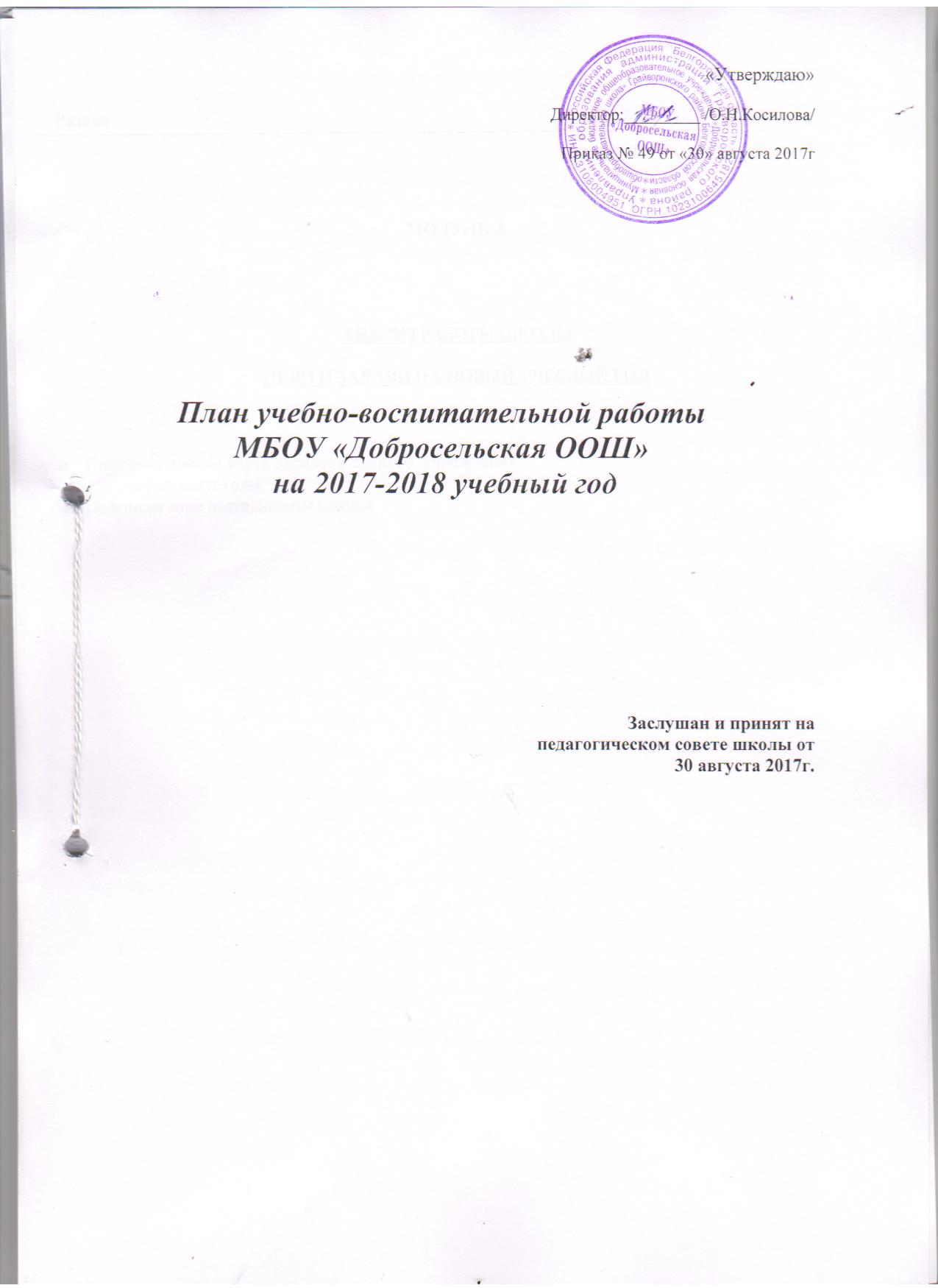 Раздел	1МОДУЛЬ ААНАЛИЗ РАБОТЫ ШКОЛЫЦЕЛИ И ЗАДАЧИ НА НОВЫЙ УЧЕБНЫЙ ГОДИнформационная карта образовательного  учрежденияАнализ работы школыЦелеполагание деятельности школыИнформационная карта1.1.Полное наименование учреждения в соответствии с УставомМуниципальное бюджетное общеобразовательное учреждение «Добросельская основная общеобразовательная школа» Грайворонского района Белгородской области1.2. Адрес309385 Белгородская область, Грайворонский район, с.Доброе, улица Грайворонская 18а1.3. Телефон, Е-mail(47261)6-13-30dobroe.cosilova@yandex.ru1.4. Банковские реквизитыИНН 3108004951                 КПП 310801001р/с 40701810214031000027 в ГРКЦ ГУ банка РОССИИ по Белгородской области1.5.Учредитель(название организации или Ф.И.О. физического лица)Администрации Грайворонского района1.6.Лицензия№6740 от 05.05.2015 –бессрочно1.7.Свидетельство о государственной аккредитации № 3749 от 14.05.2014 г - до 14.05.2026 года1.8.Тип учрежденияОбщеобразовательное учреждение1.9.Сведения об аккредитации (год прохождения)2014 год1.10. Санитарно-эпидемиологическое заключение.№ 31.БО.09.000.М.000848.09.13. от 18.09.2013 г.Анализ работы школы за 2016-2017 учебный год.Ι.Всеобуч. Статистические данные.Учебный план школы на 2016-2017 учебный год в 1-6 классах осуществлялся по программе ФГОС, учебный план для 7 -9 классов был составлен на основании базисного учебного плана 2004 года. При составлении учебного плана соблюдалась преемственность между ступенями обучения и классами, сбалансированность между предметными циклами, отдельными предметами. Уровень недельной учебной нагрузки на обучающегося не превышал предельно допустимого. Школьный компонент был распределен на изучение предметов по базисному учебному плану, курсы по выбору и элективные курсы с целью расширения знаний в 9 классе и подготовки обучающихся к государственной итоговой аттестации в форме ОГЭ в 9 классе. Выполнение учебного плана составило – 100 % . Программы и календарно-тематическое планирование учителей разработано в соответствии с содержанием учебных программ по изучаемым предметам общеобразовательного цикла, рассмотрено на ШМО и утверждено директором школы. Расписание учебных занятий составлено с учетом целесообразности воспитательно- образовательного процесса, создания необходимых условий для обучающихся разных возрастных групп, дневной и недельной динамики работоспособности. При анализе соответствия расписания учебному плану выявлено: расписание учебных занятий включает в себя все образовательные компоненты, представленные в учебном плане школы; включает расписание элективного курса. Анализ классных журналов показал: обязательный минимум содержания образования выдерживается; практическая часть образовательных компонентов выполняется согласно календарно- тематическому планированию; уроки по региональному компоненту проводятся. Во всех календарно- тематических планах учитывается подготовка к ОГЭ, по всем предметам включается раздел повторения пройденного материала. Образовательная программа и учебный план школы предусматривают выполнение государственной функции школы – обеспечение основного общего образования, развитие ребенкав процессе обучения. Главным условием для достижения этих целей является включение каждого ребенка на каждом учебном занятии в деятельность с учетом его возможностей и способностей. Достижение указанных целей обеспечивается поэтапным решением задач работы школы на каждой ступени обучения.2016-2017 учебном году школа работала в режиме 5-дневной недели, занимались 9 классов,которых на конец года обучались 94 обучающихся. Всего учащихся 92 человека на начало учебного года и 94 человек на конец учебного года:За год произошли следующие движенияСведения о детях, выбывших, отчисленных или прекративших обучение вМБОУ «Добросельская ООШ»Сведения о детях, поступивших на обучение вМБОУ «Добросельская ООШ»Все дети школьного возраста обучаются в школе. Созданы условия для охвата всех детей учебойсохранения контингента обучающихся.Для 60учащихся, проживающих в селах  Замостье и  Доброивановка  организован подвозна школьном автобусе.С обучающимися, пропустившими занятия по болезни, организуются дополнительные занятия.На	базе	школы	организовано	дошкольное	образование,	дошкольную	группу	посещают	24воспитанников, организовано две дошкольные группы.Проведённое	анкетирование	обучающихся	и	их	родителей	с	целью	изучения	уровня удовлетворённости питанием в школьной столовой показало:100% обучающихся питаются в школе;99%  респондентов удовлетворены качеством питания в школе;99% респондентов устраивает меню, по которому организовано питание в школе;99% респондентов считают режим питания соответствует установленным требованиям;100% респондентов удовлетворены санитарным состоянием столовой;100% респондентов удовлетворены качеством приготовления пищи;95 % респондентов владеют информацией  об услугах по организации питания детей;На «отлично» качество питания в школе (в столовой) оценили - 44%, на «хорошо» - 50%, на «удовлетворительно»- 6%;Качеством приготовления пищи удовлетворены - 94%, частично удовлетворены- 6%;5% респондентов считают здание столовой неуютным; 2,5 % считают блюда однообразные, скучные, повторяющиеся изо дня в день; 1% считает что мало времени на обеды, не успевает поесть;55% респондентов написали, что их всё устраивает.школе функционируют 14 учебных кабинетов, столярная мастерская, библиотека,спортзал.13 кабинетов оснащены АРМ. В школьном компьютерном классе 5 компьютеров с выходом в Интернет. Кабинеты физики и химии оснащены соответствующим оборудованием.II. Охрана и укрепление жизни и здоровья детей.Воспитание здорового образа жизни школьников – одна из основных задач, которые встают сегодня перед родителями и школой. Школа заключила с ОГБУЗ «Грайворонская ЦРБ» договор осовместной деятельности по медицинскому обслуживанию детей. Согласно этому договору, за школой закреплена медицинская сестра, которая оказывает доврачебную первичную медицинскую помощь, обеспечивает медицинские осмотры детей, систематически наблюдает за состоянием здоровья учащихся, обеспечивает профилактические осмотры и проведении профилактических прививок, осуществляет контроль за санитарным состоянием и содержанием территории и всех помещений школы, соблюдением гигиены.Питанию учащихся в школе уделяется особое внимание. Для них организованы бесплатные завтраки из расчёта 45 рублей на человека из средств федерального бюджета, стоимость обедов составляет 40 рублей в день, для детей из многодетных семей организован полдник. Разработано сбалансированное меню, согласованное с Роспотребнадзором, согласно которому учащиеся ежедневно получают необходимое количество белков, жиров и углеводов. Кроме того, в полной мере реализуются областные программы «Школьное молоко», «Медовое детство», с 2014 года в рацион учащихся включены яблоки, выращенные в садах Белгородской области. Школьная столовая оснащена необходимым оборудованием (пароконвектомат, плита с жарочным шкафом, холодильники, морозильная камера и т.д.), имеется необходимое количество посуды. С целью формирования у детей основ правильного питания, осознанного отношения к своему здоровью в 5,6 классе реализуется образовательная программа «Разговор о правильном питании».Заключен договор с санаторием «Красиво» на поставку минеральной бутылированной воды для обеспечения полноценного питьевого режима школьников.Режим дня школьника – это чередование различных видов деятельности и отдыха в течение суток. От того, насколько правильно организован режим дня, зависит работоспособность, восприятие учебного материала. Режим работы в школе – это один из главных факторов сохранения здоровья. Учебное расписание составляется исходя из требований СанПина, уроки повышенной сложности чередуются с уроками наименьшей сложности. Для учащихся организованы перемены по 10 минут, перемены , на которой дети посещают столовую, 15 минут. Учебный день в школе начинается с зарядки на свежем воздухе, которая помогает «пробудить» детский организм и настроить его на эффективный учебный процесс. Для всех учащихся проводятся активные переменки. В первом классе после 3 урока для учащихся организована динамическая пауза длительностью 40 мин. Во время проведения уроков учителя-предметники организуют физминутки, гимнастику для глаз.целях формирования здорового образа жизни учащихся в образовательную программу включен 3-й час физкультуры во всех классах. В школе организованы спортивные секции по волейболу, мини-футболу. Школьные команды являются победителями и призерами спортивных соревнований не только районного, но и областного уровня. Внеклассная работа в этом направлении включает в себя проведение Дней здоровья, соревнований, эстафет, классных часов, пед.лектории для родителей, беседы с медицинскими работниками и др. Учащиеся приняли участиерайонном конкурсе ландшафтных проектов по озеленению и благоустройству территорий образовательных учреждений «Школа – территория здоровья».В рамках дня здоровья были проведены беседы «Экология и здоровье», «Преимущества жизни без сигарет, алкоголя и наркотиков», «Разговор о правильном питании», «Милосердие, доброта и здоровье», «Компьютерные игры и здоровье», «История олимпийского движения», «Мой нравственный выбор», «Здоровым быть модно».В феврале 2017 года в школе был проведён месячник оборонно-массовой работы.Уже 3-й год в школе внедрен Всероссийский физкультурно-спортивный комплекс «Готов к труду и обороне» – «ГТО - путь к успеху!», который направлен на решение проблемы повышения двигательной активности школьников. В рамках проекта в выполнении норм комплекса ГТО приняли участие свыше 88% учащихся и 14% работников школы. 3 ученика получили золотой значок ГТО.Немаловажную роль в укреплении здоровья детей играет оздоровительная кампания. В летний период на базе школы был организован лагерь «Берёзка», в нём оздоровились 59 детей, что составляет 66 % от общего числа учащихся.Вся работа по укреплению здоровья приносит свои положительные результаты. 77 обучающихся (82%) учащихся относятся к основной группе здоровья. В нашей школе нет курящих работников. Среди старшеклассников  не было выявлено  курящих детей. Диспансеризация учащихся и учителей проходит в соответствии с графиком.Анализ дошкольного воспитания.Анализ и оценка условий дошкольных групп для охраны и укрепления здоровья детей, для полноценного физического развития в условиях введения ФГОС ДО.прошедшем учебном году в дошкольных группах создавались условия для осуществления комплексного подхода к формированию основ здорового образа жизни, полноценного физического развития дошкольников, охраны и укрепления здоровья. Учитывая индивидуальные особенности состояния здоровья детей, намечались пути их оздоровления.2016- 2017 учебном году в МБОУ «Добросельская ООШ» функционировали 2 разновозрастные группы.ДОУ разработана и реализована система закаливающих мероприятий, в которой учитывается постепенность воздействия того или иного фактора. В период адаптации закаливание начинается с применения воздушных ванн (облегченная форма одежды оголение конечностей, соблюдение режима проветривания). Для поднятия настроения и мышечного тонуса детей проводились:гимнастика после сна.мытье рук до локтя,босо хождение по массажным коврикам;летний период обращались к принятию солнечных ванн, к хождению босиком, с последующим обливанием стоп.Для решения поставленной перед коллективом задачи в течение года проводились следующие мероприятия:Пополнена развивающая среда: организован спортивный уголок.Разработаны комплексы гимнастик после сна.Физкультурные праздники и развлечения.результате проделанной работы педагоги продумывают формы организации двигательной деятельности, такие методы и приёмы, чтобы ребёнок захотел заниматься спортом, вести здоровый образ жизни, правильно питаться.Реализация педагогической работы по освоению образовательной области «Познание».Познавательная деятельность всегда была важным направлением работы дошкольной группы. Развитие у детей познавательных интересов, интеллектуальное развитие происходило в процессе:♦   сенсорного развития;♦ развития познавательно-исследовательской и продуктивной деятельности; ♦ формирования элементарных математических представлений;♦ обогащения представлений о целостной картине мира и расширение кругозора детей.  Педагоги и родители отмечают, что на протяжении последних лет современные дети в целом не умеют взаимодействовать между собой. Причин этому множество: большинство детей являются единственными в семье и привыкли к лидерству, они редко общаются с другими детьми вне стен дошкольных учреждений. Если в 60–80-е годы большую роль в формировании коммуникативных навыков играли дворы, в которых дети проводили много времени, играя и общаясь, то сейчас значительную часть времени дошкольники проводят у компьютера и телевизора. Высокая занятость родителей также не способствует общению с ребенком. От этого страдает и речь ребенка – она становится беднее, многие дети не могут сформулировать свои мысли, обладают ограниченным запасом слов. Неслучайно в дошкольной педагогике все больше стали обращать внимание на необходимость формирования детско-взрослых сообществ. Деятельность по реализации образовательных областей «Речевое развитие» и «Социально-коммуникативное развитие» в соответствии с ФГОС, должна быть направлена на достижение целей овладения конструктивными способами и средствами взаимодействия с окружающими людьми в различных видах детской деятельности, практическое овладение воспитанниками нормами и правилами речи.2017году из детского сада в первый класс ушли 6 дошкольников: 4-мальчика,2-девочкиек. Итоги обследования уровня готовности детей к школьному обучению.Оценка готовности ребёнка к началу школьного обучения»По сравнению с 2015-2016 учебным годом улучшены результаты по всем методикам. Основной целью психологического обследования ребёнка «на старте» школьногообучения является выявление актуального уровня и зоны его ближайшего развития, а также индивидуально-психологических особенностей, специфики поведенческих характеристик.Наблюдения за детьми в разных видах деятельности показывают, что у значительной части детей недостаточно сформированы навыки общения и управления своим поведением адекватно ситуации, они знают определённые нравственные нормы, но не всегда стараются им следовать и контролировать свое поведение при общении с взрослыми и сверстниками.Эти результаты указывают на необходимость более внимательного изучения педагогами развития эмоционально - волевой сферы детей, формирование коммуникативных способностей детей со взрослыми и сверстниками совместно с педагогом и родителями, оказание необходимой своевременной помощи.помощь родителям по воспитанию и подготовке детей к школе систематически помещается наглядная информация в уголке для родителей.Работа с детьми в ДОУ осуществляется 2 педагогами.Квалификация педагоговВыводы:Педагоги и помощники воспитателя в нашем дошкольном учреждении обладают основными	 компетенциями	в организации мероприятий, направленных на укрепление здоровья воспитанников и их физическое развитие; организации различных видов деятельности и общения воспитанников. Они умеют организовать образовательную деятельность по реализации основной общеобразовательной программы дошкольного образования с учетом современных требований, осуществляют взаимодействие с родителями воспитанников, владеют информационно-коммуникационными технологиями и умением применять их в воспитательно-образовательном процессе.По результатам мониторинга контингент родителей в 2016 году представлен следующим образом:Контингент родителей неоднороден. Преобладают полные семьи рабочих и служащих, имеющие образование.Анализ социального состава родителей и необходимость решения задачи наиболее полного удовлетворения запросов всех родителей, предоставления образовательных услуг в соответствии с их потребностями, а также вовлечение взрослых в физическое и эмоциональное воспитание детей, позволили сделать вывод о том, что основной задачей являлось формирование сотрудничества и взаимодействия посредством участияIѴ. Работа с педагогическими кадрами.Учебный план обеспечен кадрами соответствующей квалификации и соответствующего уровня образования. В 2016-2017 учебном году в школе работали 15педагогов, педагог-психолог и 3 воспитателя дошкольных групп. Укомплектованность педагогическими кадрами – 100%. Занимаемая должность 11педагогов (73%)соответствует специальности по диплому. 4 учителя (27%) имеют несоответствующее образование: учитель русского языка и литературы Приходченко Т.А.. преподает историю и обществознание, учитель физической культуры Петров Н.К. преподает технологию,  логопед Курганская Т.В. преподаёт английский язык, учитель начальных классов Белоусова А.Я. преподаёт музыку.Из 19 педагогов школы и воспитателей дошкольных групп: 1 человек (0,5%)имеют высшую квалификационную категорию, 11 человек (57%) имеют первую квалификационную категорию, 7 чел (38%) соответствует занимаемой должности.Из 19 педагогов и воспитателей 17 имеют высшее образование (89%), 2 - среднеепрофессиональное образование (11%).Возрастной состав учителей:18 – 30 лет – 2 чел. (0,1%)30 – 40 лет – 3чел. (16%)40 – 50 лет –9 чел. (47%)50 – 60 лет – 4 чел. (21%)Более 60 лет – 1 чел. (0,01%)Из 19 педагогов женщины составляют – 84%, мужчины – 16%.Анализ кадрового состава по стажу.Из данной таблицы видно, что в коллективе 42% педагогов работают более 20 лет. Эти данные позволяют сделать вывод о том, что в школе преподают достаточно опытныетворческие учителя. Основное внимание в течение всего учебного года уделялось повышению образовательного потенциала педагогов и школьников за счёт углубления сотрудничества школы с другими школами и учреждениями дополнительного образования, включения учеников и учителей в опытно-экспериментальную, самообразовательную деятельность. Этому способствовала также работа в различных формах повышения квалификацииЗакрепилась устойчивая тенденция в кадровой политике школы, направленная на гуманизацию и демократизацию образовательного процесса, на формирование учителя-профессионала, творческой личности, о чём свидетельствуют итоги аттестации педагогических работников:течение учебного года директор прошёл профессиональную переподготовку по теме «Менеджмент в образовании», заместитель директора по теме «система методического сопровождения и поддержки педагогов в условиях реализации федерального государственного образовательного стандарта общего образования», 12 педагогов прошли курсы повышения квалификации.новом учебном году необходимо пройти курсовую переподготовку 5 педагогическим работникам.V.Анализ методической работы школыКоллектив школы работал над методической темой «Формирование творческого потенциала ученика и учителя в условиях модернизации, реализации и внедрения ФГОС ООО».Методическая работа в 2016-2017 учебном году была направлена на выполнение поставленных задач и их реализацию через образовательную программу школы и учебно-воспитательный процесс.2016-2017 учебном году было сформировано 4 школьных методических объединений:учителей гуманитарного цикла, руководитель Гузь В.М.учителей естественно-математического цикла, руководитель Лямцева Э.А.учителей начальных классов, руководитель Выблова Г.В.;классных руководителей, руководитель Приходченко Т.А.Деятельность МО строилась на основе годового планирования работы школы. В каждом МО было проведено 5-6 тематических заседаний, которые оформлялись протоколами.2015-2016 учебном году учителя школы участвовали в различных школьных, районных и областных мероприятиях:- в очных профессиональных конкурсах – 14%;VΙ. Анализ учебной деятельности. Качество знаний2016-2017 учебном году функционировало 9 общеобразовательных классов. Учебный год успешно закончили 94 человека (100%). 7учащихся 2-9 классов (учащиеся 1 класса обучаются без оценок) окончили учебный год с отличием, на «4» и «5» - 27учеников. В целом же итоги учебного года в сопоставимых показателях с предшествующим периодом даны в следующей таблицеУровень обученности учеников на конец года.Сравнительный анализ успеваемости и качества знаний по учебным годамДанные таблицы показывают, что уровень успеваемости уменьшился, а уровень качества знаний повысился.течение учебного года были проведены пробные экзамены по русскому языку и математике, Всероссийские проверочные работы.Результаты пробных экзаменовРезультаты Всероссийских проверочных работ100% учащихся 9 класса усвоили программу по биологии; учащихся 4 класса - по русскому языку, окружающему миру, математике; учащихся 5 класса – по математике, истории.В мае была проведена промежуточная итоговая аттестации в 1-8 классахК промежуточной (годовой) аттестации были допущены:учащиеся 1 ступени – 43 чел.учащиеся 2 ступени – 49 чел.Педагогическим советом  № 7 от 23.05. 2017 г.  было решено:-освободить от промежуточной (годовой) аттестации по медицинским показателям Михайлова Матвея (2 класс) - РАС- освободить от промежуточной (годовой) аттестации учащихся, имеющих отличные годовые отметки по предметам:Печерицу Степана (математика); Тур Алису (математика, русский язык); Клокову Александру (география); Пономаренко Ольгу (математика, русский язык); Барицкого С. (математика, русский язык); Четверикова В. (математика, русский язык).Промежуточная     аттестация проводилась в форме:-  контрольных работ:во 2-х – 4-х классах - русский язык, математика;в 5-х-6-х классах - русский язык, математика;в 7 классе – математикаОГЭв 7 классе - обществознание-     в 8-х классе – русский язык, математика, география  К промежуточной (годовой) аттестации были допущены 80обучающихся.Не аттестовывались ученики 1-х классов,  где разрешена безотметочная система работы. Однако этим обучающимся  были даны срезовые контрольные работы по русскому языку, математике, чтению и проведена комплексная итоговая работа с целью проверки освоения стандарта.Анализ  промежуточной аттестации  показал:Качество обученности выше на промежуточной аттестации, чем результаты года (на 10% и более):         по русскому языку3 класс (учитель Воловик Е.С.)+10%         по математике4 класс (учитель  Выблова О.В.)+33%Это стало возможным благодаря использованию учителями различных форм и методов индивидуальной работы со слабоуспевающими учащимися в период подготовки к промежуточной  (годовой) аттестации.Не подтвердили результаты  качества обученностина промежуточной аттестации, в сравнении с  результатами  года (более 10%):         по математике3 класс (учитель Воловик Е.С.) - 10 %6 класс (учитель Нестеренко В.В.) - 35%Это говорит о том, что  учителя не смогли оптимально организовать индивидуальную подготовительную работу со слабоуспевающими  учащимися, а также о недостаточной подготовке к промежуточной (годовой) аттестации самих учащихся.    Подтвердили высокий уровень качества обученности   по русскому языку2 класс (учитель Чмыхина Л.В.)  63%6 класс (учитель Гузь В.М.) 78% по математике2 класс (учитель Чмыхина Л.В.)  63%       По обществознанию8 класс (учитель Приходченко Т.А.)  75%Не смогли справиться с промежуточной аттестацией и получили неудовлетворительные оценки следующие обучающиеся:5 классФельчук В., Зеленский В., Клыженко А. – русский языкАбдулова Э., Клыженко А. – математика6 классЗеленская К., Толдина Н. – математика7 классПрудской В., Фельчук А., Фельчук А., Бардак Е., Волобуева А. – математикаПрудской В., Фельчук А., Фельчук А., Барбалат Д.,  Волобуева А. – русский язык8 классТолдина И., Таран В., Ткаченко Н.. – математикаЧереповский Д.. Симакин А., Таран В. – русский языкПедагогическим советом  № 8 от 30.05. 2017 г.  было решено организовать и провести консультации с неуспевающими обучающимися и назначить следующие даты пересдачи экзаменов5 классРусский язык – 30 маяМатематика – 31 мая6 классМатематика – 31 мая7 классРусский язык – 01 июняМатематика – 30 мая8 классРусский язык – 01июняМатематика – 31 маяВ результате пересдачи экзаменов все обучающиеся успешно сдали экзамены.  В соответствии с Уставом школы, с Порядком проведения промежуточной (годовой) аттестации учащихся 2-8-х решено наградить  похвальными листами учащихся, закончившие 2017-2018 учебный год на «отлично»:           Учебно-материальная база школы позволяет организованно, на современном уровне проводить учебно-воспитательную работу с учащимися. Однако процент успешности по отдельным классам остается недостаточно высоким.  Это объясняется тем, что в этих  классах обучаются дети с низким уровнем возможностей. Двое обучающихся имеют  «3» по одному предмету. Этот факт говорит о недостаточно тесных контактах классных руководителей и учителей-предметников, о необходимости применения индивидуального подхода в оценке ЗУН учащихся и более рациональном использовании дополнительных часов на индивидуальную работу с перспективными учащимися. Результаты итоговой аттестации учащихся 9 класса.   В 2016 – 17  учебном году в 9 классе обучалось 6 человек. По итогам года успеваемость в классе - 100 %, качественная успеваемость составляет – 33 %.     Все учащиеся были допущены к государственной (итоговой) аттестации. Выпускники 9 класса сдавали два обязательных экзамена – по русскому языку и алгебре в новой форме, а также по выбору в новой форме – биологию, географию, обществознание.    Главной   задачей для педагогов школы в период подготовки к ГИА стало -  обеспечить 100 % успеваемость на экзамене по русскому языку и математике и всех экзаменов по выбору. Для этого с января месяца были организованы консультации в послеурочное время по всем вышеперечисленным предметам. 2. Анализ результатов экзамена по русскому языку    Назначение данного вида экзаменационной работы: оценить уровень общеобразовательной подготовки по русскому языку учащихся 9 классa общеобразовательного учреждения; Результаты экзамена     Все выпускники сдали экзамен на положительную отметку. Подтвердили свои годовые оценки 4 человек, результат экзамена выше у одного выпускника. Ниже – у одного выпускника.Выводы:Результаты образовательных достижений выпускников, сдававших ГИА по русскому языку в новой форме показали, что положительные отметки получили все обучающихся в 9 классе. Результаты экзамена: успеваемость - 100 %, качество обучения 33%. Экзаменационная работа по русскому языку показала, что уровень подготовленности по предмету у выпускников удовлетворительный. 3. Анализ результатов государственной (итоговой) аттестации по математике   Назначение экзаменационной работы: оценка уровня овладения учащихся программным материалом, Результаты экзамена 
Свои годовые оценки подтвердили пять учеников.  Один ученик не набрал необходимое количество баллов.Выводы:   Анализ выполнения экзаменационной работы позволяет сделать вывод, что результаты экзаменаудовлетворительные.4. Анализ результатов экзамена по выбору обучающихсяДля сдачи экзаменов по выбору учащиеся выбрали три предмета: Результаты экзаменов по выбору учащихся Выводы:   На экзамене по биологии ученики показали знания ниже годовых.   На экзамене по географии ученики подтвердили свои знания по предмету. На экзамене по обществознанию один ученик (Долгополов Д)  показал результат ниже  годового, одна ученица (Рязанова В.) показала результат выше годового.5. Общие выводы об итогах проведения экзаменов в 2017 году    При проведении государственной (итоговой) аттестации учащихся 9 класса школа руководствовалась нормативными документами, регламентирующими проведение государственной (итоговой) аттестации выпускников IХ классов в 2017 году. С нормативными документами, преподаватели, обучающиеся и их родители (законные представители) ознакомлены в срок.
    Из 6 обучающихся 9 класса все были допущены к итоговой аттестации.    Выпускники 9 класса сдавали два обязательных экзамена – по русскому языку и алгебре - в новой форме с участием региональной экзаменационной комиссии и три  предмета по выбору: биология, география, обществознание.
    Большинство выпускников 9 класса показали знания соответствующие базовому уровню, подтвердили свои годовые отметки. Ежегодно выбор предметов для сдачи ОГЭ учащимися падает на географию, биологию и  обществознание, что говорит о серьезности работы учителей - предметников по подготовке учащихся.VΙI. Работа с одаренными детьмицелях совершенствования системы работы с одарёнными детьми, создания условий по выявлению, развитию и поддержке одарённых детей, а также комплексного развития личности и её творческих способностей, формирования интеллектуального потенциала обучающихся Грайворонского района, содействия социально-культурному становлению талантливой молодёжи в школе осуществляется работа согласно программе «Одаренные дети» (утверждена приказом № 56 от 30.08.2016 г.).С целью создания условий для раннего выявления одаренности ежегодно организуются различные смотры, конкурсы, выставки, спортивные соревнования.Занятия исследовательской и проектной деятельностью мотивируют ребенка к самостоятельному поиску ответов на возникающие вопросы, пробуждают любознательность, стремление к творчеству. Уже не первый год проводится школьный конкурс исследовательских работ и творческих проектов младших школьников «Я - исследователь». В 2016-2017 учебном году на участие в конкурсе было представлено 4 работы, три  из них получили призовые места: Печерица С., Симакин А., Спидченко П.сравнении с 2015-2016 учебным годом наблюдается повышение активности исследовательской деятельности школьников. Наиболее активную подготовку учащихся к исследовательским конкурсам в 2016-2017учебном году проводили учителя Приходченко Т.А., Косилова О.Н..Следует отметить недостаточное оснащение школьной библиотеки необходимой справочной, энциклопедической и научной литературой. Недостаточным является и внимание родителей к всестороннему развитию учащихся.школе сложилась система проведения предметных, интеллектуальных олимпиад, а также подготовки команды школы к участию в районных, региональных, всероссийских, международных олимпиадах и конкурсах.соответствии с приказами по МБОУ «Добросельская ООШ» проводился школьный и районный тур олимпиад для учащихся 7-х -9-х классов.Результаты районных предметных олимпиадАнализ таблицы показал:в районных предметных олимпиадах приняли участие 6 из 31 учащихся 7 - 9 классов, что соcтавляет 19%: 4 учащихся 7 класса (40%), 2 учащихся 9 класса (17%), учащиеся школы завоевали 1  призовое место (призёр). Этот показатель выше прошлогоднего. (в 2015-2016 уч.г. призовых мест не было). призера подготовил учитель истории и обществознания Приходченко Т.А. не приняли участие в районных предметных олимпиадах по предметам: английский язык (Курганская Т.В.), технология (Петров Н.К., Лямцева Э.А.), обж (Петров Н.К.), литература (Гузь В.М.),  информатика (Фролов И.С., физика (Косилов О.В.), химия (Лямцева Э.А.)Показатели участия в конкурсах, соревнованияхИз данных таблиц видно, что за прошедший учебный год педагогический коллектив уделял большое внимание развитию личности ребенка, его физических и творческих способностей, расширению кругозора учащихся. В результате, увеличилось количество победителей и призеров конкурсов. Это связано с высоким  уровнем подготовки участников.VΙII. Анализ воспитательной работыЦель воспитательной работы школы:«Формирование полноценной психическифизически здоровой личности с устойчивым нравственным поведением, способной к самореализации и самоопределению в социуме».Планирование воспитательной работы было направлено на обеспечение оптимального функционирования школы как педагогической системы и решало нижеследующие задачи:Повысить квалификацию классным руководителям путем прохождения курсов переподготовки и повышения квалификации;Содействовать воспитанию и развитию человека как свободной, ответственной и творческой личности на основе:Организации кружков, факультативов, объединений по интересам в соответствии с образовательными запросами учащихся и их родителей;Согласование учебных программ и планов организации досуга  учащихся;Сохранение и укрепление здоровья детей, приобщение школьников к здоровому образу жизни, обучение средствам самозащиты;Организация занятий по профессиональному самоопределению школьников, эстетическим направлениям деятельности, формированию культуры чтения, общения, поведения согласно плану мероприятий;Партнерства и сотрудничества с родителями, с общественными организациями.На основе выдвинутых задач были сконструированы воспитательные планы и программы: план воспитательной работы, планы работ классных коллективов, программа мониторинга эффективности воспитательного процесса, программа внеурочной деятельности.воспитательной работе школы сформирована система социально- значимых традиций, определены приоритетные направления деятельности:1.Гражданское и патриотическое воспитание,2. Нравственное и духовное воспитание,3.Воспитание положительного отношения к труду и творчеству,4.Интеллектуальное воспитание,5.Здоровьесберегающее воспитание,6.Социальное и медиакультурное воспитание,7.Культурологическое и эстетическое воспитание,    8.Правовое воспитание и культура безопасности,    9.Воспитание семейных отношений,  10.Формирование коммуникативной культурыРабота методического объединения классных руководителейобъединение классных руководителей входят 9 классных руководителей и заместитель директора школы. В прошедшем учебном году МО работало над решением следующих задач:Повышать теоретический, практический уровень подготовки классных руководителей по вопросам педагогики и психологии воспитательной работы.Координировать планирование, организацию педагогического анализа воспитательных мероприятий в классных коллективах.Повышать педагогическую культуру участников воспитательного процесса.Обеспечить информированность субъектов воспитания в социально-правовых, экономических, медицинских, методических вопросах воспитания.Совершенствовать методы и формы воспитательной работы.Изучать и внедрять в практику разнообразные формы, методы и приемы индивидуальной работы с воспитанниками.Обобщать опыт воспитательной работы учителей школы.Активнее принимать участие в школьных, районных конкурсах педагогического мастерства; выступать на семинарах с обобщением опыта работыДля решения поставленных задач было проведено 5 заседаний. На заседаниях выступали классные руководители с докладами, заместитель директора, курирующийвоспитательную работу. В выступлениях рассматривались вопросы организации внеурочной деятельности обучающихся по реализации ФГОС ООО; организации сетевого взаимодействия в едином культурно-образовательном пространств; отмечены положительные и отрицательные стороны результатов работы по программе Развития воспитательной компоненты в образовательных учреждения. На последнем заседании классные руководители выпускных классов сделали творческие отчеты по организации воспитательной работы в классе, поделились своими наработками и рассказали о проблемах возникающих при организации работы с детьми на данном возрастном этапе.Работа объединений дополнительного образования и внеурочной деятельностишколе создана широкая сеть кружков в рамках дополнительного образования и внеурочной деятельности. Все это позволило учитывать и развивать интересы и способности учащихся.Дополнительное образование является составной частью учебно-воспитательного процесса МБОУ «Добросельская ООШ». В 2016-2017 учебном году в школе функционировали 8 кружков по следующим направлениям развития личности:Охват учащихся в объединениях дополнительного образования составляет 100%.рамках внедрения ФГОС в 1-6 классах для организации и проведения внеурочной деятельности было выделено: 8 часов в 1 классе, 7 часов во 2 классе, 7 часов в 3 классе, 7 часов в 4 классе,6  часов в 5 классе и 6часов в 6 классе.целях обеспечения индивидуальных потребностей учащихся и с учетом возможностей школы для обучающихся 1-6 классов были введены следующие формы организации внеурочной деятельности.Охват детей 1-4 классов в 2014-2015 уч.г.-100%; 1-5 классов в 2015-2016 уч.г.-100%; охват детей 2016-2017 учебный год -100%.Работа ДОО «Радуга»ДОО «Радуга» имеет свой девиз, эмблему. В ее состав входят ученики 1-9 классов.ДОО в 2016-2017 учебном году 94членов на конец учебного года. Работа велась по следующим направлениям:Здоровье,Учеба,Краеведение,Милосердие,Экология,Культура,Труд,Досуг.Члены ДОО принимали активное участие во всех школьных, районных общественных акциях и конкурсах. В течение всего учебного года дети оказывали помощь ветеранам войны и труда, престарелым людям, организовали и провели субботники на территории Доброивановского поселения.Работа школьной библиотекипрошлом году работа школьной библиотеки была направлена на улучшение читаемости учащихся. В библиотеке были оформлены 8 тематических выставок, проведено 6 внеклассных мероприятия, 10 обзорных выставок, проведена неделя Детской книги. Однако уровень читаемости не возрос по сравнению с прошлым учебным годом, но посещаемость внеклассных мероприятий проводимых в библиотеке повысилась, интерес к книге в среднем звене повысился.Особое внимание библиотека уделяла формированию фонда учебников. Полученные учебники занесены в инвентарную книгу учебников. Большая работа была проведена с учебниками по МБА, т.е. со школами района. Обеспеченность учебниками составляет 100%.Работа инспектора по охране прав детстваАнализ работы по профилактике безнадзорности и правонарушений несовершеннолетних Данные за последние 3 года представлены в таблице:Так из таблицы видно, что в 2016/2017 уч.г. нет детей, систематические пропускающие занятия, а также нет детей, совершающих правонарушения и преступления.современных условиях главной целью воспитания является развитие и совершенствование личностных качеств личности. Сейчас в большей степени от школы зависит, каким человеком станет в будущем ребенок – добрым или злым, высокоморальным или безнравственным, честным или преступником. С этой цель школа, уже не первый год, изучает уровень воспитанности каждого школьника. Исходя извышеизложенного,	в	следующем	году необходимо:Продолжить создание бланка по всем категориям данных нуждающихся в социальной защите.Совместно с классными руководителями продолжать работу по привитию культуры поведения учащимся в школе.Совместно с ОВД и ПДН принимать участие в рейдах по обследованию жилищно-бытовых условий учащихся и неблагополучных семей.Обеспечить  сохранность  контингента  учащихся,  не  допускать  отклонения  отучёбы.Продолжить работу с классными руководителями по овладению методами работы с «трудными детьми».Работа с родителями.Семья – общечеловеческая ценность, важнейший институт воспитания детей. Семья для учащихся – исходная и первичная общность детей. Знакомство с культурой семейных отношений, воспитание качеств семьянина, этика семейных отношений, как научится делить радость и печаль близких людей, семейные традиции находят свое отражение на родительских собраниях, совместных праздниках, КТД. В школе был разработан план мероприятий. В него были включены такие мероприятия как:Конкурсы рисунков;Создание генеологических семейных древ; -конкурсы сочинений ;КТД.Многогранная работа педагогов и классных руководителей с родителями, с семьей, с воспитанниками способствуют укреплению авторитета школы, родителей, созданию условий для доверия и взаимопонимания их с детьми, обеспечивает эмоциональное благополучие в школе, в семье, в экстремальных условиях изменить среду в его интересах.Основными формами работы с родителями в школе являются:родительские собрания (как классные, так и общешкольные);индивидуальные беседы с родителями;заседания родительских комитетов;прошедшем учебном году были проведены четыре общешкольных родительских собраний:Тематика родительских собраний определялась актуальностью рассматриваемых вопросов. На заседаниях родительского комитета рассматривались вопросы, связанные с финансовой деятельностью школы: о родительской плате за питание учащихся; а также вопросы организации дежурства родителей на дискотеках. На классных родительских собраниях рассматривались вопросы успеваемости и дисциплины учащихся, вопрос безопасности учащихся.течение года классными руководителями были подготовлены и проведены педагогические лектории для родителей:Педагогический коллектив школы проводит большую работу, чтобы организовать познавательную, оздоровительную и досуговую совместную деятельность детей и родителей, семьи и школы.Но, несмотря на проделанную работу, одной из главных проблем школы является преодоление разобщенности воспитательных воздействий школы и семьи. Причиной этого является недооценка или неумение отдельных учителей и классных руководителей заинтересовано и систематически работать с родителями, привлечь их к активному иответственному участию в школьной жизни своих детей, превратить в своих единомышленников и партнёров в учебно-воспитательном процессе.Задачи на новый учебный год.Продолжить работу по претворению в жизнь программы развития школы через осуществление системы мер и действий, предусмотренных годовым планам образовательного учреждения.Добиться повышения образовательного потенциала педагогов и школьников на основе: Включение детей и всех учителей в самообразовательную деятельность;Создание условий для повышения квалификаций, конкретизации ее форм для каждой категории учителей, исходя из итогов аттестации и анализа затруднений в их практической деятельности;Аттестации педагогических и руководящих кадров;Развития профессиональных и общеучебных навыков и умений на базе освоения программы преемственности их формирования по каждому предмету и классу, обмена опытом работы; усиление практической направленности обучения.Содействовать воспитанию и развитию человека как свободной, ответственной и творческой личности на основе:Организации кружков, факультативов, объединений по интересам в соответствии с образовательными запросами учащихся и их родителей;Сохранение и укрепление здоровья детей, приобщение школьников к здоровому образу жизни, обучение средствам самозащиты;Организация занятий по профессиональному самоопределению школьников, эстетическим направлениям деятельности, формированию культуры чтения, общения, поведения согласно плану мероприятий;МОДУЛЬ ВОРГАНИЗАЦИЯ ДЕЯТЕЛЬНОСТИ ОБЩЕОБРАЗОВАТЕЛЬНОГО УЧРЕЖДЕНИЯ, НАПРАВЛЕННАЯ НА ПОЛУЧЕНИЕ БЕСПЛАТНОГО ОБРАЗОВАНИЯРабота по выполнению Закона РФ «Об образовании»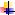 Мероприятия по подготовке и проведению государственной итоговой аттестациивыпускниковПлан подготовки выпускников к сдаче ОГЭДеятельность педагогического коллектива, направленная на улучшение образовательного процесса Меры по улучшению состояния здоровья детей Профилактика детского травматизма и заболеваемости Мероприятия по охране труда и техники безопасностиОрганизация деятельности школы, направленной на получение бесплатного общего образования. Работа по выполнению Закона РФ «Об образовании»ДЕЯТЕЛЬНОСТЬ ПЕДАГОГИЧЕСКОГО КОЛЛЕКТИВА, НАПРАВЛЕННАЯ НА УЛУЧШЕНИЕ ОБРАЗОВАТЕЛЬНОГО ПРОЦЕССАПлан мероприятий по укреплению и сохранениюздоровья учащихся.Мероприятия по охране труда и техники безопасности.                                                                         МОДУЛЬ CРАБОТА С ПЕДАГОГИЧЕСКИМИ КАДРАМИРабота с педагогическими кадрамиРабота методического советаМетодическая работа школы            План работы с педагогическими кадрами	на 2017-2018 учебный год.Тема:«Формирование творческого потенциала ученика и учителя в условиях модернизации, реализации и внедрения ФГОС ООО».Цель: повышение эффективности образовательного процесса через применение современных подходов к организации образовательной деятельности, непрерывное совершенствование профессионального уровня и педагогического мастерства учителя для реализации ФГОС второго поколения; удовлетворение образовательных запросов обучающихся и их родителей.Задачи:1.Обеспечить новое качество образования, соответствующее  ФГОС.2.Повышать  профессиональный уровень учителей, их методическое развитие и совершенствование.3.Продолжать работу по внедрению в педагогическую практику современных методик и технологий, обеспечивающих деятельностный и компетентностный подход к успешному обучению. 4.Обеспечить условия для профессионального совершенствования педагогов и реализации их педагогического потенциала и мастерства5.Создать условия для самореализации всех участников образовательного процесса через раскрытие их творческого потенциала и участие в инновационной деятельности.6.Совершенствовать систему мониторинга и диагностики успешности образования, уровня профессиональной компетентности и методической подготовки педагогов.7.Продолжить работу по внедрению методики проектной деятельности  обучающихся.                       Состав методического совета школы:Косилова О.Н. - директор школы, председатель МСГузь В.М. - заместитель директора, руководитель МО учителей гуманитарного цикла, секретарьЧлены совета:Лямцева Э.А..- руководитель МО учителей естественно- математического циклаВыблова Г.В..- руководитель МО учителей начальных классовПриходченко Т.А..- руководитель МО классных руководителейОсновные направления деятельностиМОДУЛЬ DДЕЯТЕЛЬНОСТЬ АДМИНИСТРАЦИИ ШКОЛЫ ПОУПРАВЛЕНИЮ И КОНТРОЛЮДеятельность педагогического советаСовещания при директореПроизводственные совещанияТЕМАТИКА  ПЕДСОВЕТОВ  МБОУ  «Добросельская ООШ»на  2017 – 2018 уч.г.            ПЕДСОВЕТ  № 1.   30.08.2017Тема педагогического совета: «Итоги работы школы в 2017-2018 учебном году и  перспективы развития школы в новом учебном году»Повестка дня:Анализ работы школы за 2016-2017 уч.г. и задачи педколлектива на 2018-2019 уч.г. (Косилова О.Н.)Анализ результатов ГИА. Рассмотрение и утверждение «Дорожной карты» по организации подготовки к ГИА по образовательным программам ООО на 2017-2018 уч.г. (Гузь В.М.)Обсуждение плана учебно-воспитательной работы школы на 2017-2018 уч.год (Гузь В.М., Бунина И.В.)Утверждение положения о нормах профессиональной этики педработников МБОУ «Добросельская ООШ» (Косилова О.Н.)Обеспеченность учебниками обучающихся МБОУ «Добросельская ООШ» (Курганская Т.В.)ПЕДСОВЕТ  № 2.    30.10.2017Тема педагогического совета: « Преемственность основных направлений деятельности учителей начальной и основной школы в условиях реализации и освоения ФГОС»Повестка дня:Особенности адаптации пятиклассников ( зам директора Гузь В.М.)Итоги и выводы по классно - обобщающему контролю в 5-м классе ( директор школы Косилова О.Н., классный руководитель ВыбловаО.В., учителя-предметники)Анализ мониторинговых работ в 1, 5 классах (психолог Ерёменко П.Г.)Анализ качества знаний обучающихся 3-9 классов по итогам 1 учебной четверти.               (зам директора Гузь В.М., классные руководители)О введении предмета « Родной язык и родная литература» (Косилова О.Н., Гузь В.М.)ПЕДСОВЕТ  № 3.    	28.12.2017Тема педагогического совета: «Формы работы на уроке по повышению мотивационной сферы учащихся. Педагогические технологии»Повестка дня:Обобщение опыта по теме: «Формирование мотивации к изучению русского языка и литературы на уроках и во внеурочной деятельности  как один из показателей повышения качества образования» (Гузь В.М.)«Развитие системы поддержки талантливых детей» (учителя-предметники, классные руководители)Работа педколлектива по подготовке учащихся к ГИА (Гузь В.М.,  Косилова О.Н., Приходченко Т.А., Лямцева Э.А.)Итоги образовательной деятельности за II четверть.            ПЕДСОВЕТ  № 4.   23.03.2018Тема педагогического совета: « Правильно сделанный выбор - будущее ребенка. Подготовка к проведению итоговой  и переводной аттестации»Повестка дня:1. Анализ работы школы  за 3 четверть. (Директор школы Косилова О.Н.)2. О подготовке и проведении переводной и  итоговой аттестации. (зам. директора Гузь В.М.)       3. Сопровождение и поддержка профессионального выбора ребёнка со стороны школы и родителей.                                              (классный руководитель 9 класса Благодарный А.А.)             ПЕДСОВЕТ  № 5.  17.05.2018Малый педсовет  «О допуске обучающихся 9-11 классов к государственной (итоговой) аттестации, о переводе учащихся в следующий класс»ПЕДСОВЕТ  № 6.  29.05.2018Тема педагогического совета: «Анализ работы образовательного учреждения за 2017 – 2018 учебный год»Повестка дня:Общешкольный анализ работы образовательного учреждения за 2017 – 2018 учебный год и планирование работы образовательного учреждения на 2018-2019 учебный год  (директор школы Косилова О.Н.)О выполнении образовательных программ (заместитель директора  Гузь В.М.)О работе ЛОЛ (начальник лагеря Бунина И.В.)Обеспечение безопасности детей в период летних каникул и профилактике детского дорожно-транспортного травматизма ( учитель ОБЖ Лямцева Э.А.)ПЕДСОВЕТ  № 7.  01.06.2018Малый педсовет  «О государственной  итоговой аттестации и выпуске учащихся 9 классов»      ПЕДСОВЕТ  № 9. 28.06.2018Малый педсовет  «О выпуске обучающихся  9 класса»Совещания при директоре на 2017 – 2018 учебный годМОДУЛЬ EДЕЯТЕЛЬНОСТЬ ПЕДКОЛЛЕКТИВА, НАПРАВЛЕННАЯ НА СОВЕРШЕНСТВОВАНИЕ СИСТЕМЫ ВОСПИТАНИЯ УЧАЩИХСЯПлан спортивно-массовой  работы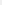 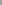 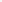 План мероприятий                                                                                                                                                                    по профилактике правонарушений и снижения количества пропусков по неуважительной причинеЦели и задачи: Формирование устойчивой мотивации к обучению. Предотвращение систематических пропусков без уважительной причины. Изучение основ правовой культуры учащихся, воспитание  личности законопослушной, знающей свои права, свободы и обязанности человека и гражданина. Разъяснение ответственности родителей как первых воспитателей за поведение, образование и воспитание несовершеннолетних.План мероприятий                                                                                                                                                                    по формированию здорового образа жизни и профилактика химической зависимости,                                       в том числе и наркозависимостиЦели и задачи: Ознакомление учащихся с тяжелыми последствиями употребления наркотиков и токсических веществ. Ознакомление учащихся и их родителей опринятой в РФ системы наказания за хранение, употребление,  сбыт наркотических веществ. Выработка у учащихся отрицательного отношения к употреблению наркотиков, алкоголя,  табака.План мероприятий                                                                                                                                                                                              по работе с учащимися, попавшими в трудные жизненные обстоятельстваЦели и задачи: Содействие созданию в школе целостной системы профилактики асоциального поведения несовершеннолетних, формирование у всех участников образовательного процесса базовых знаний и умений в области теории и практики профилактики асоциального поведения несовершеннолетних.План мероприятий по профессиональной ориентации и адаптации к рынку труда учащихся 9  классаЦели и задачи: Развитие профессиональной ориентации у учащихся школы  и адаптации их к рынку труда. Формировать у учащихся адекватное представление о ситуации на рынке труда и перспективах профессиональной жизни в нестабильных условиях рынка.План мероприятий                                                                                                                                                                                              по предупреждению детского дорожно-транспортного травматизмаПлан мероприятий                                                                                                                                                                                               по предупреждению актов терроризма и экстремизмаЦели и задачи: Подготовить учащихся и педагогический коллектив к совместным действиям в момент возможных террористических актов и их предупреждению. Повысить бдительность учащихся и их ответственность за ложные звонки и заявления о терактах, выявление и предупреждение агрессивно - террористического поведения у несовершеннолетних.П Л А Н   Р А Б О Т Ы                                                                                                                                                                                Совета по профилактике правонарушений и безнадзорности                                                                                                         МБОУ "Добросельская ООШ" на 2017-2018 учебный годМОДУЛЬ FСИСТЕМА ВНУТРИШКОЛЬНОГО КОНТРОЛЯФронтальный контрольТематический контрольКлассно-обобщающий контрольПредупредительный контрольОбзорный контрольЦель внутришкольного контроля: Совершенствование учебно-воспитательного процесса, отслеживание динамики развития обучающихся, реализация их образовательного потенциала, учитывая индивидуальные особенности, интересы, образовательные возможности, состояние здоровья каждого ученика.Задачи внутришкольного контроля:Отработать наиболее эффективные технологии преподавания предметов, сочетающих в себе разнообразные вариативные подходы к творческой деятельности учащихся.Разработать форму учета достижений учащихся по предметам, позволяющую проследить личные успехи и неудачи в усвоении учебного материала в соответствии с динамикой развития учащихся.Разработать систему диагностики:отслеживающую динамику развития учащихся;изучающую состояние межличностных отношений учителя и учащегося, учащегося и учащегося;фиксирующую уровень образованности на каждом этапе школьного обучения;совершенствующую систему внеучебной деятельности по предметам обучения;ЗвеноЗвеноНаполняемость классовНаполняемость классовНаполняемость классовНаполняемость классовНаполняемость классовНаполняемость классовНаполняемость классов2014/20152014/2015учебный2015/2016  учебный2015/2016  учебный2015/2016  учебный2015/2016  учебный2015/2016  учебный2016/2017учебный год2016/2017учебный год2016/2017учебный год2016/2017учебный годгодгодгодгодначалоначалоконецначалоначалоконецконецначалоконец годаконец годаконец годагодагодагодагодагодагодагодаНачальноеНачальное414353535243434141звенозвеноОсновное звеноОсновное звено434146464651515353ИТОГОИТОГО848499999894949494№ п/пФамилия, имя, отчество ребенкаДата рожденияАдрес места жительстваАдрес места жительстваС какого времени и в каком классе обучаетсяКогда и по какой причине выбылОснования внесения сведенийОсобые отметки (где продолжает обучение, поступил на работу, др.)№ п/пФамилия, имя, отчество ребенкаДата рожденияпо месту регистрациифактического проживания (пребывания)С какого времени и в каком классе обучаетсяКогда и по какой причине выбылОснования внесения сведенийОсобые отметки (где продолжает обучение, поступил на работу, др.)1Шанин Никита Игоревич07.02.2007с Замостье, ул Добросельская,44 с Замостье, ул Добросельская,4401.09.20135классПеревод в другую школуПриказ№34 от 27.06.20172Ергаев Никита Сергеевич16.08.2007с Доброе, ул Колхозная,1с Доброе, ул Колхозная,101.09.20144 классПеревод в другую школуПриказ№32 от 21.06.20173Кужба Степан Сергеевич409.06.2007С.Глотово, ул.Песочная,4С.Глотово, ул.Песочная,401.09.20144 классПеревод в другую школуПриказ№26 от 13.06.20174Часковский Виталий Игоревич12.09.2007с Доброе, ул Набережная,1с Доброе, ул Набережная,101.09.20144 классПеревод в другую школуПриказ№39 от 09.08.2017№ п/пФамилия, имя, отчество ребенкаДата рожденияАдрес места жительства Адрес места жительства С какого времени и в каком классе обучаетсяОснования внесения сведений№ п/пФамилия, имя, отчество ребенкаДата рожденияпо месту регистрациифактического проживания (пребывания)С какого времени и в каком классе обучаетсяОснования внесения сведений1Бражник Полина Павловна4.07.2004Безымено, Первомайская ,168Замостье, Дорогощанская,3131.03.20177 классПриказ№13/1 от 31.03.20172Терещенко Татьяна Николаевна02.08.2004Доброивановка , Октябрьская,23Доброивановка , Октябрьская,2301.09.20177 классПриказ№40 от 25.08.20173СвертокинМакариос28.03.2009Смородино, Подлесная,15Смородино, Подлесная,1523.03.20172 классПриказ№13 от 24.03.20174Пугачёв Виталий Олегович11.02.2007Безымено, Первомайская ,168Замостье, Дорогощанская,3131.03.20175 классПриказ№14 от 31.03.2017Наименование группНаименование группНаименование группНаименование групп2016-2017 г.2016-2017 г.2016-2017 г.2016-2017 г.ГруппГруппГруппстаршаястаршая13 детей13 детей13 детейРазновозрастнаяРазновозрастнаяРазновозрастнаяРазновозрастнаямладшаямладшая12  детей12  детей12  детей12  детеймладшаямладшая12  детей12  детей12  детей12  детейУровень готовности кСтаршая подгруппаСтаршая подгруппаобучению в школеобучению в школе1 полугодие2 полугодие1 полугодие2 полугодиеГотов5 человек6 человекУсловно готов1 человек0 человекУсловно не готов0 человек0  человекВсего% к общему числу% к общему числуВсегопедагоговпедагоговпедагоговпедагоговИмеют образование22100%высшее22100 %среднее специальное000 %Имеют квалификацию1150%высшую000 %первую1150 %не имеют1150%Возрастной ценз педагогов МБДОУВозрастной ценз педагогов МБДОУВозрастной ценз педагогов МБДОУВозрастной ценз педагогов МБДОУВозрастной ценз педагогов МБДОУВозраст педагоговАбсолютныеОтносительные данныеданныедо 25 лет0-от 25 до 35 лет0-от 35 до 55 лет2100%свыше 55 лет00%По стажу работы представлены все категории педагогов:По стажу работы представлены все категории педагогов:По стажу работы представлены все категории педагогов:По стажу работы представлены все категории педагогов:По стажу работы представлены все категории педагогов:до 3 лет0-от 3 до 10 лет0-от 10 до 20 лет0-свыше  20 лет2100 %Количество%человекот общего числа1. Всего детей25100%- мальчиков1768%- девочек1768%-детей-инвалидов14%2.1.Количество полных семей2080%2.2.Неполные семьи520%- матери-одиночки3                  12%- разведенные28%- потеря кормильца00%3. Особый статус семейМногодетные семьи520%Оба родителя работают в бюджетных14%организацияхМалообеспеченных семей28%(в них детей – дошкольников)Неблагополучных семей14%Всего родителей45100%5.Уровень образования родителей- высшее образование1040%-среднее специальное образование1456%- среднее образование2080%- родители-учащиеся или студенты--6.Социальное положение родителей- рабочие1352%- служащие416%- предприниматели14%-военнослужащие312%- безработные416%- родители-инвалиды14%Стаж работы2014/2015 учебный год2014/2015 учебный год2015/2016 учебный год2015/2016 учебный год2016/2017 учебный год2016/2017 учебный годчеловек%человек%человек%До 1 года----10,051-3 года317211--4-5 лет--31720,16-10 лет21110,05--11-15 лет31721163216-20 лет31721120,1Свыше 20 лет739844842Итого:181001810019100педагогов,  развитие  практических  умений  инавыков  учащихся  на  уроках  и  вобъединениях  по  интересам,  участие  детей  ивзрослых  в  проблемных    семинарах,конференциях,   организациях  обмена   опытом,аттестации  педагогических  кадров  ивыпускников школы.ПоказателиУч. год2014/20152014/20152014/20152015/20162015/20162015/20162016/20172016/20172016/2017КатегорияВысшая12Высшая12Высшая1Соотв.ВысшаяВысшаяВысшаяСоотв.ПодтвердилиРуководители---------имеющуюсяимеющуюсяПедагоги-1--2----квалификациюПедагоги-1--2----квалификациюПовысилиРуководители---------квалификациюквалификациюПедагоги11--1----Всего на конецРуководители---------учебного годаучебного годаПедагоги12--3----имеютПедагоги12--3----имеют№ п/пФИО учителяконкурсыконкурсыпубликациипубликацииОткрытые урокиПредметные неделивыступлениявыступлениявыступленияОбобщение опытаЭкспертная комиссия1очнзаочнИнтернет-сайтыПечатные издШМоРМОрегион2Бунина И.В.+3Курганская Т.В.++4Благодарный А.А.+++5Гузь В.М.+++++6Косилова О.Н.+++7Косилов О.В.+8Лямцева Э.А.++++++++9Нестеренко В.В.++10Приходченко Т.А.+++++++11Воловик Е.С.++++++12Выблова Г.В.++12Выблова О.В.+++14Чмыхина Л.В.+++- в заочных профессиональных конкурсах – 21%;- в заочных профессиональных конкурсах – 21%;- в заочных профессиональных конкурсах – 21%;- в заочных профессиональных конкурсах – 21%;- в заочных профессиональных конкурсах – 21%;- в заочных профессиональных конкурсах – 21%;- в заочных профессиональных конкурсах – 21%;- в заочных профессиональных конкурсах – 21%;- в работе МО, семинаров, соревнований на школьном уровне – 100%, на районном- в работе МО, семинаров, соревнований на школьном уровне – 100%, на районном- в работе МО, семинаров, соревнований на школьном уровне – 100%, на районном- в работе МО, семинаров, соревнований на школьном уровне – 100%, на районном- в работе МО, семинаров, соревнований на школьном уровне – 100%, на районном- в работе МО, семинаров, соревнований на школьном уровне – 100%, на районном- в работе МО, семинаров, соревнований на школьном уровне – 100%, на районном- в работе МО, семинаров, соревнований на школьном уровне – 100%, на районном- в работе МО, семинаров, соревнований на школьном уровне – 100%, на районном- в работе МО, семинаров, соревнований на школьном уровне – 100%, на районном- в работе МО, семинаров, соревнований на школьном уровне – 100%, на районном- в работе МО, семинаров, соревнований на школьном уровне – 100%, на районном- в работе МО, семинаров, соревнований на школьном уровне – 100%, на районном- в работе МО, семинаров, соревнований на школьном уровне – 100%, на районном- в работе МО, семинаров, соревнований на школьном уровне – 100%, на районномуровне – 21%;- в организации и проведении Предметных Недель – 37%;- в организации и проведении Предметных Недель – 37%;- в организации и проведении Предметных Недель – 37%;- в организации и проведении Предметных Недель – 37%;- в организации и проведении Предметных Недель – 37%;- в организации и проведении Предметных Недель – 37%;- в организации и проведении Предметных Недель – 37%;- в организации и проведении Предметных Недель – 37%;- в организации и проведении Предметных Недель – 37%;- в организации и проведении Предметных Недель – 37%;-  публикуют  методические  разработки  на  школьном  сайте  –  29%,  на  других-  публикуют  методические  разработки  на  школьном  сайте  –  29%,  на  других-  публикуют  методические  разработки  на  школьном  сайте  –  29%,  на  других-  публикуют  методические  разработки  на  школьном  сайте  –  29%,  на  других-  публикуют  методические  разработки  на  школьном  сайте  –  29%,  на  других-  публикуют  методические  разработки  на  школьном  сайте  –  29%,  на  других-  публикуют  методические  разработки  на  школьном  сайте  –  29%,  на  других-  публикуют  методические  разработки  на  школьном  сайте  –  29%,  на  других-  публикуют  методические  разработки  на  школьном  сайте  –  29%,  на  других-  публикуют  методические  разработки  на  школьном  сайте  –  29%,  на  других-  публикуют  методические  разработки  на  школьном  сайте  –  29%,  на  других-  публикуют  методические  разработки  на  школьном  сайте  –  29%,  на  других-  публикуют  методические  разработки  на  школьном  сайте  –  29%,  на  других-  публикуют  методические  разработки  на  школьном  сайте  –  29%,  на  других-  публикуют  методические  разработки  на  школьном  сайте  –  29%,  на  другихпедагогических сайтах – 43%, в печатных изданиях – 29%.педагогических сайтах – 43%, в печатных изданиях – 29%.педагогических сайтах – 43%, в печатных изданиях – 29%.педагогических сайтах – 43%, в печатных изданиях – 29%.педагогических сайтах – 43%, в печатных изданиях – 29%.педагогических сайтах – 43%, в печатных изданиях – 29%.педагогических сайтах – 43%, в печатных изданиях – 29%.педагогических сайтах – 43%, в печатных изданиях – 29%.педагогических сайтах – 43%, в печатных изданиях – 29%.Однако  в  2016-2017  учебном  году  педагогами  школы  не было обобщенияОднако  в  2016-2017  учебном  году  педагогами  школы  не было обобщенияОднако  в  2016-2017  учебном  году  педагогами  школы  не было обобщенияОднако  в  2016-2017  учебном  году  педагогами  школы  не было обобщенияОднако  в  2016-2017  учебном  году  педагогами  школы  не было обобщенияОднако  в  2016-2017  учебном  году  педагогами  школы  не было обобщенияОднако  в  2016-2017  учебном  году  педагогами  школы  не было обобщенияОднако  в  2016-2017  учебном  году  педагогами  школы  не было обобщенияОднако  в  2016-2017  учебном  году  педагогами  школы  не было обобщенияОднако  в  2016-2017  учебном  году  педагогами  школы  не было обобщенияОднако  в  2016-2017  учебном  году  педагогами  школы  не было обобщенияОднако  в  2016-2017  учебном  году  педагогами  школы  не было обобщенияОднако  в  2016-2017  учебном  году  педагогами  школы  не было обобщенияОднако  в  2016-2017  учебном  году  педагогами  школы  не было обобщенияОднако  в  2016-2017  учебном  году  педагогами  школы  не было обобщения актуального педагогического опыта, была выявлена слабая активность таких актуального педагогического опыта, была выявлена слабая активность таких актуального педагогического опыта, была выявлена слабая активность таких актуального педагогического опыта, была выявлена слабая активность таких актуального педагогического опыта, была выявлена слабая активность таких актуального педагогического опыта, была выявлена слабая активность таких актуального педагогического опыта, была выявлена слабая активность таких актуального педагогического опыта, была выявлена слабая активность таких актуального педагогического опыта, была выявлена слабая активность таких актуального педагогического опыта, была выявлена слабая активность таких актуального педагогического опыта, была выявлена слабая активность таких актуального педагогического опыта, была выявлена слабая активность таких актуального педагогического опыта, была выявлена слабая активность таких актуального педагогического опыта, была выявлена слабая активность таких актуального педагогического опыта, была выявлена слабая активность такихпедагогов как Бунина И.В., Курганская Т.В,, Косилов О.В., Выблова Г.В.педагогов как Бунина И.В., Курганская Т.В,, Косилов О.В., Выблова Г.В.педагогов как Бунина И.В., Курганская Т.В,, Косилов О.В., Выблова Г.В.педагогов как Бунина И.В., Курганская Т.В,, Косилов О.В., Выблова Г.В.педагогов как Бунина И.В., Курганская Т.В,, Косилов О.В., Выблова Г.В.педагогов как Бунина И.В., Курганская Т.В,, Косилов О.В., Выблова Г.В.педагогов как Бунина И.В., Курганская Т.В,, Косилов О.В., Выблова Г.В.педагогов как Бунина И.В., Курганская Т.В,, Косилов О.В., Выблова Г.В.педагогов как Бунина И.В., Курганская Т.В,, Косилов О.В., Выблова Г.В.педагогов как Бунина И.В., Курганская Т.В,, Косилов О.В., Выблова Г.В.педагогов как Бунина И.В., Курганская Т.В,, Косилов О.В., Выблова Г.В.педагогов как Бунина И.В., Курганская Т.В,, Косилов О.В., Выблова Г.В.педагогов как Бунина И.В., Курганская Т.В,, Косилов О.В., Выблова Г.В.педагогов как Бунина И.В., Курганская Т.В,, Косилов О.В., Выблова Г.В.педагогов как Бунина И.В., Курганская Т.В,, Косилов О.В., Выблова Г.В.2016-2017 учебный год2016-2017 учебный годУспеваемостьКачествоНачальная школа10054,5Основная школа10036,7ПоказателиУчебный годУчебный год2015-20162016-20171.Число уч-ся на конец года9294из них:-оставлены на повторное обучение (%);0-0%2-2%успевают по всем предметам (%)92-10092-98%2.число уч-ся 2-9 классов9294из них- окончили уч. год на «отлично»37- окончили уч. год без троек3127- окончили с одной «3»71УчебныйЧисло учащихсяУспеваемость,КачествоЧислогодна конец года%знаний, %второгодников2014/20158410035,102015/20169810036,502016/2017949842,52КлассФ.И.О.учителя«5»«4»«3»«2»ПредметК-во в класеК-во сдавК-вознуспРусский язык9Гузь В.М.66013217%67%(в форме ГИА)Л.С.Математика9Косилова О.Н 66024117%83%(февраль)Биология9Лямцева Э.А.6200200%100%(апрель)Обществознан9Приходченко Т.А.6500410%80%ие (апрель)География9Приходченко Т.А.65022140%80%(апрель)клпредмет5432К-вознануспев4Русский язык90540561004математик93330671004Окрумир111910901005русскязык10225140905математик124710921005история129300100100КлассФИ обучающегося2Максимов Станислав 2Озерова Софья3Пономаренко Дарья4Барицкий Сергей6Печерица Степан6Четвериков Алексей8Клокова АлександраИтого7количество выпускников количество выпускников,
получивших отметку:количество выпускников,
получивших отметку:количество выпускников,
получивших отметку:количество выпускников,
получивших отметку:количество выпускников,
получивших отметку:количество выпускников,
получивших отметку:количество выпускников,
получивших отметку:количество выпускников,
получивших отметку:% качества% успеваемостиколичество выпускников "5"%"4"%"3" %"2"%% качества% успеваемости6002334660033100Соотношение годовой и экзаменационной отметок Количество выпускников Экзаменационная и годовая отметки одинаковы Экзаменационная и годовая отметки одинаковы Экзаменационная отметка выше годовойЭкзаменационная отметка выше годовойЭкзаменационная отметка ниже годовойЭкзаменационная отметка ниже годовой6466% 117%117%количество выпускников количество выпускников,
получивших отметку:количество выпускников,
получивших отметку:количество выпускников,
получивших отметку:количество выпускников,
получивших отметку:количество выпускников,
получивших отметку:количество выпускников,
получивших отметку:количество выпускников,
получивших отметку:количество выпускников,
получивших отметку:% качества% успеваемостиколичество выпускников "5"%"4"%"3" %"2"%% качества% успеваемости600350233%117%5083%Соотношение годовой и экзаменационной отметок Количество выпускников Экзаменационная и годовая отметки одинаковы Экзаменационная и годовая отметки одинаковы Экзаменационная отметка выше годовойЭкзаменационная отметка выше годовойЭкзаменационная отметка ниже годовойЭкзаменационная отметка ниже годовой6583% 00% 117% всего учащихсяпредметкол-во сдававших% 6Биология2336География5676Обществознание 583предмет сдавали экзаменколичество выпускников,
получивших отметку:количество выпускников,
получивших отметку:количество выпускников,
получивших отметку:% качествапредмет сдавали экзамен"5""4""3" % качестваБиология2--20География511340Обществознание 5-3260№ПредметКлассФамилияРезультатФ.И.О. учителяп/пучастников1Русский язык7Терещенко Т-Гузь В.М.2Обществознание7Печерица С.ПризёрПриходченко Т.А.2Обществознание9Клокова А.-3Математика7Четвериков А.-Косилова О.Н.3Математика9Клокова А.-Косилова О.Н.9Котельников А.-Косилова О.Н.   4Биология9Клокова А.-Лямцева Э.А.   4Биология7Пономаренко ДЛямцева Э.А.5География7Четвериков А.-Лямцева Э.А.  6История7Печерица С.-Приходченко Т.А.№Название конкурсаФИ учащихсярезультатФИОп/пруководителя    1Художественный конкурс дляМихайлов М.Ананьев Е.Участие2 местоЕрёменко П.Г.Бунина И.В.детей инвалидов «Шаг к успеху»2Конкурс «Радость моей души»Печерица С.2 местоБунина И.В.Холкина А.2 местоБунина Ю.1 место3Конкурс рисунков «ДружнаяТур А.2 местоБунина И.В.планета»4Конкурс «Голубая лента»Волобуева А.2 местоЛямцева Э.А.5Конкурс «Родной природы красота»Барбалат С3 местоБунина И.В.6Конкурс « Мой папа самый лучший»Барбалат С3 местоБунина И.7Всероссийскийкрнкурс сочинений 2017Косилов Е3 местоГузь В.М.Конкурс «Зимняя фантазия»Федченко Т2 местоБунина И.В.   8Тур А.3 место   9Конкурс «Меня оценят в 21 веке»СпидченкоП3 местоКосилова О.Н.   9Конкурс «Меня оценят в 21 веке»Симакин А.2 местоПриходченко Т.А.   9Конкурс «Меня оценят в 21 веке»Печерица С.2 местоПриходченко Т.А.  10Соревнования по мини-футболуКоманда девочек1 местоБлагодарный А.А.    11Соревнования по настольному теннисуКоманда девочек1 местоБлагодарный А.А.  12Соревнования по настольному теннисуКоманда девочек2 местоБлагодарный А.А.  13Региональный этап Соревнований по мини-футболуКоманда девочек3 местоБлагодарный А.А.  14Соревнования «Легкоатлетический кросс»Толдина И.1 местоБлагодарный А.А  15Соревнования «Легкоатлетический кросс»Фельчук А2 местоБлагодарный А.А  16Соревнования «Легкоатлетический кросс»Фельчук В.2 местоБлагодарный А.АНаименованиеобразовательнойобластиНазвание объединенияРуководительХудожественно-эстетическое«Петрушка»ВыбловаО.В.Художественно-эстетическое«Школьная теплица»Выблова О.В.Художественно-эстетическое«В мире этикета»Чмыхина Л.В.Спортивное«Мини-футбол»Благодарный А.А.Спортивное«Подвижные игры»Выблова Г.В.Биолого-экологическое«Цветоводство»Лямцева Э.А.Социально-педагогическое«Православная культура»         (7 кл)Выблова Г.В.Социально-педагогическое«Учимся говорить правильно»Курганская Т.В.1 кл2 кл3 кл4 кл13.20-13.45«Аэробика для малышей»13.55-14.20«Мой край»13.50-14.15ОБЖ14.25 – 14.50ПК13.50-14.25«Мой край»14.35-15.10Информатика14.35-15.10«Шахматы»13.25-13.50«Шахматы»13.55-14.20«Живое слово»13.50-14.15шахматы14.25-14.50Информатика13.25 - 14.00ОБЖ14.15-14.50ПК     13.20 – 13.55«От телеги до метро»13.40-14.05«Азбука для животных»14.15-14.40«Смотрю на мир глазами художника»13.50-14.15«Мой край»13.50-14.25«Мир лекарственных растений»13.40-14.15ПК14.25-15.00Информатика13.50-14.15«Пластилиновая планета»14.20-14.45«Занимательный английский»13.50-14.15«Занимательная математика»13.50-14.25«Смотрю на мир глазами художника»13.20 – 13.55«Гимнастика для ума»13.50-14.15«Смотрю на мир глазами художника»       14.25-15.00«Шахматы»13.50-14.25«Смотрю на мир глазами художника»14.35-15.10ОБЖ5 класс6 класс«ОБЖ»14.20-15.05«Учимся творчески мыслить»14.20-15.05ПК          13.25-14.10«Формула правильного питания»14.20-15.05Информатика14.20-15.05«Формула правильного питания»15.10-15.55«Моя родословная»14.20-15.05           «Весёлые ноты»14.20-15.05  «Весёлые ноты» 15.10-15.55«ОБЖ» 14.20-15.05Информатика14.20-15.05ПК14.20-15.05Графа паспорта2014-20152015-20162016-2017Всего9293Дети из многодетных семей262736Дети из неполных семей232329Дети-инвалиды11Дети-сироты0Дети-полусироты45Дети-второгодникиДети, систематически пропускающие уроки0Дети, склонные к употреблению ПАВ (наркотики и др.)0Дети из неблагополучных семей1150Дети, совершающие правонарушения и преступления0Дети, состоящие на внутришкольном учете245Дети, состоящие на учете в ПДН (подразделение по делам несовершеннолетних)341Дети, правонарушения которых рассматривались на заседании районной КДН и ЗП (комиссия по делам несовершеннолетних)341Темы родительских собранийСроки1.О начале нового учебного года.Август2. Анализ работы школы за первое полугодиеДекабрь3.О подготовке к школе в условиях образовательного комплекса.Январь( для родителей будущих первоклассников)4.Подготовка к выпускным и переводным экзаменам.Апрель5. Перспективы развития школы в следующем учебном году.Май№ п/пТема лекторияОтветственный1Как ребенку постоять за себя.Приходченко Т.А.2Психологический комфорт в семье.Курганская Т.В.3Нравственное воспитание в семье.Лямцева Э.А.4Влияние на здоровье ребенка негативнойВыблова О.В.теле- и видеоинформации.5О профилактике употребления ПАВ.Благодарный А.А.7Родительский дом как фундамент счастьяЧмыхина Л.В.будущей жизни детей.8Духовное воспитание в семье.Выблова Г.В.9Формирование у подростков нравственныхБунина И.В.ценностей.Раздел2№№Содержание работыСрокиСрокиСрокиСрокиОтветственныйОтветственныйОтветственныйОтветственныйвыполнениявыполнениявыполнениявыполнения1.1.Укомплектование школы педагогическимиДо 20.08.До 20.08.До 20.08.До 20.08.ДиректорДиректорДиректорДиректоркадрами2.2.Издание приказов о зачислении в 1-ый До 01.09.До 01.09.До 01.09.До 01.09.ДиректорДиректорДиректорДиректоркласс3.3.Составление расписания уроков, расписанияавгуставгуставгуставгустЗам. директораЗам. директораЗам. директораЗам. директораработы кружков, секций, внеурочнойдеятельности4.4.Организация работы элективных и учебныхИюнь- августИюнь- августИюнь- августИюнь- августЗам. директораЗам. директораЗам. директораЗам. директоракурсов5.5.Совещание с учителями по календарно-до.01.09.до.01.09.до.01.09.до.01.09.Зам. директораЗам. директораЗам. директораЗам. директоратематическому планированию6.6.Комплектование классов. Уточнение списковАвгустАвгустАвгустАвгустЗам. директораЗам. директораЗам. директораЗам. директорапо классам.7.7.Распределение недельной нагрузки учителей30.08.30.08.30.08.30.08.ДиректорДиректорДиректорДиректор8.8.Назначение классных руководителей,30.08.30.08.30.08.30.08.ДиректорДиректорДиректорДиректорраспределение общественных поручений9.9.Проверка наличия у учащихся учебниковдо 10.09.до 10.09.до 10.09.до 10.09.Педагог-Педагог-Педагог-Педагог-библиотекарьбиблиотекарьбиблиотекарьбиблиотекарь10.10.Совещание с классными руководителями оДо 10.09.До 10.09.До 10.09.До 10.09.Зам. директораЗам. директораЗам. директораЗам. директоразаполнении и ведении классных журналов11.11.Проведение тематических контрольных срезовв течение года (пов течение года (пов течение года (пов течение года (поЗам. директораЗам. директораЗам. директораЗам. директораграфику)графику)графику)графику)12.12.Организация работы библиотеки:Зам. директораЗам. директораЗам. директораЗам. директора-анализ наличия литературы, обеспеченностидо 01.09.до 01.09.до 01.09.до 01.09.учебниками;-проверка плана работы библиотеки сдо 15.09.до 15.09.до 15.09.до 15.09.учащимися;-информирование учителей и учащихся ов течение годав течение годав течение годав течение годановых поступлениях13.13.Подготовка отчёта о трудоустройстведо 05.09.до 05.09.до 05.09.до 05.09.Зам. директораЗам. директораЗам. директораЗам. директоравыпускников 9классов14.14.Подготовка отчёта ОШ-1, ОШ- 2, ОШ-3до. 05.09.до. 05.09.до. 05.09.до. 05.09.ДиректорДиректорДиректорДиректор15.15.Подготовка отчёта Рик-2017До 05.09.До 05.09.До 05.09.До 05.09.ДиректорДиректорДиректорДиректор16.16.Составление тарификации учителей иДо 05.09.До 05.09.До 05.09.До 05.09.ДиректорДиректорДиректорДиректорработников школы на 2017/2018учебный год17.17.Оформление журналов на новый учебный год:До 05.09.До 05.09.До 05.09.До 05.09.Зам. директораЗам. директораЗам. директораЗам. директора- журнал учёта мероприятий по контролю;- журнал учёта входящей документации;журнал учёта пропусков и замены уроковучителей;- журнал учёта пропусков учащихся;-журнал регистрации управленческих справок.18.18.Оформление социально-педагогическогоДо 20.09.До 20.09.До 20.09.До 20.09.АдминистрацияАдминистрацияАдминистрацияАдминистрацияпаспорта школы19.19.Организация работы кружков и внеурочных05.09.05.09.05.09.05.09.заместителизаместителизаместителизаместителизанятийдиректорадиректорадиректорадиректора20.20.Учет недостающих учебниковДо 10 сентябряДо 10 сентябряДо 10 сентябряДо 10 сентябряПедагог-Педагог-Педагог-Педагог-библиотекарь,библиотекарь,библиотекарь,библиотекарь,кл. руководит.кл. руководит.кл. руководит.кл. руководит.21.21.Обеспечение режима горячего питаниядо 10.09.до 10.09.до 10.09.до 10.09.ЗавхозЗавхозЗавхозЗавхозучащихся. Организация льготного питания иКлассныеКлассныеКлассныеКлассныеобеспечение  учащихся молоком.руководителируководителируководителируководители22.22.Проверка планов работы руководителейДо 15.09.До 15.09.До 15.09.До 15.09.Зам. директораЗам. директораЗам. директораЗам. директоракружков, учебных курсов, календарно-тематического планирования учителей,рабочих программ учителей, плановвоспитательной работы классныхруководителей.23.23.Обследование материально- бытовых условийСентябрьСентябрьСентябрьСентябрьИнспектор поИнспектор поИнспектор поИнспектор подетей из многодетных, малообеспеченных ,охране прав детстваохране прав детстваохране прав детстваохране прав детстванеполных семей, семей беженцев,переселенцев24.24.Проведение замеров физическойСентябрьСентябрьСентябрьСентябрьУчителяУчителяУчителяУчителяподготовленности учащихсяфизкультурыфизкультурыфизкультурыфизкультуры25.25.Составление графика проведениядо .10.09.до .10.09.до .10.09.до .10.09.Зам. директораЗам. директораЗам. директораЗам. директорапрактической части учебных программ15.10.15.10.15.10.15.10.(диктантов, контрольных работ, лабораторных10.01.10.01.10.01.10.01.работ)01.04.01.04.01.04.01.04.26.26.Анализ задействования учащихся в процессеДо 05.09.До 05.09.До 05.09.До 05.09.ДиректорДиректорДиректорДиректоробучения.27.27.Организация дежурства в школе03.09.03.09.03.09.03.09.Зам. директораЗам. директораЗам. директораЗам. директора28.28.Медосмотр учащихсяОктябрьОктябрьОктябрьОктябрьДиректорДиректорДиректорДиректор29.29.Работа с «трудными» детьми:До 15.09До 15.09До 15.09До 15.09ДиректорДиректорДиректорДиректор-создание групп профилактики;-постановка на учет всех неблагополучныхЗаместителиЗаместителиЗаместителиЗаместителисемей;2 раза в месяц2 раза в месяц2 раза в месяц2 раза в месяцдиректорадиректорадиректорадиректора-контроль за «трудными» детьми.30.30.Организация работы с учащимися поВ течение годаВ течение годаВ течение годаВ течение годаЗам. директораЗам. директораЗам. директораЗам. директораликвидации пробелов в знаниях.31.31.Индивидуальные беседы соВ течение годаВ течение годаВ течение годаВ течение годаКлассныеКлассныеКлассныеКлассныеслабоуспевающими  детьми и их родителями.руководителируководителируководителируководители32.32.Анализ отчётов классных руководителей пов конце каждойв конце каждойв конце каждойв конце каждойЗам. директораЗам. директораЗам. директораЗам. директораитогам четвертей, полугодий, обсуждение егочетверти ичетверти ичетверти ичетверти ина оперативных совещаниях.полугодияполугодияполугодияполугодия34.34.Собрание родителей будущихфевральфевральфевральфевральЗам. директораЗам. директораЗам. директораЗам. директорапервоклассников. Организацияподготовительных занятий.35.35.Организация занятий  с детьми шестилетнегоС 01.02.С 01.02.С 01.02.С 01.02.Зайцева Т.А..Зайцева Т.А..Зайцева Т.А..Зайцева Т.А..возраста в школе будущих первоклассников.36.36.Составление графика консультаций по01.02.01.02.01.02.01.02.Зам. директораЗам. директораЗам. директораЗам. директораподготовке к выпускным и переводнымэкзаменам37.37.Организация работы по подготовке иапрель-майапрель-майапрель-майапрель-майЗам. директораЗам. директораЗам. директораЗам. директорапроведению промежуточной аттестации во 2-8классах.38.38.Направление слабоуспевающих учащихсяапрель-майапрель-майапрель-майапрель-майЗам. директораЗам. директораЗам. директораЗам. директораначального звена на медико-педагогическуюкомиссию39.39.Проведение общешкольного собранияфевральфевральЗам. директораЗам. директорародителей 9 класса по теме:Классные« О порядке проведения итоговой аттестации вруководителируководители2016/2017 учебном году»;40.40.Организация работы по подготовке имарт- июньмарт- июньмарт- июньЗам. директораЗам. директораЗам. директорапроведению государственной (итоговой)аттестации в 9 классе41.41.Вручение аттестатов об основном общемиюньиюньДиректоробразовании и основном общем образованиивыпускникам школыПлан подготовки школы к проведению государственной (итоговой) аттестацииПлан подготовки школы к проведению государственной (итоговой) аттестацииПлан подготовки школы к проведению государственной (итоговой) аттестацииПлан подготовки школы к проведению государственной (итоговой) аттестацииПлан подготовки школы к проведению государственной (итоговой) аттестацииПлан подготовки школы к проведению государственной (итоговой) аттестацииПлан подготовки школы к проведению государственной (итоговой) аттестацииПлан подготовки школы к проведению государственной (итоговой) аттестацииПлан подготовки школы к проведению государственной (итоговой) аттестацииПлан подготовки школы к проведению государственной (итоговой) аттестациивыпускников.№п/п№п/пСодержание мероприятияСрокиСрокиОтветственныйОтветственныйI.Организационные вопросы.I.Организационные вопросы.1.1.Планирование работы по подготовке иавгуставгустДиректор школыДиректор школыпроведению государственной (итоговой)ЗаместительЗаместительаттестации выпускников 9 классадиректорадиректора2.2.Формирование базы данных о выпускниках 9-Формирование базы данных о выпускниках 9-октябрьоктябрьЗаместительЗаместителього класса.директорадиректора3.3.Составление и утверждение графикаДо 01.10.До 01.10.ЗаместительЗаместительконсультаций по подготовке к экзаменамдиректорадиректора4.4.Подготовка школьной документации (классныеПодготовка школьной документации (классныесентябрь-май.сентябрь-май.сентябрь-май.классныйклассныйжурналы, личные дела)руководительруководитель5.5.Создание пакета нормативно-правовыхВ течение годаВ течение годаВ течение годаДиректор школыДиректор школыдокументов, обеспечивающих проведениеЗаместительЗаместительгосударственной (итоговой) аттестациидиректорадиректоравыпускников 9классов по ОГЭА) Пополнение банка нормативных документовА) Пополнение банка нормативных документовпо проведению итоговой аттестациивыпускников  9 классов в 2017-2018 учебномвыпускников  9 классов в 2017-2018 учебномгоду документами федерального, региональногогоду документами федерального, региональногои муниципального уровней,  в т.ч.отражающих,  внесенные коррективы врегиональную нормативно-правовую базупроведения ОГЭ в 2018 годуБ) Формирование банка нормативных иинструктивно-методических материалов,отражающих организацию и проведениеитоговой аттестации школьников 9 классовпо всем предметам учебного плана в 2017-2018по всем предметам учебного плана в 2017-2018учебном году. Изучение корректив, внесенных вучебном году. Изучение корректив, внесенных винструктивно-методические материалы,регламентирующие организацию и проведениеГИА в 2017-2018 году, целей и задач проведенияГИА в 2017-2018 году, целей и задач проведенияГИА в 2017-2018 году, целей и задач проведенияГИА в этом  учебном году6.6.Ознакомление учителей, учащихся, родителей сОзнакомление учителей, учащихся, родителей сВ течение годаВ течение годаВ течение годаДиректор школыДиректор школынормативно-правовой документацией оЗаместительЗаместительпроведении государственной аттестациидиректорадиректоравыпускников 9  класса7.Контроль знаний, умений и навыковСентябрь –Директор школывыпускников (согласно плану внутришкольногомайЗаместительконтроля).В течение годадиректораВнутренняя дифференциация в обучении,классныйсистематизации и повторении учебногоруководитель,материалаучителя-предметники8.Анализ уровня качества обучения и уровняОктябрь - майЗаместительобученности уч-ся 9класса по итогам 1, 2, 3,директора4 четвертей, учебного года9.Оформление учителями – предметникамиНоябрь 2016Заместительуголков с наглядными  (съемными) материалами,годдиректорадидактическими и информационными, попредметам учебного плана в рамках подготовки китоговой аттестации выпускников 9 классов10.Собеседование с учащимися 9 классов обдекабрьКлассныйэкзаменах по выбору итоговой аттестации, оруководительвыборе путей продолжения образования11.Проверка классного журнала 9 классапоПо окончанииЗаместительвыполнению программкаждойдиректорачетверти12.Предварительное изучение запросов учащихсядекабрьЗаместитель(выбор предмета, форма экзамена)директора13Планирование и осуществление учителямиII полугодиеЗаместитель–предметниками системы повторения учебного2017-2018директораматериала по предметам в соответствии сучебный годсодержательными линиями тренировочныхтестов и контрольно-измерительнымиматериалами (КИМ) – 9 класс14.Обеспечение выпускников школы – 9 класс -Апрель-майЗаместительучебными материаламидиректора( тренировочными текстами, демоверсиямиУчителя-тестов), для подготовки к тестовой формепредметникииспытаний по предметам учебного плана15.Проведение классных часов в 9 классесянварьКлассныйцелью инструктажа по выбору предмета и формеруководительэкзаменов. Анализ тестирования16..Проведение пробных (тренировочных) работ поноябрь-апрельЗаместительпредметамдиректорав 9-ых классах – по существующим открытымтекстам (математика, русский язык)РуководителиМО17.Организация работы школьного психолога сФевраль-майПедагог-выпускниками 9 классов с целью ихпсихологадаптации к условиям проведения итоговойаттестации18.Составление расписанияапрельЗаместительконсультаций  для подготовки к экзаменам.директора19.Оформление стенда в вестибюле школыфевральЗаместитель«Готовимся к экзаменам» и уголков в кабинетахдиректора«Как подготовиться к экзамену»учителяпредметники20.Ознакомление учителей с пакетом нормативно-Март - апрельДиректор школыправовых документов, обеспечивающихпроведение итоговой аттестации, проведениеОГЭ21.Ознакомление учащихся и их родителей сапрельЗаместительПоложением о государственной аттестациидиректоравыпускников 9 классов22.Собеседование с учителями – предметниками поМартДиректор школыорганизации итоговой аттестации, повторениематериала и о ходе подготовки к экзаменам23.Проведение ОГЭ по расписанию, утвержденномумай-июньДиректор школыМинистерством образования и науки РФЗаместительдиректора24.Проведение пробных работ по русскому языку,Ноябрь -Заместительалгебре с целью проверки степени готовностиапрельдиректораобучающихся в 9 классах кгосударственной  ( итоговой) аттестации25.Ознакомление учащихся и их родителей сМайЗаместительрасписанием экзаменов с расписанием ОГЭдиректора26.Педсовет о допуске учащихся 9 классов кМайДиректор школыитоговой аттестацииЗаместительдиректора27.Праздник «Последний звонок»МайЗаместительдиректора28.Проведение итоговой аттестации.  ОбеспечениеИюньДиректор школысоблюдения правил ТБ, методическогоЗаместительсопровождения итоговой аттестациидиректора29.Оформление классных журналов и личных делИюньКлассныйучащихся,  сдача их на хранение в архивруководитель30.Оформление документов обИюньКлассныйокончании  основной школыруководитель31.Педсовет о завершении итоговой аттестации,ИюньДиректор школывручение документов об образовании иЗаместительокончании основной  школыдиректора32.Формирование отчетов о результатах ГИАИюньДиректор школыЗаместительдиректора33.Анализ результатов проведения итоговойИюньДиректор школыгосударственной аттестацииЗаместительдиректораОсновные направленияОсновные направленияОсновные направленияАвгуст-сентябрьАвгуст-сентябрьдеятельностиРабота по Отслеживание адаптации учащихся в 1-х, 5-х классах. Отслеживание адаптации учащихся в 1-х, 5-х классах. Отслеживание адаптации учащихся в 1-х, 5-х классах. Отслеживание адаптации учащихся в 1-х, 5-х классах.преемственности Посещение учителями начальной школы уроков в 5-х классах. Посещение учителями начальной школы уроков в 5-х классах. Посещение учителями начальной школы уроков в 5-х классах. Посещение учителями начальной школы уроков в 5-х классах.Начальной и  основной Начальной и  основной Начальной и  основной  «День  открытых  дверей» «День  открытых  дверей»для  родителейпервоклассников  ишколыпятиклассников. Обеспечение преемственности образования, Обеспечение преемственности образования, Обеспечение преемственности образования,адаптации учащихся1,5 классов.Исследовательская Участие учащихся в конкурсах и проектах Участие учащихся в конкурсах и проектах Участие учащихся в конкурсах и проектахдеятельностьУЧАЩИМИСЯДифференциация Составление информационного банка данных «Одаренные дети». Составление информационного банка данных «Одаренные дети». Составление информационного банка данных «Одаренные дети». Составление информационного банка данных «Одаренные дети».УЧАЩИМИСЯобучения Составление плана работы с одаренными детьми, имеющими Составление плана работы с одаренными детьми, имеющими Составление плана работы с одаренными детьми, имеющими Составление плана работы с одаренными детьми, имеющимиУЧАЩИМИСЯвысокую и повышенную мотивацию к учебно- познавательнойвысокую и повышенную мотивацию к учебно- познавательнойвысокую и повышенную мотивацию к учебно- познавательнойвысокую и повышенную мотивацию к учебно- познавательнойУЧАЩИМИСЯдеятельности для подготовки к конкурсам, олимпиадам.деятельности для подготовки к конкурсам, олимпиадам.деятельности для подготовки к конкурсам, олимпиадам.деятельности для подготовки к конкурсам, олимпиадам.УЧАЩИМИСЯ Организация работы по изучению социального состава семей, Организация работы по изучению социального состава семей, Организация работы по изучению социального состава семей, Организация работы по изучению социального состава семей,УЧАЩИМИСЯвыявление учащихся «группы риска», детей, имеющих низкуювыявление учащихся «группы риска», детей, имеющих низкуювыявление учащихся «группы риска», детей, имеющих низкуювыявление учащихся «группы риска», детей, имеющих низкуюУЧАЩИМИСЯмотивацию к обучению, детей.мотивацию к обучению, детей.С Организация участия  учащихся в школьных  и подготовка к Организация участия  учащихся в школьных  и подготовка к Организация участия  учащихся в школьных  и подготовка к Организация участия  учащихся в школьных  и подготовка кРАБОТА Организация участия  учащихся в школьных  и подготовка к Организация участия  учащихся в школьных  и подготовка к Организация участия  учащихся в школьных  и подготовка к Организация участия  учащихся в школьных  и подготовка кРАБОТАмуниципальным предметным олимпиадам.муниципальным предметным олимпиадам.муниципальным предметным олимпиадам.РАБОТАПрофориентацион- Информационные мероприятия для родителей и учащихся Информационные мероприятия для родителей и учащихся Информационные мероприятия для родителей и учащихся Информационные мероприятия для родителей и учащихсяРАБОТАная деятельность(9 классы). Утверждение программ элективных курсов.(9 классы). Утверждение программ элективных курсов.(9 классы). Утверждение программ элективных курсов.(9 классы). Утверждение программ элективных курсов.РАБОТА Знакомство со структурой Портфолио 9 кл. Знакомство со структурой Портфолио 9 кл. Знакомство со структурой Портфолио 9 кл. Знакомство со структурой Портфолио 9 кл. Знакомство со структурой Портфолио 9 кл. Знакомство со структурой Портфолио 9 кл.Подготовка к проведениюПодготовка к проведениюПодготовка к проведению Анализ результатов  ОГЭ  2017 года на заседаниях МО, на Анализ результатов  ОГЭ  2017 года на заседаниях МО, на Анализ результатов  ОГЭ  2017 года на заседаниях МО, на Анализ результатов  ОГЭ  2017 года на заседаниях МО, наитоговой аттестацииитоговой аттестациипедсовете.Родительский всеобучРодительский всеобучРодительский всеобучОбщее собрание для родителей 1-го класса «Нормативно-правоваяОбщее собрание для родителей 1-го класса «Нормативно-правоваяОбщее собрание для родителей 1-го класса «Нормативно-правоваяОбщее собрание для родителей 1-го класса «Нормативно-правоваябаза  школы.  Знакомство  родителей  с  правоустанавливающимибаза  школы.  Знакомство  родителей  с  правоустанавливающимибаза  школы.  Знакомство  родителей  с  правоустанавливающимибаза  школы.  Знакомство  родителей  с  правоустанавливающимидокументами школы»документами школы»Педлекторий в 4 классе «Младший школьник и вредные привычки»Педлекторий в 4 классе «Младший школьник и вредные привычки»Педлекторий в 4 классе «Младший школьник и вредные привычки»Педлекторий в 4 классе «Младший школьник и вредные привычки»Основные направленияОсновные направленияОктябрьдеятельностиРабота по преемственностиРабота по преемственностиАнализ адаптации учащихся 1 классов к школе   кАнализ адаптации учащихся 1 классов к школе   кАнализ адаптации учащихся 1 классов к школе   кАнализ адаптации учащихся 1 классов к школе   кАнализ адаптации учащихся 1 классов к школе   кАнализ адаптации учащихся 1 классов к школе   кначальной, основной иначальной, основной иобучению в основной школе.обучению в основной школе.обучению в основной школе.средней школыИсследовательскаяВыбор   тем   для   исследовательских   работ,   закреплениеВыбор   тем   для   исследовательских   работ,   закреплениеВыбор   тем   для   исследовательских   работ,   закреплениеВыбор   тем   для   исследовательских   работ,   закреплениеВыбор   тем   для   исследовательских   работ,   закреплениеВыбор   тем   для   исследовательских   работ,   закреплениедеятельностьруководителей. Индивидуальные консультации.руководителей. Индивидуальные консультации.руководителей. Индивидуальные консультации.руководителей. Индивидуальные консультации.руководителей. Индивидуальные консультации.Подготовка исследовательских работ кПодготовка исследовательских работ кПодготовка исследовательских работ кучастию в конкурсахучастию в конкурсахучастию в конкурсахС«Я-исследователь», «Шаг в будущее», «Открытие»«Я-исследователь», «Шаг в будущее», «Открытие»«Я-исследователь», «Шаг в будущее», «Открытие»«Я-исследователь», «Шаг в будущее», «Открытие»«Я-исследователь», «Шаг в будущее», «Открытие»РАБОТАДифференциацияКоррекционная работа со слабоуспевающими детьми.Коррекционная работа со слабоуспевающими детьми.Коррекционная работа со слабоуспевающими детьми.Коррекционная работа со слабоуспевающими детьми.Коррекционная работа со слабоуспевающими детьми.РАБОТАобученияРАБОТАПрофориентационнаяОрганизациявстречобучающихся9классовсРАБОТАдеятельностьпредставителями сельскохозяйственных профессийпредставителями сельскохозяйственных профессийпредставителями сельскохозяйственных профессийпредставителями сельскохозяйственных профессийпредставителями сельскохозяйственных профессийдеятельностьпредставителями сельскохозяйственных профессийпредставителями сельскохозяйственных профессийпредставителями сельскохозяйственных профессийпредставителями сельскохозяйственных профессийпредставителями сельскохозяйственных профессийПодготовка к проведениюПодготовка к проведениюСоздание  банка  данных  о  выпускниках  основной школыСоздание  банка  данных  о  выпускниках  основной школыСоздание  банка  данных  о  выпускниках  основной школыСоздание  банка  данных  о  выпускниках  основной школыСоздание  банка  данных  о  выпускниках  основной школыСоздание  банка  данных  о  выпускниках  основной школыитоговой аттестацииРодительский всеобучРодительский всеобуч Индивидуальная работа и индивидуальные консультации. Индивидуальная работа и индивидуальные консультации. Индивидуальная работа и индивидуальные консультации. Индивидуальная работа и индивидуальные консультации. Индивидуальная работа и индивидуальные консультации. Индивидуальная работа и индивидуальные консультации.Педлекторий во 2 классе «Семья и свободное время детей»Педлекторий во 2 классе «Семья и свободное время детей»Педлекторий во 2 классе «Семья и свободное время детей»Педлекторий во 2 классе «Семья и свободное время детей»Педлекторий во 2 классе «Семья и свободное время детей»Педлекторий во 2 классе «Семья и свободное время детей»Основные направленияОсновные направленияНоябрьдеятельностиРабота поАнализ адаптации учащихся 5-х классов к обучению в старшейАнализ адаптации учащихся 5-х классов к обучению в старшейАнализ адаптации учащихся 5-х классов к обучению в старшейАнализ адаптации учащихся 5-х классов к обучению в старшейАнализ адаптации учащихся 5-х классов к обучению в старшейАнализ адаптации учащихся 5-х классов к обучению в старшейАнализ адаптации учащихся 5-х классов к обучению в старшейпреемственностипреемственностишколе.школе.школе.школе.школе.школе.школе.исследовательская Сбор материала по темам исследований, индивидуальные Сбор материала по темам исследований, индивидуальные Сбор материала по темам исследований, индивидуальные Сбор материала по темам исследований, индивидуальные Сбор материала по темам исследований, индивидуальные Сбор материала по темам исследований, индивидуальныедеятельностьконсультации. Работа в библиотеках и архивах.консультации. Работа в библиотеках и архивах.консультации. Работа в библиотеках и архивах.консультации. Работа в библиотеках и архивах.консультации. Работа в библиотеках и архивах.консультации. Работа в библиотеках и архивах.консультации. Работа в библиотеках и архивах.С Индивидуальная работа Индивидуальная работа Индивидуальная работа Индивидуальная работа Индивидуальная работа Индивидуальная работаРАБОТАДифференциация Участие в муниципальном этапе Всероссийской олимпиады Участие в муниципальном этапе Всероссийской олимпиады Участие в муниципальном этапе Всероссийской олимпиады Участие в муниципальном этапе Всероссийской олимпиады Участие в муниципальном этапе Всероссийской олимпиады Участие в муниципальном этапе Всероссийской олимпиадыРАБОТАобученияшкольников олимпиаде.школьников олимпиаде.школьников олимпиаде.школьников олимпиаде.школьников олимпиаде.школьников олимпиаде.школьников олимпиаде.РАБОТА Коррекция работы со слабоуспевающими учащимися. Коррекция работы со слабоуспевающими учащимися. Коррекция работы со слабоуспевающими учащимися. Коррекция работы со слабоуспевающими учащимися. Коррекция работы со слабоуспевающими учащимися. Коррекция работы со слабоуспевающими учащимися.РАБОТАПрофориентационнаяПрофориентационнаяОрганизация встреч учащихся 9-х классов спредставителямиСУЗовОрганизация встреч учащихся 9-х классов спредставителямиСУЗовОрганизация встреч учащихся 9-х классов спредставителямиСУЗовОрганизация встреч учащихся 9-х классов спредставителямиСУЗовОрганизация встреч учащихся 9-х классов спредставителямиСУЗовОрганизация встреч учащихся 9-х классов спредставителямиСУЗовПрофориентационнаяПрофориентационнаяОрганизация встреч учащихся 9-х классов спредставителямиСУЗовОрганизация встреч учащихся 9-х классов спредставителямиСУЗовОрганизация встреч учащихся 9-х классов спредставителямиСУЗовОрганизация встреч учащихся 9-х классов спредставителямиСУЗовОрганизация встреч учащихся 9-х классов спредставителямиСУЗовОрганизация встреч учащихся 9-х классов спредставителямиСУЗовдеятельностьПодготовка к проведениюПодготовка к проведениюПодготовка к проведению Оформление  стенда  по  итоговой  аттестации,  уголков  по Оформление  стенда  по  итоговой  аттестации,  уголков  по Оформление  стенда  по  итоговой  аттестации,  уголков  по Оформление  стенда  по  итоговой  аттестации,  уголков  по Оформление  стенда  по  итоговой  аттестации,  уголков  по Оформление  стенда  по  итоговой  аттестации,  уголков  по Оформление  стенда  по  итоговой  аттестации,  уголков  поитоговой аттестацииитоговой аттестацииподготовке к экзамену в выпускных классах.подготовке к экзамену в выпускных классах.подготовке к экзамену в выпускных классах.подготовке к экзамену в выпускных классах.подготовке к экзамену в выпускных классах.подготовке к экзамену в выпускных классах.подготовке к экзамену в выпускных классах.Родительский всеобучРодительский всеобучРодительский всеобучПедлекторий в 7,9 классахПедлекторий в 7,9 классах«Как воспитывать уверенность»Основные направленияОсновные направленияОсновные направленияДекабрьДекабрьДекабрьДекабрьдеятельностиНаучно- Практическое занятие «Требование к оформлению Практическое занятие «Требование к оформлению Практическое занятие «Требование к оформлению Практическое занятие «Требование к оформлению Практическое занятие «Требование к оформлению Практическое занятие «Требование к оформлению Практическое занятие «Требование к оформлениюРАБОТА СУЧАЩИМИСЯРАБОТА СУЧАЩИМИСЯисследовательскаяисследовательской работы».исследовательской работы».исследовательской работы».исследовательской работы».исследовательской работы».исследовательской работы».исследовательской работы».РАБОТА СУЧАЩИМИСЯРАБОТА СУЧАЩИМИСЯдеятельность Участие в конкурсах «Летописец», «Олимпус» Участие в конкурсах «Летописец», «Олимпус» Участие в конкурсах «Летописец», «Олимпус» Участие в конкурсах «Летописец», «Олимпус» Участие в конкурсах «Летописец», «Олимпус» Участие в конкурсах «Летописец», «Олимпус» Участие в конкурсах «Летописец», «Олимпус»РАБОТА СУЧАЩИМИСЯРАБОТА СУЧАЩИМИСЯ Индивидуальные консультации. Индивидуальные консультации. Индивидуальные консультации. Индивидуальные консультации. Индивидуальные консультации. Индивидуальные консультации. Индивидуальные консультации.РАБОТА СУЧАЩИМИСЯРАБОТА СУЧАЩИМИСЯДифференциация Участие в муниципальном этапе Всероссийской олимпиады Участие в муниципальном этапе Всероссийской олимпиады Участие в муниципальном этапе Всероссийской олимпиады Участие в муниципальном этапе Всероссийской олимпиады Участие в муниципальном этапе Всероссийской олимпиадыРАБОТА СУЧАЩИМИСЯРАБОТА СУЧАЩИМИСЯобученияшкольников олимпиаде.школьников олимпиаде.школьников олимпиаде.школьников олимпиаде.школьников олимпиаде.школьников олимпиаде.школьников олимпиаде.РАБОТА СУЧАЩИМИСЯРАБОТА СУЧАЩИМИСЯ Индивидуальная работа с неуспевающими учащимися Индивидуальная работа с неуспевающими учащимися Индивидуальная работа с неуспевающими учащимися Индивидуальная работа с неуспевающими учащимися Индивидуальная работа с неуспевающими учащимися Индивидуальная работа с неуспевающими учащимися Индивидуальная работа с неуспевающими учащимисяРАБОТА СУЧАЩИМИСЯРАБОТА СУЧАЩИМИСЯпрофориентация Изучение передового опыта по вопросам профильного обучения Изучение передового опыта по вопросам профильного обучения Изучение передового опыта по вопросам профильного обучения Изучение передового опыта по вопросам профильного обучения Изучение передового опыта по вопросам профильного обучения Изучение передового опыта по вопросам профильного обучения Изучение передового опыта по вопросам профильного обученияпрофориентационные классные часы и родительские собрания,профориентационные классные часы и родительские собрания,профориентационные классные часы и родительские собрания,профориентационные классные часы и родительские собрания,профориентационные классные часы и родительские собрания,профориентационные классные часы и родительские собрания,профориентационные классные часы и родительские собрания,встречи с представителями различных профессий.встречи с представителями различных профессий.встречи с представителями различных профессий.встречи с представителями различных профессий.встречи с представителями различных профессий.встречи с представителями различных профессий.встречи с представителями различных профессий.Подготовка к проведениюПодготовка к проведениюПодготовка к проведению Полугодовая  контрольная  работа  в  9 классе   по  русскому Полугодовая  контрольная  работа  в  9 классе   по  русскому Полугодовая  контрольная  работа  в  9 классе   по  русскому Полугодовая  контрольная  работа  в  9 классе   по  русскому Полугодовая  контрольная  работа  в  9 классе   по  русскому Полугодовая  контрольная  работа  в  9 классе   по  русскому Полугодовая  контрольная  работа  в  9 классе   по  русскомуитоговой аттестацииитоговой аттестацииязыку и математике на бланках ответов №1, №2 по КИМамОГЭязыку и математике на бланках ответов №1, №2 по КИМамОГЭязыку и математике на бланках ответов №1, №2 по КИМамОГЭязыку и математике на бланках ответов №1, №2 по КИМамОГЭязыку и математике на бланках ответов №1, №2 по КИМамОГЭязыку и математике на бланках ответов №1, №2 по КИМамОГЭязыку и математике на бланках ответов №1, №2 по КИМамОГЭ Классно-обощающий контроль в 9 классе Классно-обощающий контроль в 9 классе Классно-обощающий контроль в 9 классе Классно-обощающий контроль в 9 классе Классно-обощающий контроль в 9 классе Классно-обощающий контроль в 9 классе Классно-обощающий контроль в 9 классе Проверка  классных  журналов 9  классов  с  целью  проверки Проверка  классных  журналов 9  классов  с  целью  проверки Проверка  классных  журналов 9  классов  с  целью  проверки Проверка  классных  журналов 9  классов  с  целью  проверки Проверка  классных  журналов 9  классов  с  целью  проверки Проверка  классных  журналов 9  классов  с  целью  проверки Проверка  классных  журналов 9  классов  с  целью  проверкивыполнения программ, состояния текущей успеваемости учащихсявыполнения программ, состояния текущей успеваемости учащихсявыполнения программ, состояния текущей успеваемости учащихсявыполнения программ, состояния текущей успеваемости учащихсявыполнения программ, состояния текущей успеваемости учащихсявыполнения программ, состояния текущей успеваемости учащихсявыполнения программ, состояния текущей успеваемости учащихсявыпускныхклассоввыпускныхклассоввыпускныхклассоввыпускныхклассоввыпускныхклассоввыпускныхклассоввыпускныхклассовРодительский всеобучРодительский всеобучРодительский всеобучПедлекторий в 6 классе  «Как сохранить здоровье ребёнку»Педлекторий в 6 классе  «Как сохранить здоровье ребёнку»Педлекторий в 6 классе  «Как сохранить здоровье ребёнку»Педлекторий в 6 классе  «Как сохранить здоровье ребёнку»Основные направленияОсновные направленияОсновные направленияЯнварьЯнварьЯнварьЯнварьдеятельностиРабота по Работа с дошкольными группами  по преемственности Работа с дошкольными группами  по преемственности Работа с дошкольными группами  по преемственности Работа с дошкольными группами  по преемственности Работа с дошкольными группами  по преемственности Работа с дошкольными группами  по преемственностипреемственностиИсследовательская Оформление исследовательских работ. Оформление исследовательских работ. Оформление исследовательских работ. Оформление исследовательских работ. Оформление исследовательских работ. Оформление исследовательских работ.Сдеятельность Индивидуальное консультирование Индивидуальное консультирование Индивидуальное консультирование Индивидуальное консультирование Индивидуальное консультирование Индивидуальное консультированиеСРАБОТАРАБОТАДифференциация Работа учителей – предметников и классных руководителей с Работа учителей – предметников и классных руководителей с Работа учителей – предметников и классных руководителей с Работа учителей – предметников и классных руководителей с Работа учителей – предметников и классных руководителей с Работа учителей – предметников и классных руководителей сРАБОТАобученияучащимися, испытывающими затруднения в обученииучащимися, испытывающими затруднения в обученииучащимися, испытывающими затруднения в обученииучащимися, испытывающими затруднения в обученииучащимися, испытывающими затруднения в обученииучащимися, испытывающими затруднения в обученииучащимися, испытывающими затруднения в обученииРАБОТА(собеседование).(собеседование).(собеседование).(собеседование).(собеседование).(собеседование).(собеседование).РАБОТА Подведение итогов муниципальных предметных олимпиад. Подведение итогов муниципальных предметных олимпиад. Подведение итогов муниципальных предметных олимпиад. Подведение итогов муниципальных предметных олимпиад. Подведение итогов муниципальных предметных олимпиад. Подведение итогов муниципальных предметных олимпиад. Подведение итогов муниципальных предметных олимпиад. Подведение итогов муниципальных предметных олимпиад. Подведение итогов муниципальных предметных олимпиад. Подведение итогов муниципальных предметных олимпиад. Подведение итогов муниципальных предметных олимпиад. Подведение итогов муниципальных предметных олимпиад. Участие в областном этапе предметных олимпиад школьников Участие в областном этапе предметных олимпиад школьников Участие в областном этапе предметных олимпиад школьников Участие в областном этапе предметных олимпиад школьников Участие в областном этапе предметных олимпиад школьников Участие в областном этапе предметных олимпиад школьниковПрофориентационная Организация встреч учащихся 9-х классов спредставителямиСУЗов Организация встреч учащихся 9-х классов спредставителямиСУЗов Организация встреч учащихся 9-х классов спредставителямиСУЗовдеятельностьПодготовка к проведениюПодготовка к проведениюПодготовка к проведению Сбор  и  регистрация заявлений  выпускников 9  классов  на Сбор  и  регистрация заявлений  выпускников 9  классов  на Сбор  и  регистрация заявлений  выпускников 9  классов  наитоговой аттестациивыбор предметов для прохождения итоговой аттестациивыбор предметов для прохождения итоговой аттестациивыбор предметов для прохождения итоговой аттестации Классные собрания по вопросам проведения ГИА Классные собрания по вопросам проведения ГИА Классные собрания по вопросам проведения ГИА Дополнение нормативно – правовых документов по организации Дополнение нормативно – правовых документов по организации Дополнение нормативно – правовых документов по организациии проведению ГИА  на стенд «Итоговая аттестация»и проведению ГИА  на стенд «Итоговая аттестация»и проведению ГИА  на стенд «Итоговая аттестация» Репетиционное тестирование в форме ГИА (для 9 класса) Репетиционное тестирование в форме ГИА (для 9 класса) Репетиционное тестирование в форме ГИА (для 9 класса) предметов по выбору предметов по выбору предметов по выборуРодительский всеобучРодительский всеобучРодительский всеобуч .День открытых дверей для будущих первоклассников .День открытых дверей для будущих первоклассников .День открытых дверей для будущих первоклассниковПедлекторий в 9 классе «Как уберечь ребёнка от беды»Основные направленияОсновные направленияОсновные направленияФевральФевральдеятельностиИсследовательская Индивидуальные консультации учащихся, осуществляющих Индивидуальные консультации учащихся, осуществляющих Индивидуальные консультации учащихся, осуществляющихдеятельностьпроектную и исследовательскую деятельность..проектную и исследовательскую деятельность..проектную и исследовательскую деятельность..Дифференциация Работа с одаренными учащимися: Работа с одаренными учащимися: Работа с одаренными учащимися:обучения- Подготовка к конкурсу «Ученик года»- Подготовка к конкурсу «Ученик года»- Подготовка к конкурсу «Ученик года» Педагогическая поддержка слабоуспевающих учащихся в период Педагогическая поддержка слабоуспевающих учащихся в период Педагогическая поддержка слабоуспевающих учащихся в периодподготовки к итоговой аттестацииподготовки к итоговой аттестацииподготовки к итоговой аттестацииПрофориентационнаяПрофориентационная Встречи учащихся 9-х классов с представителями Встречи учащихся 9-х классов с представителями Встречи учащихся 9-х классов с представителямидеятельностьучреждений начального, СПОучреждений начального, СПОучреждений начального, СПОПодготовка к проведениюПодготовка к проведениюПодготовка к проведению Коррекция банка данных о выпускниках Коррекция банка данных о выпускниках Коррекция банка данных о выпускникахитоговой аттестации Практические   занятия   с   выпускниками   с   бланками   ОГЭ, Практические   занятия   с   выпускниками   с   бланками   ОГЭ, Практические   занятия   с   выпускниками   с   бланками   ОГЭ,заполнение бланков ОГЭ.заполнение бланков ОГЭ.заполнение бланков ОГЭ. Проведение классных собраний в 9 классе по вопросам Проведение классных собраний в 9 классе по вопросам Проведение классных собраний в 9 классе по вопросаморганизации и проведения ОГЭорганизации и проведения ОГЭорганизации и проведения ОГЭРодительский всеобучРодительский всеобучРодительский всеобуч Родительские собрания по знакомству с новыми положениями, Родительские собрания по знакомству с новыми положениями, Родительские собрания по знакомству с новыми положениями,приказами по ГИА,  по выбору экзаменов в форме ГИА  в  9-х  классахприказами по ГИА,  по выбору экзаменов в форме ГИА  в  9-х  классахприказами по ГИА,  по выбору экзаменов в форме ГИА  в  9-х  классах  .  Ознакомление  с  результатами тренировочных экзаменов в форме  ГИА  .  Ознакомление  с  результатами тренировочных экзаменов в форме  ГИА  .  Ознакомление  с  результатами тренировочных экзаменов в форме  ГИА Родительское собрание родителей 3-х классов «Новый учебный Родительское собрание родителей 3-х классов «Новый учебный Родительское собрание родителей 3-х классов «Новый учебныйкурс «Основы религиозных культур и светской этики».курс «Основы религиозных культур и светской этики».курс «Основы религиозных культур и светской этики».Педлекторий  в  1  классе  «Младший  школьный  возраст  и  егоПедлекторий  в  1  классе  «Младший  школьный  возраст  и  егоПедлекторий  в  1  классе  «Младший  школьный  возраст  и  егоособенности»особенности»особенности»Основные направленияОсновные направленияОсновные направленияМартМартдеятельностиРабота по Посещение  учителями  будущих  5-х  классов  уроков  в  4-х Посещение  учителями  будущих  5-х  классов  уроков  в  4-х Посещение  учителями  будущих  5-х  классов  уроков  в  4-хпреемственностиклассах.классах.классах.Исследовательская Проведение школьной научно-практической конференции Проведение школьной научно-практической конференции Проведение школьной научно-практической конференциидеятельность«Шаг в науку»«Шаг в науку»«Шаг в науку»СДифференциация Участие в международной математической олимпиаде Участие в международной математической олимпиаде Участие в международной математической олимпиадеСобучения«Кенгуру»«Кенгуру»«Кенгуру»РАБОТАобучения«Кенгуру»«Кенгуру»«Кенгуру»РАБОТА Развивающие занятия с одаренными учащимися. Организация Развивающие занятия с одаренными учащимися. Организация Развивающие занятия с одаренными учащимися. ОрганизацияРАБОТАучастия в различных интернет- конкурсах, муниципальныхучастия в различных интернет- конкурсах, муниципальныхучастия в различных интернет- конкурсах, муниципальныхРАБОТАконкурсах.конкурсах.конкурсах.РАБОТА Коррекционные занятия со слабоуспевающими учащимися. Коррекционные занятия со слабоуспевающими учащимися. Коррекционные занятия со слабоуспевающими учащимися. Коррекционные занятия со слабоуспевающими учащимися. Коррекционные занятия со слабоуспевающими учащимися. Коррекционные занятия со слабоуспевающими учащимися.Профориентационнаяпрофориентационные классные часы и родительские собрания,профориентационные классные часы и родительские собрания,профориентационные классные часы и родительские собрания,деятельностьвстречи с представителями различных профессий.встречи с представителями различных профессий.встречи с представителями различных профессий.Подготовка к проведениюПодготовка к проведениюПодготовка к проведению Совещание   с   учителями-предметниками   и   классными Совещание   с   учителями-предметниками   и   классными Совещание   с   учителями-предметниками   и   класснымиитоговой аттестацииитоговой аттестацииитоговой аттестациируководителями 9 классов с целью координации действий поруководителями 9 классов с целью координации действий поруководителями 9 классов с целью координации действий поруководителями 9 классов с целью координации действий поруководителями 9 классов с целью координации действий поподготовке к ОГЭ, изучение новых положений, приказов.подготовке к ОГЭ, изучение новых положений, приказов.подготовке к ОГЭ, изучение новых положений, приказов.подготовке к ОГЭ, изучение новых положений, приказов.подготовке к ОГЭ, изучение новых положений, приказов.Проверка классных журналов 9 классов с целью: проверкиПроверка классных журналов 9 классов с целью: проверкиПроверка классных журналов 9 классов с целью: проверкиПроверка классных журналов 9 классов с целью: проверкиПроверка классных журналов 9 классов с целью: проверкивыполнения программ, состояния текущей успеваемости учащихсявыполнения программ, состояния текущей успеваемости учащихсявыполнения программ, состояния текущей успеваемости учащихсявыполнения программ, состояния текущей успеваемости учащихсявыполнения программ, состояния текущей успеваемости учащихсявыпускныхклассоввыпускныхклассоввыпускныхклассоввыпускныхклассоввыпускныхклассов Контрольная работа по заполнению бланков ОГЭ Контрольная работа по заполнению бланков ОГЭ Контрольная работа по заполнению бланков ОГЭ Контрольная работа по заполнению бланков ОГЭРепетиционный экзамен по математике и русскому языку дляРепетиционный экзамен по математике и русскому языку дляРепетиционный экзамен по математике и русскому языку дляРепетиционный экзамен по математике и русскому языку длявсех  учащихся,  по  остальным  предметам  для  тех  учащихся,  ктовсех  учащихся,  по  остальным  предметам  для  тех  учащихся,  ктовсех  учащихся,  по  остальным  предметам  для  тех  учащихся,  ктовсех  учащихся,  по  остальным  предметам  для  тех  учащихся,  ктовсех  учащихся,  по  остальным  предметам  для  тех  учащихся,  ктовыбрал данный предмет для экзамена (9 классы)выбрал данный предмет для экзамена (9 классы)выбрал данный предмет для экзамена (9 классы)Родительский всеобучРодительский всеобучРодительский всеобучРодительский всеобучРодительский всеобуч Общешкольное родительское собрание «Виртуальная жизнь Общешкольное родительское собрание «Виртуальная жизнь Общешкольное родительское собрание «Виртуальная жизнь Общешкольное родительское собрание «Виртуальная жизнь Общешкольное родительское собрание «Виртуальная жизньреальных детей».реальных детей».Педлекторий в 8 классе «мудрость родительской любви»Педлекторий в 8 классе «мудрость родительской любви»Педлекторий в 8 классе «мудрость родительской любви»Педлекторий в 8 классе «мудрость родительской любви»Педлекторий в 8 классе «мудрость родительской любви»Основные направленияОсновные направленияОсновные направленияОсновные направленияОсновные направленияАпрельдеятельностиРабота по Посещение учителями будущих 5-х классов уроков в 4-х классах. Посещение учителями будущих 5-х классов уроков в 4-х классах. Посещение учителями будущих 5-х классов уроков в 4-х классах. Посещение учителями будущих 5-х классов уроков в 4-х классах. Посещение учителями будущих 5-х классов уроков в 4-х классах.преемственностипреемственностиСИсследовательскаяИсследовательская Участие в областных и районных научно- практических Участие в областных и районных научно- практических Участие в областных и районных научно- практических Участие в областных и районных научно- практических Участие в областных и районных научно- практическихСдеятельностьконференциях, фестиваляхконференциях, фестиваляхконференциях, фестиваляхРАБОТАдеятельностьконференциях, фестиваляхконференциях, фестиваляхконференциях, фестиваляхРАБОТАДифференциация Педагогическая поддержка слабоуспевающих учащихся в период Педагогическая поддержка слабоуспевающих учащихся в период Педагогическая поддержка слабоуспевающих учащихся в период Педагогическая поддержка слабоуспевающих учащихся в период Педагогическая поддержка слабоуспевающих учащихся в периодРАБОТАобученияподготовки к экзаменам.подготовки к экзаменам.подготовки к экзаменам.РАБОТАПрофориентационнаяПрофориентационнаяПрофориентационная Выявление и анализ предпочтений учащихся по выбранным Выявление и анализ предпочтений учащихся по выбранным Выявление и анализ предпочтений учащихся по выбранным Выявление и анализ предпочтений учащихся по выбранным Выявление и анализ предпочтений учащихся по выбраннымРАБОТАдеятельностьэлективным курсам (9 классы).элективным курсам (9 классы).элективным курсам (9 классы).деятельностьэлективным курсам (9 классы).элективным курсам (9 классы).элективным курсам (9 классы).Подготовка к проведениюПодготовка к проведениюПодготовка к проведениюПодготовка к проведениюПодготовка к проведению Подготовка Подготовкадокументов,подтверждающихпрохождениепрохождениеитоговой аттестацииитоговой аттестацииитоговой аттестацииаттестации в щадящем режиме.аттестации в щадящем режиме.аттестации в щадящем режиме. Занятие  психолога  с  учащимися  9-х    классов  «Как Занятие  психолога  с  учащимися  9-х    классов  «Как Занятие  психолога  с  учащимися  9-х    классов  «Как Занятие  психолога  с  учащимися  9-х    классов  «Как Занятие  психолога  с  учащимися  9-х    классов  «Какпротивостоять стрессу во время экзаменов».противостоять стрессу во время экзаменов».противостоять стрессу во время экзаменов». Оформление раздела стенда «Экзамены, рекомендации, советы» Оформление раздела стенда «Экзамены, рекомендации, советы» Оформление раздела стенда «Экзамены, рекомендации, советы» Оформление раздела стенда «Экзамены, рекомендации, советы» Оформление раздела стенда «Экзамены, рекомендации, советы» Совещание Совещаниесучителями-предметникамиикласснымируководителями 9 классов с целью координации действий поруководителями 9 классов с целью координации действий поруководителями 9 классов с целью координации действий поруководителями 9 классов с целью координации действий поруководителями 9 классов с целью координации действий поподготовке к ЕГЭ, изучение новых положений, приказов.подготовке к ЕГЭ, изучение новых положений, приказов.подготовке к ЕГЭ, изучение новых положений, приказов.подготовке к ЕГЭ, изучение новых положений, приказов.Родительский всеобучРодительский всеобучРодительский всеобучРодительский всеобучРодительский всеобуч  Индивидуальная работа и индивидуальные консультации.  Индивидуальная работа и индивидуальные консультации.  Индивидуальная работа и индивидуальные консультации.  Индивидуальная работа и индивидуальные консультации.  Индивидуальная работа и индивидуальные консультации.Педлекторий в 3 классе «Ребёнок учиться тому, что видит уПедлекторий в 3 классе «Ребёнок учиться тому, что видит уПедлекторий в 3 классе «Ребёнок учиться тому, что видит уПедлекторий в 3 классе «Ребёнок учиться тому, что видит усебя дома»себя дома»Основные направленияОсновные направленияОсновные направленияОсновные направленияОсновные направленияМайдеятельностиРабота по Посещение учителями будущих 5-х классов уроков в 4-х Посещение учителями будущих 5-х классов уроков в 4-х Посещение учителями будущих 5-х классов уроков в 4-х Посещение учителями будущих 5-х классов уроков в 4-х Посещение учителями будущих 5-х классов уроков в 4-хпреемственностипреемственностиРАБОТА СУЧАЩИМИРАБОТА СУЧАЩИМИРАБОТА СУЧАЩИМИИсследовательская Оформление «Сборника исследовательских работ учащихся» Оформление «Сборника исследовательских работ учащихся» Оформление «Сборника исследовательских работ учащихся» Оформление «Сборника исследовательских работ учащихся» Оформление «Сборника исследовательских работ учащихся»РАБОТА СУЧАЩИМИРАБОТА СУЧАЩИМИРАБОТА СУЧАЩИМИдеятельностьРАБОТА СУЧАЩИМИРАБОТА СУЧАЩИМИРАБОТА СУЧАЩИМИДифференциация Награждение победителей конкурсов, конференций, олимпиад. Награждение победителей конкурсов, конференций, олимпиад. Награждение победителей конкурсов, конференций, олимпиад. Награждение победителей конкурсов, конференций, олимпиад. Награждение победителей конкурсов, конференций, олимпиад.РАБОТА СУЧАЩИМИРАБОТА СУЧАЩИМИРАБОТА СУЧАЩИМИобученияОценка ключевых компетенций выпускников 9-х Оценка ключевых компетенций выпускников 9-х Оценка ключевых компетенций выпускников 9-х Оценка ключевых компетенций выпускников 9-х классовРАБОТА СУЧАЩИМИРАБОТА СУЧАЩИМИРАБОТА СУЧАЩИМИПрофориентационная Выявление проф. выбора учащихся 9  классов Выявление проф. выбора учащихся 9  классов Выявление проф. выбора учащихся 9  классов Выявление проф. выбора учащихся 9  классовРАБОТА СУЧАЩИМИРАБОТА СУЧАЩИМИРАБОТА СУЧАЩИМИдеятельностьдеятельностьПодготовка к проведениюПодготовка к проведениюПодготовка к проведениюПодготовка к проведениюПодготовка к проведению Ознакомление учителей, учащихся и их родителей с расписание Ознакомление учителей, учащихся и их родителей с расписание Ознакомление учителей, учащихся и их родителей с расписание Ознакомление учителей, учащихся и их родителей с расписание Ознакомление учителей, учащихся и их родителей с расписаниеитоговой аттестацииитоговой аттестацииитоговой аттестацииэкзаменовэкзаменов Оформление пропусков на ОГЭ Оформление пропусков на ОГЭ Оформление пропусков на ОГЭ Работа с бланками ОГЭ Работа с бланками ОГЭ Работа с бланками ОГЭРодительский всеобучРодительский всеобучРодительский всеобучРодительский всеобуч Родительское  собрание  «Итоги  учебного  года.  Перспективы Родительское  собрание  «Итоги  учебного  года.  Перспективы Родительское  собрание  «Итоги  учебного  года.  Перспективы Родительское  собрание  «Итоги  учебного  года.  Перспективы Родительское  собрание  «Итоги  учебного  года.  Перспективыразвития школы в следующем учебном годуразвития школы в следующем учебном годуразвития школы в следующем учебном году№МероприятияСрокиОтветственныеп/п1.Оформление документации «Охрана жизни иСентябрьКлассные рук.здоровья детей»:-листки здоровья в классном журнале;-медкарты на каждого ребёнка.2.Обследование детей, поступающих в школу.Июль-августКлассныйруководитель3.Создание информационной базы состояниясентябрьЗам. директораздоровья детей4.Проведение профилактических медосмотровПо графикуМедицинские работникиучащихся5Осуществление контроля за выполнениемВ течениеДиректорСанПиНа:года-санитарно-гигиеническое состояние школы,Зам. директорапищеблока;-световой, воздушный режим кабинетов,спортзала, мастерских;-питьевой режим школы;-соблюдение санитарно-гигиенических требованийк уроку, рассаживание учащихся согласнорекомендаций;-анализ школьного расписания, предотвращениеперегрузки учебными занятиями, дозированиедомашних заданий.6.Организация завтраков для учащихсясентябрьДиректор7Организация горячего питаниясентябрьДиректор8.Улучшение ассортимента блюд, обеспечениеВ течениеДиректорвитаминизации и йодирования питания учащихся.года9.Организация спортивных секций по мини-футболу,сентябрьУчительшашкам и шахматамфизкультуры10.Проведение спортивных соревнований иПо плануУчительпраздниковфизкультуры11.Внедрение в образовательный процесс малых формежедневноЗам директорафизического воспитания (физ. паузы, подвижныеучительперемены, часы здоровья).физкультуры12.Организация коррекционной работы средствамисентябрьУчительлечебной физкультурыфизкультуры13.Выявление неблагоприятных факторов и ихПо плануЗам. директорадействий со стороны окружения, приводящих кнарушению поведения.14.Проведение бесед по борьбе с алкоголизмом,По плануЗам. директоранаркоманией, токсикоманией, табакокурением.15.Совершенствование календарно-тематическогоПо плануЗам. директорапланирования с включением вопросов охраныздоровья и предупреждения перегрузки учащихся.16.Проведение дней ЗдоровьяПо плануЗам. директора17.Освоение новых учебных здоровьесберегающихсентябрьЗам. директоратехнологий18.Изучение основ здорового образа жизни на урокахПо плануУчителя-ОБЖ, биологии, окружающего мира, физическойпредметникикультуры.19.Организация летнего оздоровительного отдыхаАпрель-майДиректордетейНач лагеря20.Родительские собрания и лектории по ЗОЖПо плануКлассныеруководители21.Осуществление контроля за обучениемОктябрь-Зам .директоратехнологии, информатикедекабрь22.Пропаганда ЗОЖ: оформление газет, плакатов,В течениеЗам. директорапросмотр видеофильмов, лекции, анкетирование.года23.Осуществление контроля за прохождениемАвгуст-Директормедосмотров персоналом школы.сентябрь24.Осуществление контроля за приготовлением пищи,ЕжедневноДиректормытьём посуды, сроком реализации продуктов вшкольной столовой.25.Сдача  норм ГТОВ течениеБлагодарный А.А..года№МероприятияСрокиОтветственныйI. Работа с кадрами.I. Работа с кадрами.1.Распределение обязанностей в работе по созданиюРаспределение обязанностей в работе по созданиюдо 05.09.Директорбезопасных условий труда и предупреждению детскогобезопасных условий труда и предупреждению детскоготравматизма между членами администрации итравматизма между членами администрации ипедколлективапедколлектива2.Проведение регулярных инструктажей персоналаПроведение регулярных инструктажей персоналав течениеДиректоршколы по вопросам охраны труда с регистрацией вшколы по вопросам охраны труда с регистрацией вгодасоответствующих журналахсоответствующих журналах3.Проведение совещаний по вопросам состояния охраныПроведение совещаний по вопросам состояния охраныпо графикуДиректортрудатрудаII. Работа с учащимися.II. Работа с учащимися.1.Проведение инструктажей  с регистрацией в журнале:Проведение инструктажей  с регистрацией в журнале:в течениеклассные  По правилам пожарной безопасности;  По правилам пожарной безопасности;годаруководителиПо правилам электробезопасности;  По правилам дорожно-транспортной безопасности;  По правилам дорожно-транспортной безопасности;  По правилам безопасности на воде и на льду;  По правилам безопасности на воде и на льду;По правилам безопасности  на спортивнойплощадке;  По правилам поведения во время каникул;  По правилам поведения во время каникул;  По правилам поведения в экстремальных  По правилам поведения в экстремальныхситуациях.  По правилам поведения при организации  По правилам поведения при организациивнеклассных мероприятий.2.Проведение профилактических бесед работниковПроведение профилактических бесед работниковв течениезам директораГИБДД, УВД, пожарной части.ГИБДД, УВД, пожарной части.годаIII. Работа с родителями.III. Работа с родителями.1.Изучение с родителями вопросов обеспеченияИзучение с родителями вопросов обеспеченияпо плануклассныебезопасности школьников в рамках педагогическогобезопасности школьников в рамках педагогическогоклассныхруководителивсеобуча по темам:всеобуча по темам:руководитеПредупреждение дорожно-транспортноголейтравматизма детей;  Соблюдение правил пожарной безопасности;  Соблюдение правил пожарной безопасности;  Безопасное поведение на воде и на льду;  Безопасное поведение на воде и на льду;  Правила поведение учащихся во время каникул;  Правила поведение учащихся во время каникул;Правила поведения в экстремальных ситуациях.Правила поведения в экстремальных ситуациях.2.Проведение профилактических бесед работниковПроведение профилактических бесед работниковпо плануЗам. директораГИБДД, УВД, пожарной части.ГИБДД, УВД, пожарной части.IV. Создание безопасных условий труда.IV. Создание безопасных условий труда.1.Обеспечение подготовки здания школы к приемуОбеспечение подготовки здания школы к приемуДо 20.08Директоркомиссией администрации района:комиссией администрации района:Завхоз  Огнезащитная пропитка чердачных помещений;  Огнезащитная пропитка чердачных помещений;  Промывка и опрессовка отопительной системы;  Промывка и опрессовка отопительной системы;  Переоснащение школы новыми огнетушителями и  Переоснащение школы новыми огнетушителями иперезарядка имеющихся;  Проведение испытания наружных лестниц;  Проведение испытания наружных лестниц;Ревизия системы пожаротушения.2.Поверка готовности учебных кабинетов физики,Поверка готовности учебных кабинетов физики,До 01.09Зам. директорахимии, спортзала и мастерских к проведению занятийхимии, спортзала и мастерских к проведению занятий3.Заключение соглашения по охране труда сЗаключение соглашения по охране труда сДо 10.09Директорпрофсоюзным комитетом и обеспечение егопрофсоюзным комитетом и обеспечение еговыполнения.выполнения.4.Проведение проверки выполнения соглашенияПроведение проверки выполнения соглашенияДекабрьДиректорМай5.Утверждение совместно с профсоюзным комитетомУтверждение совместно с профсоюзным комитетомСентябрьЗам. директораинструктажи по ТБ для учебных кабинетов,инструктажи по ТБ для учебных кабинетов,Учитель ОБЖмастерских, спортзаламастерских, спортзала6.Обеспечения проведения  углубленного медицинскогоОбеспечения проведения  углубленного медицинскогоСентябрь-Директоросмотра обучающихсяосмотра обучающихсяоктябрь7.Работа комиссии по проверке соблюдения ТБ иРабота комиссии по проверке соблюдения ТБ и1 раз вДиректорусловий безопасности трудаусловий безопасности трудачетвертьУчитель ОБЖV. Обеспечение безопасности учащихся на дорогах.V. Обеспечение безопасности учащихся на дорогах.1.Изучение в каждом классе правил дорожного движенияИзучение в каждом классе правил дорожного движенияВ течениеКл.руководителии проведение практических работ по ПДДи проведение практических работ по ПДДгода2.Оформление информационных уголков по правиламОформление информационных уголков по правилам1 раз взам.директорадорожного движениядорожного движениячетверть3.Участие в конкурсе «Безопасное колесо»Участие в конкурсе «Безопасное колесо»апрельУчитель ОБЖ4.Участие в месячнике «Внимание, дети!»Участие в месячнике «Внимание, дети!»СентябрьУчитель ОБЖ5.Проведение месячника оборонно-массовой работыПроведение месячника оборонно-массовой работыфевральзам.директорапреподаватель ОБЖ6.Проведение «Дня защиты детей»Проведение «Дня защиты детей»01.06зам.директорапреподаватель ОБЖVI. Обеспечение курса ОБЖVI. Обеспечение курса ОБЖ1.Проведение практических занятий по ОБЖ сПроведение практических занятий по ОБЖ св течениепреподаватель-учащимисяучащимисягодаорганизатор ОБЖ2.Проведение уроков ОБЖ и тематических классныхПроведение уроков ОБЖ и тематических классныхв течениепреподаватель-часовчасовгодаорганизатор ОБЖ3.Оказание методической помощи преподавателю-Оказание методической помощи преподавателю-в течениедиректорорганизатору ОБЖорганизатору ОБЖгода4.Обеспечение библиотеки учебно-методическойОбеспечение библиотеки учебно-методическойв течениебиблиотекарьлитературой по курсу ОБЖлитературой по курсу ОБЖгодаVII. Мероприятия по противопожарной безопасностиVII. Мероприятия по противопожарной безопасностиVII. Мероприятия по противопожарной безопасности1.Обновление инструкций по правилам пожарнойк 01.09.Директорбезопасности и планов эвакуации с порядком действияЗавхозпри пожаре2.Оформление противопожарного уголка в коридоре 1до 01.09.преподаватель ОБЖэтажа3.Проведение с учащимися бесед и занятий по правилам1 раз впреподаватель ОБЖпожарной безопасностичетверть4.Проведение практических занятий с учащимися и1 раз впреподаватель ОБЖработниками школы по отработке плана эвакуации вчетвертьслучае возникновения пожара5.Проведение обработки огнезащитным составом1 раз в 2Директорсгораемых конструкций чердачных помещенийгодазавхоз7.Проведение перезарядки химических пенныхиюнь-Директорогнетушителей, а также контрольное взвешиваниеавгустзавхозуглекислотных и порошковых огнетушителей8.Оборудование запасных выходов из здания школыавгустДиректорлегко открывающимися запорамизавхоз9.Закрытие на замки дверей чердачных помещенийпостояннозавхоз10.Организация инструктажей по правилам пожарной1 раз в годДиректорбезопасности с регистрацией в журнал11.Разработка системы оповещения при пожареавгустдиректор№МероприятиеСрокиСрокиКто привлекается,исполнителиКто привлекается,исполнителиФорма представлениярезультатовФорма представлениярезультатовОрганизационно-педагогическая деятельность. Заседания методического советаОрганизационно-педагогическая деятельность. Заседания методического советаОрганизационно-педагогическая деятельность. Заседания методического советаОрганизационно-педагогическая деятельность. Заседания методического советаОрганизационно-педагогическая деятельность. Заседания методического советаОрганизационно-педагогическая деятельность. Заседания методического советаОрганизационно-педагогическая деятельность. Заседания методического советаОрганизационно-педагогическая деятельность. Заседания методического совета1.Утверждение методической темы школы на учебный годАвгуст-сентябрьАвгуст-сентябрьЗаместитель директораЗаместитель директораПротокол заседанийПротокол заседанийИнформация с районныхметодсовещанийв течение годав течение годаЗаместитель директораЗаместитель директораЗаседания МОПедсоветыЗаседания МОПедсоветыОбсуждение плана методработы школы, планов МО на 2017-2018у.г.сентябрьсентябрьЗаместитель директора, ШМОЗаместитель директора, ШМОПротокол заседанияПротокол заседанияПланирование работы с учащимися, имеющими повышенную мотивацию к обучениюсентябрьсентябрьРуководители ШМО,Заместитель директораРуководители ШМО,Заместитель директораПлан работы МОПлан работы МОИтоги входного мониторингаСентябрь, октябрьСентябрь, октябрьЗаместитель директора,ШМОЗаместитель директора,ШМОСправкиСправкиУтверждение графика проведения школьных олимпиадсентябрьсентябрьЗаместитель директораЗаместитель директораПриказПриказПодготовка к педагогическим советам школы: «Итоги работы школыв 2017-2018 учебном году и  перспективы  развития школы в новом учебном году»« Преемственность основных направлений деятельности учителей   начальной и основной школы в условиях реализации и освоения ФГОС»«Семья и школа –партнеры в воспитании и образовании ребенка»АвгустоктябрьянварьАвгустоктябрьянварьДиректор,Заместитель директора,кл. руководителиДиректор,Заместитель директора,кл. руководителиПлан проведения педсоветаПлан проведения педсоветаУтверждение рабочих программ по предметам.Август.Август.ШМОДиректор Заместитель директораШМОДиректор Заместитель директораПриказПриказРабота с учителями-предметникамиРабота с учителями-предметникамиРабота с учителями-предметникамиРабота с учителями-предметникамиРабота с учителями-предметникамиРабота с учителями-предметникамиРабота с учителями-предметникамиРабота с учителями-предметниками1Работа учителей по методическим темам. Самообразование.СентябрьСентябрьШМОШМОЗаседание ШМОЗаседание ШМО2Подготовка к ОГЭ.Декабрь, февраль,апрельДекабрь, февраль,апрельЗаместитель директора, ШМОЗаместитель директора, ШМОПротокол ШМО, Протокол ШМО, 3Творческие отчёты учителей по темам самообразованияВ течение годаВ течение годаУчителя-предметникиУчителя-предметникиПротокол заседания ШМОПротокол заседания ШМО4Подведение итогов работы школы по методической темеМайМайЗаместитель директораЗаместитель директораСправкаСправка5Составление рабочих программ по предметамАвгуст, сентябрьАвгуст, сентябрьУчителя-предметники Заместитель директораУчителя-предметники Заместитель директора3. Работа по повышению педагогического мастерстваЦель: практическое изучение вопросов, являющихся проблемными для  определенной группы педагогов, осмысление педагогами собственной деятельности по реализации методов, обеспечивающих создание на уроке личностно ориентированной ситуации.3. Работа по повышению педагогического мастерстваЦель: практическое изучение вопросов, являющихся проблемными для  определенной группы педагогов, осмысление педагогами собственной деятельности по реализации методов, обеспечивающих создание на уроке личностно ориентированной ситуации.3. Работа по повышению педагогического мастерстваЦель: практическое изучение вопросов, являющихся проблемными для  определенной группы педагогов, осмысление педагогами собственной деятельности по реализации методов, обеспечивающих создание на уроке личностно ориентированной ситуации.3. Работа по повышению педагогического мастерстваЦель: практическое изучение вопросов, являющихся проблемными для  определенной группы педагогов, осмысление педагогами собственной деятельности по реализации методов, обеспечивающих создание на уроке личностно ориентированной ситуации.3. Работа по повышению педагогического мастерстваЦель: практическое изучение вопросов, являющихся проблемными для  определенной группы педагогов, осмысление педагогами собственной деятельности по реализации методов, обеспечивающих создание на уроке личностно ориентированной ситуации.3. Работа по повышению педагогического мастерстваЦель: практическое изучение вопросов, являющихся проблемными для  определенной группы педагогов, осмысление педагогами собственной деятельности по реализации методов, обеспечивающих создание на уроке личностно ориентированной ситуации.3. Работа по повышению педагогического мастерстваЦель: практическое изучение вопросов, являющихся проблемными для  определенной группы педагогов, осмысление педагогами собственной деятельности по реализации методов, обеспечивающих создание на уроке личностно ориентированной ситуации.3. Работа по повышению педагогического мастерстваЦель: практическое изучение вопросов, являющихся проблемными для  определенной группы педагогов, осмысление педагогами собственной деятельности по реализации методов, обеспечивающих создание на уроке личностно ориентированной ситуации.1Определение содержания форм и методов повышения квалификации педагогов школысентябрьсентябрьЗаместитель директораЗаместитель директораПерспективный план ПКПерспективный план ПК2Посещение методических семинаров, уроков учителей районаВ течение годаВ течение годаЗаместитель директора, руководители ШМОЗаместитель директора, руководители ШМООбсуждения на МООбсуждения на МО3Взаимопосещение уроков,  кружков, внеклассных мероприятий по предметамВ течение годаВ течение годаЗаместитель директора, руководители ШМОЗаместитель директора, руководители ШМОПротоколы заседанийПротоколы заседаний4Участие в школьных педсоветах, методических семинарах и т.д.В течение годаВ течение годаЗаместитель директора, руководители ШМОЗаместитель директора, руководители ШМОПротоколыПротоколы5Участие в районных семинарах.В течение годаДекабрьВ течение годаДекабрьЗаместитель директора, руководители ТГЗаместитель директора, руководители ТГСборник материаловСборник материалов7Круглый стол ФГОС ООО и ФГОС ОВЗ проблемы и пути взаимореализацииянварь 2018январь 2018Заместитель директора, учителя-предметникиЗаместитель директора, учителя-предметникиПлан проведения круглого столаПлан проведения круглого стола10Круглый стол«Изучение критериев и норм оценок за ОГЭ (работа с нормативными документами)»Январь 2018Январь 2018Заместитель директора, руководители МОЗаместитель директора, руководители МОПлан проведения круглого столаПлан проведения круглого столаПовышение квалификацииЦель: определение соответствия уровня профессиональной компетентности  и создание условий для повышения квалификационной категории педагогических работниковПовышение квалификацииЦель: определение соответствия уровня профессиональной компетентности  и создание условий для повышения квалификационной категории педагогических работниковПовышение квалификацииЦель: определение соответствия уровня профессиональной компетентности  и создание условий для повышения квалификационной категории педагогических работниковПовышение квалификацииЦель: определение соответствия уровня профессиональной компетентности  и создание условий для повышения квалификационной категории педагогических работниковПовышение квалификацииЦель: определение соответствия уровня профессиональной компетентности  и создание условий для повышения квалификационной категории педагогических работниковПовышение квалификацииЦель: определение соответствия уровня профессиональной компетентности  и создание условий для повышения квалификационной категории педагогических работниковПовышение квалификацииЦель: определение соответствия уровня профессиональной компетентности  и создание условий для повышения квалификационной категории педагогических работниковПовышение квалификацииЦель: определение соответствия уровня профессиональной компетентности  и создание условий для повышения квалификационной категории педагогических работников1Рассмотрение заявлений учителей, желающих пройти аттестациюПо плану аттестацииПо плану аттестацииЗаместитель директораЗаместитель директора2Подготовка документов на аттестацию учителей и работа экспертной группыПо плану аттестацииПо плану аттестацииЗаместитель директораЗаместитель директора3Напоминание о своевременном прохождении аттестации учителям-предметникам. Своевременная сдача документов в УОПо плану аттестацииПо плану аттестацииЗаместитель директораЗаместитель директора4Изучение Положения «О прохождении аттестации в новой форме»Октябрь 2017Октябрь 2017Заместитель директораЗаместитель директора5 Составление плана прохождения курсов повышения квалификацииСентябрь 2017Сентябрь 2017Заместитель директора,педагогиЗаместитель директора,педагогиПерспективный план курсовой переподготовкиПерспективный план курсовой переподготовки6Составление заявок по прохождению курсовСентябрь 2017Сентябрь 2017директордиректорЗаявка в УОЗаявка в УО7Посещение курсов повышения квалификацииПо плануПо плануЗаместитель директора, руководители ШМОЗаместитель директора, руководители ШМОКопии свидетельствКопии свидетельств8Составление перспективного плана повышения квалификации педагогических кадров в связи с введением ФГОСВ течение годаВ течение годадиректордиректорПерспективный план курсовой переподготовкиПерспективный план курсовой переподготовки Предметные олимпиады, конкурсыЦель: развитие интересов и раскрытие творческого потенциала учащихся Предметные олимпиады, конкурсыЦель: развитие интересов и раскрытие творческого потенциала учащихся Предметные олимпиады, конкурсыЦель: развитие интересов и раскрытие творческого потенциала учащихся Предметные олимпиады, конкурсыЦель: развитие интересов и раскрытие творческого потенциала учащихся Предметные олимпиады, конкурсыЦель: развитие интересов и раскрытие творческого потенциала учащихся Предметные олимпиады, конкурсыЦель: развитие интересов и раскрытие творческого потенциала учащихся Предметные олимпиады, конкурсыЦель: развитие интересов и раскрытие творческого потенциала учащихся Предметные олимпиады, конкурсыЦель: развитие интересов и раскрытие творческого потенциала учащихся1Организация школьных предметных олимпиадОктябрь 2017Октябрь 2017Заместитель директора, руководители ШМОЗаместитель директора, руководители ШМОШкольный тур олимпиадыШкольный тур олимпиады2Организация и проведение предметных недельПо графикуПо графикуРуководители ШМОРуководители ШМОПрограммы проведения, подведение итоговПрограммы проведения, подведение итогов3Первый (школьный) этап Всероссийской олимпиады школьниковОктябрь 2017Октябрь 2017Заместитель директора, руководители ШМОЗаместитель директора, руководители ШМОШкольный тур олимпиадыШкольный тур олимпиады4Анализ результатов олимпиад первого (школьного) этапа Всероссийской олимпиады школьниковноябрь 2017ноябрь 2017Заместитель директораЗаместитель директораСправкаПриказСправкаПриказ5Второй (районный) этап Всероссийской олимпиады школьниковНоябрь-декабрь 2017Ноябрь-декабрь 2017Заместитель директора, руководители ШМОЗаместитель директора, руководители ШМОПриказ на проведение олимпиад Приказ на проведение олимпиад 6Анализ результатов олимпиад второго (районного) этапа Всероссийской олимпиады школьниковдекабрь2017декабрь2017Заместитель директораЗаместитель директораПриказПриказ7Участие в платных дистанционных олимпиадах и конкурсахВ течение годаВ течение годаЗаместитель директора, учителяЗаместитель директора, учителяМониторингМониторинг9Участие в олимпиаде младших школьников по математике и русскому языкуоктябрь 2017октябрь 2017Заместитель директора, учителяначшк.Заместитель директора, учителяначшк.ПриказПриказ6. Работа руководителей МО6. Работа руководителей МО6. Работа руководителей МО6. Работа руководителей МО6. Работа руководителей МО6. Работа руководителей МО6. Работа руководителей МО6. Работа руководителей МО1Формирование банка данных о методической работе учителей и их профессиональных качествахавгуставгустРуководители МОРуководители МОБанк данныхБанк данных2Разработка, согласование и утверждение планов работы МО и организация его выполнениясентябрьсентябрьРуководители МОРуководители МОпланплан3Разработка предложений по проведению школьных методических мероприятийВ течение годаВ течение годаРуководители МОРуководители МОпланплан4Составление графиков проведения открытых уроков, мероприятий, творческих отчётовсентябрьсентябрьРуководители МОРуководители МОграфикграфик5Уточнение списка на повышение квалификации и квалификационной категории учителями МОсентябрьсентябрьРуководители МОРуководители МОГрафикГрафик6Согласование плана проведения предметной неделиПо графикуПо графикуРуководители МОРуководители МОПланПлан7Организация работы по повышению квалификации и квалификационной категории учителейВ течение годаВ течение годаРуководители МОРуководители МОотчётотчёт8Проведение заседаний МОВ течение годаВ течение годаРуководители МОРуководители МОпротоколыпротоколы7. Работа внутри МО7. Работа внутри МО7. Работа внутри МО7. Работа внутри МО7. Работа внутри МО7. Работа внутри МО7. Работа внутри МО7. Работа внутри МО1Внедрение в пед. процесс современных образовательных технологий и средств обученияВ течение годаВ течение годаРуководители МО, педагогиРуководители МО, педагогиотчётотчёт2Рассмотрение календарно-тематических планов, программМай, сентябрьМай, сентябрьРук. МО, педагогиРук. МО, педагоги3Отчёты по теме самообразованияВ течение годаВ течение годаРук. МО, педагогиРук. МО, педагогиПротоколПротокол4Обсуждение результатов работы творческой группымартмартРук. МО, педагогиРук. МО, педагогипротоколпротокол5Формирование методической копилки педагогами МОВ течение годаВ течение годаРук.МО, педагогиРук.МО, педагогиотчётотчёт6Планирование разнообразных форм деятельностисентябрьсентябрьРук. МО, педагогиРук. МО, педагогипланплан7Посещение уроков коллег с последующим обсуждением на заседаниях МОВ течение годаВ течение годаРук. МО, педагогиРук. МО, педагогиПротокол заседаний МОПротокол заседаний МО8Работа с учителями, учащиеся которых показали низкие знания на промежуточной или итоговой аттестацииПо итогам четвертиПо итогам четвертиЗаместитель директора, рук. МОЗаместитель директора, рук. МОпротоколыпротоколы9Разработка плана и проведение мероприятий по плану предметной неделиПо плануПо плануРук. МО, педагогиРук. МО, педагогиОтчётОтчётИнформационное обеспечение образовательного процессаИнформационное обеспечение образовательного процессаИнформационное обеспечение образовательного процессаИнформационное обеспечение образовательного процессаИнформационное обеспечение образовательного процессаИнформационное обеспечение образовательного процессаИнформационное обеспечение образовательного процессаИнформационное обеспечение образовательного процесса1Публикации из опыта работы на школьном сайте, в печатных изданиях.В течение годаВ течение годаУчителя-предметникиУчителя-предметники2Создание и развитие персональных страниц учителей-предметников.В течение годаВ течение годаУчителя-предметникиУчителя-предметникиМетодический советЦель: реализация задач методической работы на текущий учебный годМетодический советЦель: реализация задач методической работы на текущий учебный годМетодический советЦель: реализация задач методической работы на текущий учебный годМетодический советЦель: реализация задач методической работы на текущий учебный годМетодический советЦель: реализация задач методической работы на текущий учебный годМетодический советЦель: реализация задач методической работы на текущий учебный годМетодический советЦель: реализация задач методической работы на текущий учебный годМетодический советЦель: реализация задач методической работы на текущий учебный годЗаседание №11.Согласование рабочих программ и графика работы кружков.                                           2.Утверждение плана работы школы, графика предметных недель.                                          3.Ознакомление с перспективным планом курсовой переподготовки педагогических работников 4.Анализ и утверждение плана мероприятий по обеспечению и проведению государственной (итоговой) аттестации выпускников 9 класса в 2017-2018 учебном годуЗаседание №11.Согласование рабочих программ и графика работы кружков.                                           2.Утверждение плана работы школы, графика предметных недель.                                          3.Ознакомление с перспективным планом курсовой переподготовки педагогических работников 4.Анализ и утверждение плана мероприятий по обеспечению и проведению государственной (итоговой) аттестации выпускников 9 класса в 2017-2018 учебном годуАвгуст 2017Август 2017Заместитель директора, учителя-предметникиЗаместитель директора, учителя-предметникиПротокол заседания МСЗаседание №21.Анализ методической работы и работы с кадрами за 2016-2017 учебный год и задачи на 2017-2018 учебный год. Обсуждение и утверждение плана работы  МС, обсуждение планов работы  МО на 2017-18уч.год2.Согласование плана проведения предметныхнедель с руководителем МО.3. Рассмотрение и утверждение локальных актов действующих уровней МСЗаседание №21.Анализ методической работы и работы с кадрами за 2016-2017 учебный год и задачи на 2017-2018 учебный год. Обсуждение и утверждение плана работы  МС, обсуждение планов работы  МО на 2017-18уч.год2.Согласование плана проведения предметныхнедель с руководителем МО.3. Рассмотрение и утверждение локальных актов действующих уровней МССентябрь 2017Сентябрь 2017Заместитель директора, руководители ШМОЗаместитель директора, руководители ШМОПротокол заседания МСЗаседание №31.Ознакомление с Федеральным Законом РФ о защите детей от информации, причиняющей вред их здоровью и развитию2.О работе учителей с дневниками обучающихся, качество их проверки.3.Создание творческой группы для подготовки к педагогическому совету « Преемственность основных направлений деятельности учителей   начальной и основной школы в условиях реализации и освоения ФГОС»Заседание №31.Ознакомление с Федеральным Законом РФ о защите детей от информации, причиняющей вред их здоровью и развитию2.О работе учителей с дневниками обучающихся, качество их проверки.3.Создание творческой группы для подготовки к педагогическому совету « Преемственность основных направлений деятельности учителей   начальной и основной школы в условиях реализации и освоения ФГОС»октябрь2017октябрь2017Заместитель директора, руководители ШМО, учителя начальных классовЗаместитель директора, руководители ШМО, учителя начальных классовПротокол заседания МСЗаседание №41.Методические  аспекты обеспечения качества проведения итоговой аттестации в форме ОГЭ  в 2018 году2.Участие педагогов в профессиональных конкурсах3.Создание творческой группы для подготовки к педагогическому совету ««Семья и школа - партнеры в воспитании и образовании ребенка»4.Подготовка к методической неделе по теме «ИКТ в образовательном процессе в условиях введения ФГОС ООО».Заседание №41.Методические  аспекты обеспечения качества проведения итоговой аттестации в форме ОГЭ  в 2018 году2.Участие педагогов в профессиональных конкурсах3.Создание творческой группы для подготовки к педагогическому совету ««Семья и школа - партнеры в воспитании и образовании ребенка»4.Подготовка к методической неделе по теме «ИКТ в образовательном процессе в условиях введения ФГОС ООО».Январь2018Январь2018Заместитель директора, Руководители ШМО, учителя-предметникиЗаместитель директора, Руководители ШМО, учителя-предметникиПротокол заседания МСЗаседание №51.Технологическая карта – одна из форм планирования учебного процесса2.Об организации подготовки учащихся к итоговой аттестации3. Методическая  неделя по теме «ИКТ в образовательном процессе в условиях введения ФГОС ООО».Заседание №51.Технологическая карта – одна из форм планирования учебного процесса2.Об организации подготовки учащихся к итоговой аттестации3. Методическая  неделя по теме «ИКТ в образовательном процессе в условиях введения ФГОС ООО».Март 2018Март 2018Заместитель директора, руководители ШМОЗаместитель директора, руководители ШМОПротокол заседания МСЗаседание №61.Составление плана аттестации и курсовой подготовки на следующий год.2.Итоги деятельности методической работы.3.Обсуждение плана методической работы на следующий год.4.Об учебно-методическом и программном обеспечении учебного процесса в 2018-2019учебном  году.5.Отчеты учителей по курсам внеурочной деятельности.6.Рассмотрение программ внеурочной деятельности на 2017-2018 учебный год              Заседание №61.Составление плана аттестации и курсовой подготовки на следующий год.2.Итоги деятельности методической работы.3.Обсуждение плана методической работы на следующий год.4.Об учебно-методическом и программном обеспечении учебного процесса в 2018-2019учебном  году.5.Отчеты учителей по курсам внеурочной деятельности.6.Рассмотрение программ внеурочной деятельности на 2017-2018 учебный год              Май2018Май2018Заместитель директора, учителя-предметникиЗаместитель директора, учителя-предметникиПротокол заседания МС№Содержание контролясентябрьсентябрьСанитарное состояние кабинетов, проверка документации по технике безопасности, наличие актов-разрешений на занятия в кабинетахОрганизация питания учащихся за счет бюджетных и родительских средств.  Проверка выполнения всеобучаАдминистративные (входные) контрольные срезыПроверка школьной документацииПроверка личных дел обучающихсяОбеспечение учащихся учебникамиСоответствие  рабочих программ учителей образовательным программам и государственным стандартамОрганизация повторения  на урокахоктябрьоктябрьПосещаемость занятий учащимисяРабота классных руководителей и учителей 5-9 классов с дневниками школьниковРабота со школьниками, имеющую высокую мотивацию к учебно-познавательной деятельностиПроверка организации работы по охране труда в школе, дошкольной группе Проверка электронных журналовРабота школьного сайтаОрганизация занятий по физкультуре с детьми с ОВЗноябрьноябрьРабота с одаренными детьмиСостояние преподавания в  9 классе	Проверка состояния работы со слабоуспевающими учащимисяПроверка выполнения образовательных программ за I четвертьРабота библиотеки школы по привитию интереса к чтениюСоблюдение санитарно-гигиенического, теплового, светового противопожарного режимов, правил ТБ в учебных кабинетах. Режим проветривания кабинетов.Анализ состояния преподавания отдельных предметов: нач.кл.(учитель:Воловик Е.С)Результаты контроля за состоянием организации дежурства на территории школыдекабрьдекабрьСостояние преподавания во 2  классе	Организация работы с  учащимися  «группы риска» Выполнение образовательных программ  и программ дополнительного образования  в первом полугодииПроверка классных журналов (1-9 кл.)Анализ состояния преподавания  истории и обществознания (Приходченко Т.А.)Подготовка к новогодним, рождественским праздникам и каникуламО мерах безопасности в период проведения новогодних и рождественских праздничных мероприятий.Организация мероприятий по обеспечению безопасности обучающихся при передвижении в школьном автобусе и на улице в зимнее времяИспользование современных образовательных технологий на уроке в 5 классахРабота педагогов с документами по планированию воспитательно-образовательной работы дошкольной группыянварьянварьРабота со слабоуспевающими учащимися, учащимися, стоящими на внутришкольном учете и в КДН и ЗП, и их родителямиАнализ состояния преподавания  отдельных предметов: нач.кл. (учитель:Чмыхина Л.В.)Проверка журналов 1-9 кл. и журналов дополнительного образования и внеурочной деятельностиКонтроль состояния тетрадей для контрольных работ по русскому языку и математике 1-4 классовАнализ заболеваемости учащихся в I полугодииПроведение повторного инструктажа с учащимися на начало 2 полугодия 2016-2017 учебного года.О предварительной расстановке кадров и распределении учебной нагрузки учителей на следующий учебный годфевральфевральСостояние преподавания в 4 классе	Выполнение требований к дозировке домашних заданийРабота с учащимися подготовительной медицинской группы на уроках физической культуры Анализ состояния преподавания отдельных предметов: биология ( учитель: Лямцева Э.А.)мартмартАнализ работы учителей-предметников по подготовке к  ОГЭАнализ работы классных руководителей по профилактике правонарушений школьниковАнализ состояния преподавания отдельных предметов: математика (учитель:Бунина И.В., Косилов О.В.)О работе с будущими первоклассникамиВедение кружковой работы и  внеурочной деятельностиРабота с родителями.апрельапрельСоблюдение санитарно-гигиенических норм в пищеблоке, туалетах, лаборантских, медицинских кабинетах, подвальных и складских помещениях  Анализ состояния преподавания отдельных предметов: физическая культура (Благодарный А.А.)Уточнение списка детей, проживающих на территории Доброивановского поселенияУтверждение списков учащихся 9 класса для сдачи экзаменов по выборуПроверка организации консультаций по предметамВыполнение требований к работе учителя с классным журналом.Диагностика метапредметных результатов обучающихся 5 классов за годмаймайОрганизация  набора в первый классПроверка школьной документации Выполнение обязательного минимума содержания образования по предметамПодготовка материалов для промежуточной аттестацииДеятельность ШМООрганизация обучения учащихся на дому с учётом их физического и психического развитияОрганизация работы летнего пришкольного оздоровительного лагеряАнализ состояния преподавания  отдельных предметов: ОБЖ (учитель:Петров Н.К.)План работы по трудовому воспитанию и профориентации.План спортивно- массовой работыМероприятия по патриотическому воспитанию обучающихсяМероприятия по духовно-нравственному воспитанию обучающихсяПлан работы по трудовому воспитаниюПлан работы по трудовому воспитаниюПлан работы по трудовому воспитаниюПлан работы по трудовому воспитаниюПлан работы по трудовому воспитаниюПлан работы по трудовому воспитаниюПлан работы по трудовому воспитаниюи профориентации.и профориентации.и профориентации.и профориентации.и профориентации.и профориентации.и профориентации.Содержание работыСодержание работыСрокиСрокиОтветственныйОтветственныйОтветственныйФормирование базы данных о трудоустройствеФормирование базы данных о трудоустройствеФормирование базы данных о трудоустройствесентябрьсентябрьЗам. директораЗам. директораЗам. директоравыпускниковвыпускниковЭкскурсии на предприятия района и областиЭкскурсии на предприятия района и областиЭкскурсии на предприятия района и областиСогласноСогласноАдминистрацияАдминистрацияАдминистрацияграфикуграфикушколышколышколыУчастие в районных «Ярмарках профессий»Участие в районных «Ярмарках профессий»Участие в районных «Ярмарках профессий»СогласноСогласноКлассныеКлассныеКлассныеграфикуграфикуруководителируководителируководителиКонкурсы юных лесоводовКонкурсы юных лесоводовМайМайЛямцева Э.А.Лямцева Э.А.Лямцева Э.А.Субботники по благоустройству территорииСубботники по благоустройству территорииСубботники по благоустройству территорииВ течениеВ течениеАдминистрацияАдминистрацияАдминистрацияшколы и селашколы и селагодагодашколышколышколыТрудоустройство несовершеннолетних поТрудоустройство несовершеннолетних поТрудоустройство несовершеннолетних поВ течениеВ течениеАдминистрацияАдминистрацияАдминистрациядоговору с Центром занятости.договору с Центром занятости.годагодашколышколышколыУход за памятником погибшим воинамУход за памятником погибшим воинамВ течениеВ течениеБунина И.В.Бунина И.В.Бунина И.В.годагодаОрганизация шефской помощи ветеранамОрганизация шефской помощи ветеранамОрганизация шефской помощи ветеранамВ течениеВ течениеБунина И.В.Бунина И.В.Бунина И.В.Великой отечественной войны, вдовам,Великой отечественной войны, вдовам,годагодаучителям-пенсионерамучителям-пенсионерамКлассные часы в 9 классе на темуКлассные часы в 9 классе на темуПо плануПо плануКлассныйКлассныйКлассный« Все профессии нужны»« Все профессии нужны»руководительруководительруководительРодительские собрания о трудоустройствеРодительские собрания о трудоустройствеРодительские собрания о трудоустройствеапрельапрельДиректорДиректорДиректоручащихсяучащихсяКл.руководительКл.руководительКл.руководительАкция «Зелёная столица»Акция «Зелёная столица»СогласноСогласноЛямцева Э.А.Лямцева Э.А.Лямцева Э.А.графикуграфикуКонкурс благоустройства школьнойКонкурс благоустройства школьнойМай-июньМай-июньЛямцева Э.А.Лямцева Э.А.Лямцева Э.А.территориитерритории№Содержание работыСодержание работыСрокиСрокиОтветственныйОтветственныйОтветственный1.Издание приказа о назначении ответственногоИздание приказа о назначении ответственногоИздание приказа о назначении ответственногосентябрьсентябрьДиректорДиректорДиректорза спортивно-массовую работуза спортивно-массовую работуза спортивно-массовую работу2.2.Проведение утренней зарядки и подвижныхПроведение утренней зарядки и подвижныхПроведение утренней зарядки и подвижныхежедневноежедневноучителяучителяучителяигр на переменеигр на переменефизкультурыфизкультурыфизкультуры3.3.Организация работы спортивных кружков иОрганизация работы спортивных кружков иОрганизация работы спортивных кружков иДо 10.09.До 10.09.Зам директораЗам директораЗам директорасекцийсекций4.4.Выборы физоргов в классах и их инструктажиВыборы физоргов в классах и их инструктажиВыборы физоргов в классах и их инструктажиДо 10.09.До 10.09.УчителяУчителяУчителяфизкультурыфизкультурыфизкультуры5.5.Спортивная спартакиада школьниковСпортивная спартакиада школьниковСпортивная спартакиада школьниковСентябрь-майСентябрь-майБлагодарный А.А.Благодарный А.А.Благодарный А.А.6.6.День ЗдоровьяДень ЗдоровьясентябрьсентябрьБлагодарный А.А., Лямцева Э.А.Благодарный А.А., Лямцева Э.А.Благодарный А.А., Лямцева Э.А.7.7.Первенство школы по футболуПервенство школы по футболуПервенство школы по футболуоктябрьоктябрьБлагодарный А.А.Благодарный А.А.Благодарный А.А.8.8.Соревнования по мини-футболу  среди  командСоревнования по мини-футболу  среди  командСоревнования по мини-футболу  среди  командОктябрь-Октябрь-Благодарный А.А.Благодарный А.А.Благодарный А.А.районарайонаапрельапрель9.9.Первенство школы по шашкам и шахматамПервенство школы по шашкам и шахматамПервенство школы по шашкам и шахматамдекабрьдекабрьБлагодарный А.А.Благодарный А.А.Благодарный А.А.10.10.Первенство школы по хоккеюПервенство школы по хоккеюПервенство школы по хоккеюянварьянварьАрхипенко И.Е.Архипенко И.Е.Архипенко И.Е.11.11.Эстафета «Сильные, ловкие, умелые»Эстафета «Сильные, ловкие, умелые»Эстафета «Сильные, ловкие, умелые»февральфевральКл.руководителиКл.руководителиКл.руководители12.12.Вечер, посвящённый Дню защитникаВечер, посвящённый Дню защитникаВечер, посвящённый Дню защитникафевральфевральБунина И.В.Бунина И.В.Бунина И.В.13.13.Соревнования по настольному теннисуСоревнования по настольному теннисуСоревнования по настольному теннисуфевральфевральБлагодарный А.А.Благодарный А.А.Благодарный А.А.14.14.Соревнования по подвижным играмСоревнования по подвижным играмСоревнования по подвижным играммартмартБлагодарный А.А.Благодарный А.А.Благодарный А.А.15.15.Соревнования по мини-футболуСоревнования по мини-футболуСоревнования по мини-футболуапрельапрельБлагодарный А.А.Благодарный А.А.Благодарный А.А.16.16.Легкоатлетический кросс на приз газетыЛегкоатлетический кросс на приз газетыЛегкоатлетический кросс на приз газеты1 мая1 маяБлагодарный А.А.Благодарный А.А.Благодарный А.А.«Родной край»«Родной край»1717День  ЗдоровьяДень  Здоровья19 мая19 маяБлагодарный А.А.Благодарный А.А.Благодарный А.А.18.18.Работа ЛОЛРабота ЛОЛРабота ЛОЛиюньиюньНачальник лагеряНачальник лагеряНачальник лагеряПланмероприятий по патриотическому воспитанию учащихсямероприятий по патриотическому воспитанию учащихсямероприятий по патриотическому воспитанию учащихсямероприятий по патриотическому воспитанию учащихсямероприятий по патриотическому воспитанию учащихсямероприятий по патриотическому воспитанию учащихсямероприятий по патриотическому воспитанию учащихсямероприятий по патриотическому воспитанию учащихся№№Формы организацииНаименованиеСрокСрокОтветственныйп/пп/пдеятельностимероприятияисполненияисполненияисполненияОтветственныйп/пп/пдеятельностимероприятияисполненияисполненияисполнения123451.Духовно-нравственное направлениеДуховно-нравственное направлениеДуховно-нравственное направлениеДуховно-нравственное направлениеСоциально-Проведение акций поВ течениеВ течениеБунина И.В.1.1благотворительнаянаведению чистоты иВ течениеВ течениеклассные1.1благотворительнаянаведению чистоты игодагодаклассныепомощь детямпорядка у памятникагодагодаруководителипомощь детямпорядка у памятникаруководителивойны, труда,неизвестного солдата5-9х классовинвалидаминвалидамПомощь ветеранамВ течениеДШОтрудагода«радуга»В деньАкция «Ветеран живетВ деньБунина И.В.Акция «Ветеран живетпожилогоБунина И.В.рядом». Поздравлениепожилогоорганырядом». Поздравлениечеловека, 23органына дому ветеранов трудачеловека, 23ученическогона дому ветеранов трудафевраля, 8ученического, дети войны.февраля, 8самоуправления, дети войны.марта,9 маясамоуправлениямарта,9 маяВстреча с ветеранамиВ деньБунина И.В.Встреча с ветеранамиВ деньорганытруда Организацияпожилогоорганытруда Организацияпожилогоученическогоконцерта .человекаученическогоконцерта .человекасамоуправлениясамоуправленияПраздничный концерт,Праздничный концерт,Бунина И.В.посвященный 75-йБунина И.В.посвященный 75-й8 маяорганыгодовщине победы в8 маяорганыгодовщине победы в2018 г.ученическогоВеликой Отечественной2018 г.ученическогоВеликой Отечественнойсамоуправлениявойне.самоуправлениявойне.Участие воУчастие воВсероссийской акцииБунина И.В.«Георгиевскаямай 2018горганыленточка», посвященноймай 2018гученическоголенточка», посвященнойученическогоПобеде в ВеликойсамоуправленияОтечественной войнеАкции, смотры-Проведение конкурсаАкции, смотры-Проведение конкурсаАкции, смотры-чтецов среди учащихсяконкурсы, митинги,чтецов среди учащихсяконкурсы, митинги,начальной школыМоисеенко Н.Ю.творческиеначальной школыЯнварь-МайМоисеенко Н.Ю.творческие«Строки, рожденные вЯнварь-МайКлассные1.2.конкурсы и другие«Строки, рожденные вКлассные1.2.конкурсы и другиебоях» посвященногоруководители1.2.мероприятия,боях» посвященногоруководителимероприятия,победе в Великойпосвященныепобеде в ВеликойпосвященныеОтечественной войнезнаменательнымОтечественной войнезнаменательнымдатамдатамМитинг и возложениеБунина И.В.Митинг и возложениеБунина И.В.цветов к памятнику9 мая.ученическийнеизвестного солдатасоветУчастие в викторинахУчастие в викторинахБунина И.В.среди учащихся поВ течениеБунина И.В.среди учащихся поВ течениеклассныевоенно-патриотическомугодаклассныевоенно-патриотическомугодаруководителивоспитаниюруководителивоспитаниюОткрытое мероприятиеОткрытое мероприятие«Есть такая профессия –Родину защищать!» кофевральБунина И.В.Дню защитникаОтечества.Выставка рисунков иВыставка рисунков иВыставка рисунков иВыставка рисунков иплакатов «Памятьплакатов «ПамятьмайБунина И.В.жива!», посвященная 73жива!», посвященная 73майБунина И.В.жива!», посвященная 73жива!», посвященная 73годовщине в ВОвгодовщине в ВОвРазмещение информацииРазмещение информацииИспользованиеРазмещение информацииРазмещение информацииИспользованиео проведенныхо проведенныхресурсов интернет-о проведенныхо проведенныхресурсов интернет-мероприятияхмероприятияхВ течение1.3.сайта школы имероприятияхмероприятияхВ течениеБунина И.В.1.3.сайта школы ипатриотическойпатриотическойгодаБунина И.В.средств массовойпатриотическойпатриотическойгодасредств массовойнаправленности на сайтенаправленности на сайтеинформациинаправленности на сайтенаправленности на сайтеинформациишколышколыАнализ выполненияАнализ выполненияАнализ выполненияАнализ выполнения1.4.МониторингпрограммыпрограммыВ концеЗам директора1.4.МониторингпатриотическогопатриотическогогодаЗам директорапатриотическогопатриотическогогодавоспитания в школевоспитания в школеМузейнаяЭкскурсии в музеи,Экскурсии в музеи,В течениеПриходченко Т.А.Музейнаямузейные уроки, урокимузейные уроки, урокиВ течениеКлассныедеятельность, урокимузейные уроки, урокимузейные уроки, урокигодаКлассные1.5.деятельность, урокимужества.мужества.годаруководители1.5.гражданско-мужества.мужества.руководители1.5.гражданско-патриотическойПроектная деятельностьПроектная деятельностьпатриотическойПроектная деятельностьПроектная деятельностьВ течениеПриходченко Т.АнаправленностиПроектная деятельностьПроектная деятельностьВ течениеПриходченко Т.Анаправленностиучащихся по созданиюучащихся по созданиюВ течениеПриходченко Т.Аучащихся по созданиюучащихся по созданиюгодаШкольного музеяШкольного музеягодаШкольного музеяШкольного музея2.Гражданско-правовое направлениеГражданско-правовое направлениеГражданско-правовое направлениеМесячник оборонно-Месячник оборонно-Месячник оборонно-Месячник оборонно-массовой работы,массовой работы,посвящённый Днюпосвящённый ДнюБунина И.В.защитника Отечествазащитника ОтечестваБунина И.В.защитника Отечествазащитника ОтечестваФевральПреподаватель(проведение уроков(проведение уроковФевральПреподаватель(проведение уроков(проведение уроковОБЖмужества, встреч,мужества, встреч,ОБЖмужества, встреч,мужества, встреч,экскурсий, конкурсов иэкскурсий, конкурсов иакций)РазработкаРазработкаПроведение оборонно-Проведение оборонно-РазработкаПроведение оборонно-Проведение оборонно-организационно-Проведение оборонно-Проведение оборонно-организационно-спортивныхспортивныхметодическихспортивныхспортивныхметодическихмероприятий междумероприятий между2.1материалов помероприятий междумероприятий между2.1материалов поклассами:классами:патриотическомуклассами:классами:патриотическомуправилавоспитаниюправилавоспитаниюдорожногоПреподавательучащихся.дорожногоПреподавательучащихся.движения;Преподавательдвижения;ОБЖвоенно-ОБЖвоенно-февральУчительспортивныйфевральУчительспортивныйфизическойпраздник «Деньфизическойпраздник «ДенькультурызащитникакультурызащитникаОтечества»соревнования пострельбе изпневматическойвинтовки.Включение в повесткуВключение в повесткуКлассныедня родительскихКлассныеРазвитиедня родительскихруководители,Развитиеклассных собранийСогласноруководители,2.2.ученическогоклассных собранийСогласночлены2.2.ученическоговопросовпланучленысамоуправлениявопросовплануродительскогосамоуправленияпатриотическогородительскогопатриотическогокомитетавоспитания учащихся.комитетавоспитания учащихся.ПрофориентационныеПрофориентационныебеседы с учащимися поВ течениеУчитель ОБЖвыбору военныхгодаУчитель ОБЖвыбору военныхгодапрофессийДень Конституции РФДень Конституции РФПроведение(беседы, встречи сдекабрь.КлассныеПроведениеинтересными людьми,декабрь.руководителимероприятий,интересными людьми,руководителимероприятий,классные часы)посвященныхклассные часы)посвященных2.4.символамИспользование2.4.символамИспользованиегосударственностиИспользованиегосударственностигосударственнойВ течениеЗам. директораи государственнойгосударственнойВ течениеЗам. директораи государственнойсимволики приВ течениеЗам. директорасимволикесимволики пригодасимволикепроведении различныхгодапроведении различныхмероприятий3Историко-краеведческое направлениеИсторико-краеведческое направлениеИсторико-краеведческое направление100 -летие революции7 ноябряКлассные(1917 )2017руководителиМероприятия поДень снятия блокадыМероприятия поДень снятия блокады27 январяКлассныеМероприятия погорода Ленинграда27 январяКлассныевыполнениюгорода Ленинграда2018 г.руководителивыполнению(1944)2018 г.руководителиФедерального закона(1944)Федерального закона«О днях воинскойДень разгрома«О днях воинскойДень разгромаславы и памятныхДень разгрома3.1.славы и памятныхсоветскими войсками2 февраляКлассные3.1.датах Россиисоветскими войсками2 февраляКлассныедатах Россиинемецко-фашистских2 февраляКлассные(классные часы,немецко-фашистских2018г.руководители(классные часы,войск в Сталинградской2018г.руководителитематическиевойск в Сталинградскойтематическиебитве (1943)декады, предметныебитве (1943)декады, предметныенедели и т.д.)День Победы советскогонедели и т.д.)День Победы советскогоДень Победы советскогонарода в Великой9 маяКлассныеОтечественной войне2018 г.руководители1941-1945 годов4.Гражданско-патриотическое направлениеГражданско-патриотическое направлениеГражданско-патриотическое направлениеГражданско-патриотическое направлениеМарт,ОрганизацияАкция « Забота»Акция « Забота»Акция « Забота»Март,Бунина И.В.Бунина И.В.гражданско-Акция « Забота»Акция « Забота»Акция « Забота»майБунина И.В.Бунина И.В.4.1гражданско-май4.1патриотическихпатриотическихакций:Акция «Свеча Памяти»Акция «Свеча Памяти»Акция «Свеча Памяти»8 маяБунина И.В.Бунина И.В.Акция «Свеча Памяти»Акция «Свеча Памяти»Акция «Свеча Памяти»8 маяБунина И.В.Бунина И.В.Возложение цветов иВозложение цветов иВозложение цветов иВозложение цветов иВозложение цветов иВозложение цветов ивенков к мемориалувенков к мемориалувенков к мемориалу9 маяБунина И.В.Бунина И.В.Неизвестного солдатаНеизвестного солдатаНеизвестного солдатаАкция «Внимание дети»Акция «Внимание дети»Акция «Внимание дети»Акция «Внимание дети»майЛямцева Э.А.Лямцева Э.А.Акция «Внимание дети»Акция «Внимание дети»Акция «Внимание дети»Акция «Внимание дети»майПетров Н.К.Петров Н.К.Петров Н.К.Петров Н.К.Тематические4.2классные часы поплануПлан мероприятий по духовно-нравственному воспитаниюПлан мероприятий по духовно-нравственному воспитаниюПлан мероприятий по духовно-нравственному воспитаниюПлан мероприятий по духовно-нравственному воспитаниюПлан мероприятий по духовно-нравственному воспитаниюПлан мероприятий по духовно-нравственному воспитаниюПлан мероприятий по духовно-нравственному воспитаниюПлан мероприятий по духовно-нравственному воспитаниюПлан мероприятий по духовно-нравственному воспитаниюПлан мероприятий по духовно-нравственному воспитаниюПлан мероприятий по духовно-нравственному воспитаниюобучающихсяобучающихся№ п/п№ п/пМероприятияМероприятиядатаФормаФормаОтветственныеОтветственныепроведенияпроведения1.1.Праздник. День знаний.Праздник. День знаний.Праздник. День знаний.01.09.2017ЛинейкаЛинейкаБунина И.В.Бунина И.В.2.2.Урок Памяти «Беслан»Урок Памяти «Беслан»Урок Памяти «Беслан»04.09.17Кл.часыКл.часыКл.рук. 1 – 9кл.Кл.рук. 1 – 9кл.3.3.«Кодекс чести ученика»«Кодекс чести ученика»КлассныеКлассные(правила поведения(правила поведенияКлассныеКлассные(правила поведения(правила поведенияСентябрьКл.часыКл.часыруководителируководителиобучающихся)обучающихся)СентябрьКл.часыКл.часыруководителируководителиобучающихся)обучающихся)5.День учителя.День учителя.06.10.17КомплексКомплексБунина И.В.Бунина И.В.Поздравление педагоговПоздравление педагоговПоздравление педагоговмероприятий:мероприятий:мероприятий:Обучающиеся 1-Обучающиеся 1-школы. Вручение цветов.школы. Вручение цветов.школы. Вручение цветов.праздничнаяпраздничная9 классов9 классовКонцертная программа дляКонцертная программа дляКонцертная программа дляпрограмма,программа,педагогов школы.педагогов школы.педагогов школы.конкурс рисунковконкурс рисунковконкурс рисунковпраздничная газетапраздничная газетапраздничная газета6.Поздравление с ДнемПоздравление с ДнемПоздравление с Днем03.10.2017КомплексКомплексБунина И.В.Бунина И.В.пожилого человека.пожилого человека.пожилого человека.мероприятий:мероприятий:Поздравление учителей-Поздравление учителей-Поздравление учителей-Праздник бабушек иПраздник бабушек иПраздник бабушек иПраздник бабушек ипенсионеров.пенсионеров.дедушекдедушекПисьмо пожиломуПисьмо пожиломуПисьмо пожиломучеловекучеловекуПосещение ветерановПосещение ветерановПосещение ветерановПосещение ветерановПосещение ветерановпедагогического трудапедагогического трудапедагогического трудапедагогического трудапедагогического трудаи вручение цветови вручение цветови вручение цветов7.Открытый классный час коОткрытый классный час коОткрытый классный час ко29.10.17ВнеклассноеВнеклассноеКл.руководителиКл.руководителиДню народного единства.Дню народного единства.Дню народного единства.мероприятиемероприятиеДуховно-нравственные беседыгодасо священнослужителями1-9 кл.9.День матери24.11.2017КомплексБунина И.В.мероприятий:Кл.руководителиКонцерт для мамОбучающиеся 1-Концерт для мам9 клПроект фото-коллаж9 клПроект фото-коллаж«Наши мамы - самыекрасивые!»Изготовлениеподарков для мам10.День Конституции и12.12.2017Встречи сБунина И.В.День праваработниками МВД иКл.руководителипрокуратурыОбучающиеся 1-прокуратуры9 кл.9 кл.11Акция милосердия:АкцияБунина И.В.«Необыкновенное чудо»декабрьКл.руководители(подари ребенку праздник).Обучающиеся 1-(подари ребенку праздник).9 кл9 кл13Классные часв течениегодаКлассныеКл.Часыруководители.14День Защитника ОтечествафевральКомплексБунина И.В.мероприятий15ПраздникФевраль-Концертно-Бунина И.В.«Масленица – широкая»мартразвлекательнаяЯрмарка.программа16.8 марта7.03.18КомплексБунина И.В.мероприятий17Конкурс чтецов «ЖиваяМарт-КонкурсУчителяклассика»апрельлитературы18День космонавтики12.04.86КомплексБунина И.В.мероприятий19.Встреча обучающихся сапрель,Классные часыКл.руководителиветеранами труда, ветеранамимайВеликой Отечественнойвойны.20.День Победы9 маяКомплексБунина И.В.мероприятий21.Международный День семьи10-15 маяЦиклклассные15 мая.мероприятийруководители22.Торжественная линейка1-11Бунина И.В.«Последний звонок»25 маяЛинейка23.Праздник в 4 классе4 кл.ВнеклассноеУчитель«Прощание с начальноймаймероприятиеначальныхшколой»классов24.Выпускной вечер9клБунина И.В.июньВнеклассноемероприятие25.Участие в митинге «День22 июняМитингБунина И.В.памяти и скорби».месяцКатегория учащихся:Категория учащихся:Категория учащихся:Категория учащихся:Учащиеся состоящие на внутришкольном учёте и  учёте в КДН и ЗПРодителимесяц1-4 классы.5-8 классы.9 класс.9 класс.Учащиеся состоящие на внутришкольном учёте и  учёте в КДН и ЗПРодителисентябрьОрганизация медосмотров и составление карты здоровья классов.Организация медосмотров и составление карты здоровья классов.Организация медосмотров и составление карты здоровья классов.Организация медосмотров и составление карты здоровья классов.Организация медосмотров и составление карты здоровья классов.Организация медосмотров. сентябрьКлассный час «Безопасность дома и на улице».Инструктаж по ПДД, травматизму, поведению на транспорте.Классный час «Правила поведения в общественных местах».Классный час «Правила поведения в общественных местах».Классный час «Правила поведения в общественных местах».Классный час «Правила поведения в общественных местах».Классный час «Правила поведения в общественных местах».сентябрьКлассный час «Безопасность дома и на улице».Инструктаж по ПДД, травматизму, поведению на транспорте.Инструктаж «Единые педагогические требования к учащимся»Инструктаж «Единые педагогические требования к учащимся»Инструктаж «Единые педагогические требования к учащимся»Инструктаж «Единые педагогические требования к учащимся»Инструктаж «Единые педагогические требования к учащимся»сентябрьМесячник «Внимание: дети».Месячник «Внимание: дети».Месячник «Внимание: дети».Месячник «Внимание: дети».Месячник «Внимание: дети».Месячник «Внимание: дети».сентябрьПроведение бесед «Здоровый образ жизни» совместно с педагогами.Проведение бесед «Здоровый образ жизни» совместно с педагогами.Проведение бесед «Здоровый образ жизни» совместно с педагогами.Проведение бесед «Здоровый образ жизни» совместно с педагогами.Проведение бесед «Здоровый образ жизни» совместно с педагогами.Проведение бесед «Здоровый образ жизни» совместно с педагогами.сентябрьСоставление и обсуждение схемы «Безопасный путь в школу и домой».Встреча с инспектором КДН и ЗП.Встреча с инспектором КДН и ЗП.Встреча с инспектором КДН и ЗП.Встреча с инспектором КДН и ЗП.Встреча с инспектором КДН и ЗП.октябрьИгра «Осторожность».Классный час «Возможные опасности на улице и дома». Классный час «Самозащита и приделы необходимой самообороны». Классный час «Самозащита и приделы необходимой самообороны». Родительский классный час «Ответственность родителей за воспитание и образование детей» в соответствии с законодательством РФ. Помощь в организации досуга учащихся в каникулярное время.октябрьИнструктаж по ПДД, травматизму, поведению на транспорте.Инструктаж по ПДД, травматизму, поведению на транспорте.Инструктаж по ПДД, травматизму, поведению на транспорте.Инструктаж по ПДД, травматизму, поведению на транспорте.Инструктаж по ПДД, травматизму, поведению на транспорте.Родительский классный час «Ответственность родителей за воспитание и образование детей» в соответствии с законодательством РФ. Помощь в организации досуга учащихся в каникулярное время.октябрьМесячник «Внимание: дети».Месячник «Внимание: дети».Месячник «Внимание: дети».Месячник «Внимание: дети».Месячник «Внимание: дети».Родительский классный час «Ответственность родителей за воспитание и образование детей» в соответствии с законодательством РФ. Помощь в организации досуга учащихся в каникулярное время.октябрьРод.собрание «Трудности адаптационного периода и пути их преодоления».Встреча с инспектором КДН иЗП, ПДН ОМВД, беседа об уголовной ответственности несовершеннолетнихРодительский классный час «Ответственность родителей за воспитание и образование детей» в соответствии с законодательством РФ. Помощь в организации досуга учащихся в каникулярное время.ноябрьКлассный час «Моё свободное время»Классный час «Легко ли быть молодым».Тестирование «Как выбрать профессию».Тестирование «Как выбрать профессию».Беседа психолога о трудностях в учебе и общении. Родительский классный час «Наркотики и их распространение». Учет и анализ использования свободного времени учащимися.ноябрьБеседа «Мои права и обязанности»(по закону об образовании).Беседа «Мои права и обязанности»(по закону об образовании).Беседа «Мои права и обязанности»(по закону об образовании).Беседа «Мои права и обязанности»(по закону об образовании).Беседа «Мои права и обязанности»(по закону об образовании).Родительский классный час «Наркотики и их распространение». Учет и анализ использования свободного времени учащимися.ноябрьИнструктаж по ПДД, травматизму, поведению на транспорте.Инструктаж по ПДД, травматизму, поведению на транспорте.Инструктаж по ПДД, травматизму, поведению на транспорте.Инструктаж по ПДД, травматизму, поведению на транспорте.Инструктаж по ПДД, травматизму, поведению на транспорте.Родительский классный час «Наркотики и их распространение». Учет и анализ использования свободного времени учащимися.декабрьКлассный час «Как вести себя дома и в общественных местах».Классный час «Ответственность несовершеннолетних за приобретение, хранение, наркотических и взрывчатых веществ». Классный час «Ответственность несовершеннолетних за приобретение, хранение, наркотических и взрывчатых веществ». Классный час «Ответственность несовершеннолетних за приобретение, хранение, наркотических и взрывчатых веществ». Классный час «Ответственность несовершеннолетних за приобретение, хранение, наркотических и взрывчатых веществ». Индивидуальные консультации. Встреча с инспектором ПДН ОМВД.декабрьИнструктаж по ПДД, травматизму, поведению на транспорте.Инструктаж по ПДД, травматизму, поведению на транспорте.Инструктаж по ПДД, травматизму, поведению на транспорте.Инструктаж по ПДД, травматизму, поведению на транспорте.Инструктаж по ПДД, травматизму, поведению на транспорте.Инструктаж по ПДД, травматизму, поведению на транспорте.декабрьПомощь в организации досуга учащихся в каникулярное время..Помощь в организации досуга учащихся в каникулярное время..Помощь в организации досуга учащихся в каникулярное время..Помощь в организации досуга учащихся в каникулярное время..Помощь в организации досуга учащихся в каникулярное время..Помощь в организации досуга учащихся в каникулярное время..январьКлассный час «Анализ успеваемости».Классный час «Анализ успеваемости».Классный час «Анализ успеваемости».Классный час «Анализ успеваемости».Классный час «Анализ успеваемости».Родительское собрание «Анализ успеваемости».Инструктаж «Единые педагогические требования к учащимся» январьИнструктаж «Единые педагогические требования к учащимся»Инструктаж «Единые педагогические требования к учащимся»Инструктаж «Единые педагогические требования к учащимся»Инструктаж «Единые педагогические требования к учащимся»Инструктаж «Единые педагогические требования к учащимся»Родительское собрание «Анализ успеваемости».Инструктаж «Единые педагогические требования к учащимся» январьМесячник «Внимание: дети».Месячник «Внимание: дети».Месячник «Внимание: дети».Месячник «Внимание: дети».Месячник «Внимание: дети».Месячник «Внимание: дети».январьВстреча с инспектором КДН и ЗП.февральИндивидуальные консультации.Индивидуальные консультации.Индивидуальные консультации.Индивидуальные консультации.Индивидуальные консультации.Индивидуальные консультации.февральВстреча с инспектором ПДН ОМВД Беседа «Мы и полиция». Встреча с инспектором ПДН ОМВДБеседа «От проступка до преступления один шаг».Встреча с инспектором ПДН ОМВДБеседа «От проступка до преступления один шаг».Встреча с инспектором ПДН ОМВДБеседа «От проступка до преступления один шаг».Встреча с инспектором ПДН ОМВДБеседа «От проступка до преступления один шаг».Встреча с инспектором ПДН ОМВДБеседа «От проступка до преступления один шаг».февральКлассный час «Анализ посещаемости».Классный час «Анализ посещаемости».Классный час «Анализ посещаемости».Классный час «Анализ посещаемости».Классный час «Анализ посещаемости».Классный час «Анализ посещаемости».мартКлассный час «Анализ успеваемости и посещаемости».Классный час «Анализ успеваемости и посещаемости».Классный час «Анализ успеваемости и посещаемости».Классный час «Анализ успеваемости и посещаемости».Классный час «Анализ успеваемости и посещаемости».Классное собрание «Анализ успеваемости и посещаемости и ранняя диагностика профессиональных навыков». Индивидуальные консультации соц.педагога и психолога «Оздоровление психологического климата в семье». Учет и анализ использования свободного времени учащимися.мартИндивидуальные консультации.Индивидуальные консультации.Индивидуальные консультации.Индивидуальные консультации.Индивидуальные консультации.Классное собрание «Анализ успеваемости и посещаемости и ранняя диагностика профессиональных навыков». Индивидуальные консультации соц.педагога и психолога «Оздоровление психологического климата в семье». Учет и анализ использования свободного времени учащимися.мартИнструктаж по ПДД, травматизму, поведению в транспорте.Инструктаж по ПДД, травматизму, поведению в транспорте.Инструктаж по ПДД, травматизму, поведению в транспорте.Инструктаж по ПДД, травматизму, поведению в транспорте.Инструктаж по ПДД, травматизму, поведению в транспорте.Классное собрание «Анализ успеваемости и посещаемости и ранняя диагностика профессиональных навыков». Индивидуальные консультации соц.педагога и психолога «Оздоровление психологического климата в семье». Учет и анализ использования свободного времени учащимися.мартПомощь в организации досуга учащихся в каникулярное время..Помощь в организации досуга учащихся в каникулярное время..Помощь в организации досуга учащихся в каникулярное время..Помощь в организации досуга учащихся в каникулярное время..Помощь в организации досуга учащихся в каникулярное время..Классное собрание «Анализ успеваемости и посещаемости и ранняя диагностика профессиональных навыков». Индивидуальные консультации соц.педагога и психолога «Оздоровление психологического климата в семье». Учет и анализ использования свободного времени учащимися.апрельКлассный час «Человек, его права и обязанности».Классный час «Человек, его права и обязанности».Классный час «Человек, его права и обязанности».Классный час «Человек, его права и обязанности».Классный час «Человек, его права и обязанности».Родительское собрание «Человек, его права, обязанности и их защита»..апрельИнструктаж по ПДД, травматизму, поведению в транспорте.Инструктаж по ПДД, травматизму, поведению в транспорте.Инструктаж по ПДД, травматизму, поведению в транспорте.Инструктаж по ПДД, травматизму, поведению в транспорте.Инструктаж по ПДД, травматизму, поведению в транспорте.Инструктаж по ПДД, травматизму, поведению в транспорте.апрельКонсультации по профориентации.Консультации по профориентации.Консультации по профориентации.апрельПрогнозирование летнего отдыха учащихся.Прогнозирование летнего отдыха учащихся.Прогнозирование летнего отдыха учащихся.Прогнозирование летнего отдыха учащихся.Прогнозирование летнего отдыха учащихся.Прогнозирование летнего отдыха учащихся.майКлассный час «Отдых не безделье».Классный час «Отдых не безделье».Классный час «Отдых не безделье».Классный час «Мои права при трудоустройстве».Классный час «Мои права при трудоустройстве».майИнструктаж по ПДД, травматизму, поведению в транспорте.Инструктаж по ПДД, травматизму, поведению в транспорте.Инструктаж по ПДД, травматизму, поведению в транспорте.Инструктаж по ПДД, травматизму, поведению в транспорте.Инструктаж по ПДД, травматизму, поведению в транспорте.Инструктаж по ПДД, травматизму, поведению в транспорте.майПомощь в организации досуга учащихся в каникулярное время..Помощь в организации досуга учащихся в каникулярное время..Помощь в организации досуга учащихся в каникулярное время..Помощь в организации досуга учащихся в каникулярное время..Помощь в организации досуга учащихся в каникулярное время..Помощь в организации досуга учащихся в каникулярное время..майПрогнозирование трудоустройства.Прогнозирование трудоустройства.Прогнозирование трудоустройства.      месяцмероприятияответственныеСентябрьОктябрьОрганизация и проведение медосмотров и составление карты здоровья классов и школы. Инструктаж «Единые педагогические требования к учащимся» (о травматизме на переменах). Проведение инструктажа «Я и моё здоровье». Обеспечение льготным питанием.Учет и анализ использования свободного времени учащимися. Проведение бесед «Здоровый образ жизни» совместно с педагогами.(1-9 классы). Конкурс рисунков «Я и окружающий мир» (1-7 классы). Посещение музея(1-9 классы). Помощь в организации досуга учащихся в каникулярное время. Родительское собрание «Между добром и злом. Как уберечь ребенка от опасных соблазнов»(1-5 кл.) Медработники,зам. директора,общ.инс. по охр детства,классные руководители,организатор питания.НоябрьДекабрьКлассный час «Ответственность несовершеннолетних за приобретение, хранение, наркотических и таксичныхвеществ»(8-9 классы). Встреча с инспектором КДН и ЗП, ПДН ОМВД,. Инструктаж по правилам поведения в школе и общественных местах. Помощь в организации досуга учащихся в каникулярное время. Посещение стоматологической поликлиники. Игра по станциям «Школа здоровья». Классный час «Профилактика зависимого поведения»( 9 кл.).Зам. директора,общ.инс. по охр детства,классные руководителиВ течение1 полугодияПроведение инструктажа «Я и моё здоровье».Проведение бесед, лекций, просмотр телепередач на спортивную тематику. Проведение спортивных соревнований, игр, турниров. День здоровья «Мир без наркотиков». Классный час «Принципы гигиены». Организация  выставки рисунков  «Наркотик- убийца», «Дорога безопасности».Классные час: «Здоровое питание -Я здоровье берегу, сам себе Я помогу», «Минздрав предупреждает: сделай свой выбор», «Шаг за шагом от наркотиков (профилактика алкоголизма и наркомании)», «СПИД-болезнь века», «Серьезный разговор (проблемы взаимоотношения юношей и девушек)», «Здоровый образ жизни», «Нравственное здоровье-просветительство, милосердие, благотворительность».Учитель физической культуры, классные руководители.ЯнварьБеседа «От проступка до преступления один шаг». Инструктаж по правилам поведения в школе и общественных местахЗам. директора,общ.инс. по охр детства,классные руководители, ФевральКлассный час «Как уберечь себя от опасности наркозависимости.» Инструктаж по правилам поведения в школе и общественных местах. Конкурс карикатур «Что мы думаем и знаем о наркотиках» (7-11 классы).Зам. директора,общ.инс. по охр детства,классные руководители, педагог-организатор.В течение П полугодияПроведение инструктажа «Я и моё здоровье».Проведение бесед, лекций, просмотр телепередач на спортивную тематику. Проведение спортивных соревнований, игр, турниров.День здоровья «Мир без наркотиков». Классный час «Принципы гигиены». Организация  выставки рисунков «Наркотик- убийца», «Дорога безопасности». Классные час: «Здоровое питание -Я здоровье берегу, сам себе Я помогу», «Минздрав предупреждает: сделай свой выбор», «Шаг за шагом от наркотиков (профилактика алкоголизма и наркомании)», «СПИД-болезнь века», «Серьезный разговор (проблемы взаимоотношения юношей и девушек)», «Здоровый образ жизни», «Нравственное здоровье-просветительство, милосердие, благотворительность».Учитель физического воспитания, классные руководители.МартКлассный час «Наркотики и их распространение», «Наркотики и Закон». Инструктаж по правилам поведения в школе и общественных местах. Помощь в организации досуга учащихся в каникулярное время. Организация и проведение медицинского осмотра учащихся 9-х класса.Зам. директора,общ.инс. по охр детства,классные руководители, медработники.Апрель МайКлассный час «Отдых не безделье»,»Враги твоего здоровья».Инструктаж по ПДД, травматизму, поведению в транспорте. Помощь в организации досуга учащихся в летнее каникулярное время. Помощь в трудоустройстве на лето учащихся с 14 лет. Организация и проведение медицинского осмотра учащихся 9-х  класса.Зам. директора,общ.инс. по охр детства,классные руководители, медработники№ п./п.МероприятияДата проведенияОтветственный1.Создание Совета по профилактике правонарушений школы и организация его работы.Сентябрь.Директор.общ.инс. по охр детства2.Выявление среди принятых в школу учащихся категорий: семей и детей, находящихся в социально опасном положении, состоящих на учете в ПДН ОМВД. Корректировка списков учащихся, находящихся в социально опасном положении.СентябрьОктябрьобщ.инс. по охр детстваКл. руководители.Психолог.3.Создание банка данных учащихся категорий:- употребляющих алкоголь, табак, наркотические, психотропные, токсические и одурманивающие вещества.- проживающих в антисанитарных условиях.- не посещающих или систематически пропускающих по неуважительной причине занятия.- семей, состоящих на учёте в КДН и ЗП, ПДН ОМВД.- учащихся, склонных к уходу из дома и занимающихся бродяжничеством.- учащихся, чьи права ущемляются в семье.СентябрьЗам. директора по УВР.общ.инс. по охр детстваКл.руководители.Психолог.4.Учет и анализ использования свободного времени учащимися школы (занятия в кружках, секциях и т.д.), организация помощи в выборе занятий по интересам.и привлечение учащихся склонных к правонарушениям и попавшим в трудные жизненные ситуации, к внеклассной работе.НоябрьЯнварьобщ.инс. по охр детстваКл. руководители.Психолог.5.Проведение заседаний Совета по профилактике правонарушений школы.При необходимости по Положению.общ.инс. по охр детства6.Посещение на дому семей и детей, находящихся в социально опасном положении, состоящих на учете в КДН и ЗП с инспектором НоябрьЯнварьобщ.инс. по охр детстваКл. руководители.Психолог.Инспектор КДН и ЗП7.Индивидуальные профилактические беседы и консультации. Консультации по профориентации с учащимися.По циклограммеобщ.инс. по охр детстваПсихолог.8.Контроль за успеваемостью и посещаемостью.Постояннообщ.инс. по охр детстваКл.руководители.Психолог.9.Обеспечение льготным питанием.ПостоянноОрганизатор питания.общ.инс. по охр детстваКл.руководители.10.Отчёты классных руководителей по профилактической работе с учащимися, поставленными на внутришкольный контроль.ДекабрьМартобщ.инс. по охр детстваКл.руководители.11. Индивидуальные профилактические беседы и консультации родителей «Ответственность родителей за воспитание и образование детей», «Реализация Закона РФ №120».По циклограммеобщ.инс. по охр детстваПсихолог.12.Социально-педагогическая защита права учащихся на «образование и развитие их способностей и интересов.»  Встречи с родителями.По циклограммеобщ.инс. по охр детстваКл.руководители.13.Помощь родителям в организации досуга учащихся в каникулярное время..МайИюньобщ.инс. по охр детстваКл.руководители.14.Помощь в трудоустройстве  учащихся с 14 лет в каникулярное время.МайИюньобщ.инс. по охр детстваКл.руководители.Психолог.15.Организация встреч родителей с инспекторами КДН и ЗП, ПДН ОМВД.При необходимостиобщ.инс. по охр детстваПсихолог№п./п.МероприятияДатапроведенияОтветственный1.Корректировка плана работы на новый учебный год. Сбор информации и анализ трудоустройства выпускников.АвгустСентябрьобщ.инс. по охр детстваКл.руководитель.Психолог.2.Оформление информационного стенда по профессиональной ориентации (в классе).Октябрь,ФевральКл.руководитель.3.Изучение нормативно-правовых документов, обеспечивающих функционирование системы профориентационной работы.В течении годаобщ.инс. по охр детстваКл.руководитель.4.Информирование учащихся и их родителей об образовательных возможностях Белгородской области.В течении годаобщ.инс. по охр детстваКл.руководитель.5.Информирование учащихся и их родителей, учителей о проблемах занятости регионального рынка труда. (Анализ Грайворонского Центра занятости по профориентации).В течение годаобщ.инс. по охр детстваКл.руководитель.6.Изучение уровня ведения профориентационной работы кл. руководителя 9 класса.Январьобщ.инс. по охр детства7.Проведение профконсультаций (индивидуальных, групповых).В течение годаСоц. педагог.Психолог.8.Классный час «Мои права при трудоустройстве».Март Кл.руководитель.9.Индивидуальные консультации и тестирования учащихся 9 класса по выбору учебных заведений для продолжения обучения.В течение годаобщ.инс. по охр детства.Кл.руководитель.Психолог.10.Проведение родительского собрания « Как помочь ребенку в выборе профессии.Февральобщ.инс. по охр детстваКл.руководитель.Психолог.11.Проведение классных часов по профессиональной ориентации учащихся 9  класса.Февральмартобщ.инс. по охр детстваПсихолог.12.Участие в районных и городских ярмарках профессий.2 полугодиеЗам. директора по УВР.Кл.руководитель.13.Организация и проведение встреч учащихся школы с представителями ССУЗов, ТУ, вузов.В течение годаобщ.инс. по охр детстваЗам. директора по УВР.14.Участие в районных, городских семинарах и конференциях по профессиональной ориентации.В течение годаЗам. директора по УВР.15.Организация методической помощи классному руководителю по профориентации.2 полугодиеобщ.инс. по охр детства16.Прогнозирование трудоустройства учащихся 9 класса.МартКл.руководитель.17.Обновление и пополнение методических материалов по профориентации.АпрельМайобщ.инс. по охр детстваЗам. директора по УВР.№п./п.мероприятиямероприятиямероприятияДата проведенияОтветственный№п./п.1-4 классы5-8 классы9 классДата проведенияОтветственный1.Подготовить и провести с педработниками инструктивно-методическое занятие по ПДД по методике преподавания занятий по ПДД. Провести первичный инструктаж по ПДД.Подготовить и провести с педработниками инструктивно-методическое занятие по ПДД по методике преподавания занятий по ПДД. Провести первичный инструктаж по ПДД.Подготовить и провести с педработниками инструктивно-методическое занятие по ПДД по методике преподавания занятий по ПДД. Провести первичный инструктаж по ПДД.АвгустДиректор,Зам. дир. по УВР,Председатель Совета профилактики,Учитель ОБЖ2.Организация и проведение встречи с инспекторами ГИБДД.Организация и проведение встречи с инспекторами ГИБДД.Организация и проведение встречи с инспекторами ГИБДД.СентябрьУчитель ОБЖ3.Провести инструктаж по ПДД, дорожно-транспортному травматизму, составление схемы «Мой безопасный путь в школу и обратно».Провести инструктаж по ПДД, дорожно-транспортному травматизму, составление схемы «Мой безопасный путь в школу и обратно».Провести инструктаж по ПДД, дорожно-транспортному травматизму, составление схемы «Мой безопасный путь в школу и обратно».СентябрьУчитель ОБЖ,Кл.руководители общ.инс. по охр детства3.Месячник «Внимание дети».Месячник «Внимание дети».Месячник «Внимание дети».СентябрьУчитель ОБЖ,Кл.руководители общ.инс. по охр детства4.Организовать изучение правил   ПДД в течение года с учащимися согласно учебной программе.Организовать изучение правил   ПДД в течение года с учащимися согласно учебной программе.Организовать изучение правил   ПДД в течение года с учащимися согласно учебной программе.В течение годаУчитель ОБЖ,Кл.руководители5.Проведение игры по ПДД «Безопасная дорога».Инструктаж по ПДД, дорожно-транспортному травматизму, классный час «Основные правила ПДД в селе и городе».Классный час «Соблюдение ПДД залог безопасности».СентябрьУчитель ОБЖ,Кл.руководители6.Инструктаж по ПДД, дорожно-транспортному травматизму.Инструктаж по ПДД, дорожно-транспортному травматизму.Инструктаж по ПДД, дорожно-транспортному травматизму.ОктябрьУчитель ОБЖ,Кл.руководители6.Классный час «Особенности дорожного движения осенью». Классный час «Особенности дорожного движения осенью». Классный час «Особенности дорожного движения осенью». ОктябрьУчитель ОБЖ,Кл.руководители6.Создания классных отрядов «Юные инструктора ПДД».Создания классных отрядов «Юные инструктора ПДД».Создания классных отрядов «Юные инструктора ПДД».ОктябрьУчитель ОБЖ,Кл.руководители7.Инструктаж по ПДД, дорожно-транспортному травматизму. Инструктаж по ПДД, дорожно-транспортному травматизму. Инструктаж по ПДД, дорожно-транспортному травматизму. НоябрьУчитель ОБЖ,Кл.руководителиобщ.инс. по охр детства7.Классный час «Беседы с опытным водителем».Классный час «Беседы с опытным водителем».классный час «Особенности дорожного движение в современных условиях».НоябрьУчитель ОБЖ,Кл.руководителиобщ.инс. по охр детства8.Инструктаж по ПДД, дорожно-транспортному травматизму, Инструктаж по ПДД, дорожно-транспортному травматизму, Инструктаж по ПДД, дорожно-транспортному травматизму, Декабрьобщ.инс. по охр детстваУчитель ОБЖ,Кл.руководители8.Классный час «Зимняя дорога»Классный час «Зимняя дорога»Классный час «Зимняя дорога»Декабрьобщ.инс. по охр детстваУчитель ОБЖ,Кл.руководители8.Проведение родительского собрания «Профилактика дорожно-транспортного травматизма». Проведение родительского собрания «Профилактика дорожно-транспортного травматизма». Проведение родительского собрания «Профилактика дорожно-транспортного травматизма». Декабрьобщ.инс. по охр детстваУчитель ОБЖ,Кл.руководители8.Организовать встречу с инспектором ГИБДД.Организовать встречу с инспектором ГИБДД.Организовать встречу с инспектором ГИБДД.Декабрьобщ.инс. по охр детстваУчитель ОБЖ,Кл.руководители9.Инструктаж по ПДД, дорожно-транспортному травматизму. Инструктаж по ПДД, дорожно-транспортному травматизму. Инструктаж по ПДД, дорожно-транспортному травматизму. Январьобщ.инс. по охр детстваУчитель ОБЖ,Кл.руководители9.Игра «Зимняя дорога»Игра «Зимняя дорога»Игра «Зимняя дорога»Январьобщ.инс. по охр детстваУчитель ОБЖ,Кл.руководители10.Инструктаж по ПДД, дорожно-транспортному травматизмуИнструктаж по ПДД, дорожно-транспортному травматизмуИнструктаж по ПДД, дорожно-транспортному травматизмуФевральУчитель ОБЖ,Кл.руководители10.классный час «Дорожно-транспортный травматизм и оказание первой медицинской помощи».классный час «Дорожно-транспортный травматизм и оказание первой медицинской помощи».классный час «Дорожно-транспортный травматизм и оказание первой медицинской помощи».ФевральУчитель ОБЖ,Кл.руководители11.Инструктаж по ПДД, дорожно-транспортному травматизму, Инструктаж по ПДД, дорожно-транспортному травматизму, Инструктаж по ПДД, дорожно-транспортному травматизму, Март Учитель ОБЖ,Кл.руководители11.классный час Безопасность на дорогах в весной», классный час Безопасность на дорогах в весной», классный час Безопасность на дорогах в весной», Март Учитель ОБЖ,Кл.руководители11.встреча с инспектором ГИБДД.встреча с инспектором ГИБДД.встреча с инспектором ГИБДД.Март Учитель ОБЖ,Кл.руководители12.Инструктаж по ПДД, дорожно-транспортному травматизмуИнструктаж по ПДД, дорожно-транспортному травматизмуИнструктаж по ПДД, дорожно-транспортному травматизмуАпрель Учитель ОБЖ,Кл.руководители12.Игра «Безопасное колесо»Игра «Безопасное колесо»Игра «Безопасное колесо»Апрель Учитель ОБЖ,Кл.руководители13.Инструктаж по ПДД, дорожно-транспортному травматизмуИнструктаж по ПДД, дорожно-транспортному травматизмуИнструктаж по ПДД, дорожно-транспортному травматизмуМайобщ.инс. по охр детстваУчитель ОБЖ,Кл.руководители13.родительское собрание «Профилактика дорожно-транспортного травматизма»родительское собрание «Профилактика дорожно-транспортного травматизма»родительское собрание «Профилактика дорожно-транспортного травматизма»Майобщ.инс. по охр детстваУчитель ОБЖ,Кл.руководители13.проведение игры «Лето-дорога-безопасность», классный час «Лето-дорога-безопасность»классный час «Лето-дорога-безопасность»Майобщ.инс. по охр детстваУчитель ОБЖ,Кл.руководители13.проведение игры «Лето-дорога-безопасность», спортивные соревнования «Мой друг-велосипед»спортивные соревнования «Мой друг-велосипед»Майобщ.инс. по охр детстваУчитель ОБЖ,Кл.руководители13.проведение игры «Лето-дорога-безопасность», встреча с инспектором ГИБДД.встреча с инспектором ГИБДД.Майобщ.инс. по охр детстваУчитель ОБЖ,Кл.руководители№п./п.МероприятияКлассДатапроведенияОтветственный1.Создание и корректировка схемы оповещения и эвакуации. Доклад на педсовете по плану ГО.АвгустДиректорНачальник штаба ГО2.Проведение инструктажа и занятий с педагогическими и техническими работниками школы по теме «Возможные террористические акты в школе и действия преподавательского состава по их предупреждению.Индивидуальные консультации. Выявление учащихся склонных к агрессивно -террористическому поведению. Беседа «Опасные люди».5-9кл.1-4 кл.СентябрьЗам.дир..общ.инс. по охр детстваПсихологКл.руководители.Учитель ОБЖ3.Проведение тренировки «Действия преподавателей и учащихся в случае заминирования школы». Беседа «Формы террористического насилия»1-9 кл.1-4 кл.ОктябрьЗам.дир..Кл.руководители.Учитель ОБЖ4.Проведение беседы на родительском собрании «Агрессия подростков как социальная проблема современного общества».Классный час «Повышение бдительности учащихся и их ответственности за ложные звонки и заявления о терактах».1-9кл.НоябрьЗам.дир..общ.инс. по охр детстваПсихологКл.руководители.Учитель ОБЖ5.Индивидуальные консультации. Контроль за поведением учащихся склонных к агрессивно -террористическому поведению. Классный час «Агрессивное поведение как следствие нарушения коммуникативной деятельности подростка».1-9кл.5-9кл.ДекабрьЗам.дир..общ.инс. по охр детстваПсихологКл.руководители.Учитель ОБЖ6.Индивидуальные консультации. Проведение тренировки «Действия преподавателей и учащихся в случае заминирования школы». Инструктаж сотрудников школы и учащихся «Возможные террористические акты в школе и действия коллектива по их предупреждению».1-9кл.5-9кл.ЯнварьЗам.дир. по УВР.Учитель ОБЖ7.Инструктаж сотрудников школы и учащихся «Возможные террористические акты в школе и действия коллектива по их предупреждению». Индивидуальные консультации. Проведение беседы «Повышение бдительности». Проведение спортивных соревнований посвященных Дню защитника Отечества. Контроль за поведением учащихся, склонных к агрессивно -террористическому поведению.1-9кл.ФевральМартЗам.дир.  .Кл.руководители.Учитель ОБЖНачальник штаба ГОучитель физич.культ.8.Индивидуальные консультации. Классный час «Гнев и агрессия». Инструктаж сотрудников школы и учащихся «Возможные террористические акты в школе и действия коллектива по их предупреждению». Проведение тренировки «Действия преподавателей и учащихся в случае заминирования школы». Контроль за поведением учащихся, склонных к агрессивно -террористическому поведению.   1-9кл.АпрельМайЗам.дир. по УВР.общ.инс. по охр детстваПсихологКл.руководители.Учитель ОБЖНачальник штаба ГО9.Усиления контроля за выполнением своих функциональных обязанностей:- вахтенной службы;- дежурного учителя на этажах;ПостоянноЗам.дир..Учитель ОБЖНачальник штаба ГО10.Систематическая проверка территории и здания школы.ЕжедневноДежурный администратор№ п./п.МероприятияДата проведенияОтветственный1.Анализ работа Совета по профилактике правонарушений и безнадзорности школы за 2016-2017 уч. год. Утверждение плана работы на 2017-2018 уч. год(формирование целей и задач на новый учебный год).Августобщ.инс. по охр детстваЗам.дир,Кл.руководитель2.Выявление среди принятых в школу учащихся категорий:  детей из социально-незащищенных семей, семей и детей, находящихся в социально опасном положении, состоящих на учете в КДН и ЗП.Сентябрьобщ.инс. по охр детстваЗам.дир. ,Кл.руководитель3.Общая диагностика контингента учащихся.Сентябрьобщ.инс. по охр детства4.Организация работыСовета по профилактике правонарушений и безнадзорности.Сентябрьобщ.инс. по охр детства5.Учет и анализ использования свободного времени учащимися школы (занятия в кружках, секциях и т.д.), организация помощи в выборе занятий по интересам.Сентябрь, Октябрьобщ.инс. по охр детстваКл.руководитель6.Создание банка данных учащихся категорий:- употребляющих алкоголь, табак, наркотические, психотропные, токсические и одурманивающие вещества.- проживающих в антисанитарных условиях.- не посещающих или систематически пропускающих по неуважительной причине занятия.- семей, состоящих на учёте в КДН и ЗП, ПДН ОМВД.- учащихся склонных к уходу из дома и занимающихся бродяжничеством.- учащихся чьи права ущемляются в семье.Сентябрь, Октябрьобщ.инс. по охр детстваКл.руководитель7.Индивидуальные профилактические беседы и консультации родителей «Ответственность родителей за воспитание и образование детей», «Реализация Закона РФ №120».По циклограммеобщ.инс. по охр детстваКл.руководитель8.Проведение родительских собраний с приглашением инспектора КДН и ЗП : «Об ответственности родителей за правонарушения детей», «Об уголовно-административной ответственности родителей за невыполнение своих обязанностей по отношению к своим детям».1 раз в четвертьЗам.дир.,Инспектор КДН и ЗПКл.руководитель9.Пригласить инспектора ПДН ОМВД. для проведения бесед с учащимися состоящих на учете в КДН и ЗП, ПДН ОМВД, учащихся группы риска, поставленных на внутришкольный контроль.Участие в родительских собраниях, педсоветах, с информацией о криминогенной обстановке в районе и городе.1 раз в четвертьобщ.инс. по охр детстваЗам.дир.,Инспектор Кл.руководитель10.Посещение на дому семей и детей, находящихся в социально опасном положении, состоящих на учете в ПДН ОМВД. с инспектором ПДН ОМВД.Октябрь,Ноябрьобщ.инс. по охр детстваИнспектор ПДН ОМВДКл.руководитель11.Прогнозирование летнего отдыха учащихся категорий: детей, находящихся в социально опасном положении, состоящих на учете в КДН и ЗП, совместно с инспекторами КДН и ЗП, ПДН ОМВД.Апрель,мартобщ.инс. по охр детстваИнспектораКДН и ЗП, ПДН ОМВД.Кл.руководитель12.Анализ работы и отчёт по профилактике правонарушений (база по профилактике правонарушений).По графикуЗаседаний Советаобщ.инс. по охр детства13.Анализ успеваемости и посещаемости за год учащихся категорий: детей, находящихся в социально опасном положении, состоящих на учете в КДН и ЗП.В течение годаЗам.дир.,Кл.руководитель14.Организация помощи в трудоустройстве учащимся, которым 14 лет и более на период летних каникул через молодежную биржу труда.Апрель,МайЗам.дир. ,Кл.руководитель15.Организация летнего отдыха учащихся категорий: детей, находящихся в социально опасном положении, состоящих на учете в КДН и ЗП, совместно с инспекторами КДН и ЗП, ПДН ОМВДМай,ИюньЗам.дир. ,Инспектора КДН и ЗП, Кл.руководитель№ п/пСодержание контроляЦель контроляВид контроляВид контроляОбъекты контроляОтветственный за осуществление контроляОтветственный за осуществление контроляОтветственный за осуществление контроляПодведение итогов ВШКПодведение итогов ВШКАВГУСТАВГУСТАВГУСТАВГУСТАВГУСТАВГУСТАВГУСТАВГУСТАВГУСТАВГУСТАВГУСТКонтроль за выполнением всеобучаКонтроль за выполнением всеобучаКонтроль за выполнением всеобучаКонтроль за выполнением всеобучаКонтроль за выполнением всеобучаКонтроль за выполнением всеобучаКонтроль за выполнением всеобучаКонтроль за выполнением всеобучаКонтроль за выполнением всеобучаКонтроль за выполнением всеобучаКонтроль за выполнением всеобуча1Комплектование первого классаСоблюдение требований   Устава школыТематическийТематическийДокументы учащихся 1-го классаСписки учащихся 1-х классовЗам.директора Зам.директора Зам.директора ПриказПриказ2Распределение выпускников 9 классов 2016-2017 уч.года Сбор информации о продолженииобучения учащихся. Пополнение базы данных для проведения школьногомониторингаТематическийТематическийИнформация классного руководителя о поступлении выпускников 9 класса в  средние учебные заведенияЗам.директора Зам.директора Зам.директора Списки распределения выпускников 9 классов 2016-2017уч.годаСписки распределения выпускников 9 классов 2016-2017уч.года2. Контроль за состоянием воспитательной работы2. Контроль за состоянием воспитательной работы2. Контроль за состоянием воспитательной работы2. Контроль за состоянием воспитательной работы2. Контроль за состоянием воспитательной работы2. Контроль за состоянием воспитательной работы2. Контроль за состоянием воспитательной работы2. Контроль за состоянием воспитательной работы2. Контроль за состоянием воспитательной работы2. Контроль за состоянием воспитательной работы2. Контроль за состоянием воспитательной работы1Подготовка Дня знаний, праздника Готовность к проведению мероприятийТематическийТематическийСценарийОформление помещенийСтаршая вожатаяСтаршая вожатаяСтаршая вожатаяАдминистративное совещание, приказАдминистративное совещание, приказ3. Контроль за работой с педагогическими кадрами3. Контроль за работой с педагогическими кадрами3. Контроль за работой с педагогическими кадрами3. Контроль за работой с педагогическими кадрами3. Контроль за работой с педагогическими кадрами3. Контроль за работой с педагогическими кадрами3. Контроль за работой с педагогическими кадрами3. Контроль за работой с педагогическими кадрами3. Контроль за работой с педагогическими кадрами3. Контроль за работой с педагогическими кадрами3. Контроль за работой с педагогическими кадрами1Распределение учебнойнагрузки на 2017-2018учебный год. Расстановка кадров.Выполнение требований к преемственности и рациональному распределению нагрузкиФронтальныйкомплексно-обобщающийФронтальныйкомплексно-обобщающийУчебная нагрузка педагогических работников и педагогов дополнительного образованияДиректор школы, заместительдиректора Директор школы, заместительдиректора Директор школы, заместительдиректора Административное совещание совместно с профкомом школыАдминистративное совещание совместно с профкомом школы2Подготовка к тарификацииСоответствие уровня образования и категории педагогов записям в трудовых книжках и в списке для проведения тарификацииФронтальныйФронтальныйТрудовые книжкиДокументы об образованииАттестационные листыДиректор школыДиректор школыДиректор школыСписок педагогических работниковПриказы Список педагогических работниковПриказы 3Изучение должностных инструкций, локальных актов школыИзучение педагогами своихфункциональныхобязанностейФронтальныйФронтальныйИзучение должностных инструкций, локальных актов школыДиректор школыДиректор школыДиректор школыВведение в действие локальных актов школыПодписи работников в листах ознакомления с локальными актами Введение в действие локальных актов школыПодписи работников в листах ознакомления с локальными актами 4Аттестация работников в 2017-2018 учебном годуСоставление списка работников на аттестацию в 2017-2018 уч.году и уточнение графика аттестацииТематический персональныйТематический персональныйСписки работников,планирующих повысить свою квалификационную категориюЗаместитель директораЗаместитель директораЗаместитель директораГрафик аттестацииСписок работниковГрафик аттестацииСписок работников5Рабочие программы учебных предметов Рабочие программы внеурочной деятельности, кружковЗнание учителями требований нормативных документов по предметам, корректировка рабочих программ. ФронтальныйФронтальныйРабочие программы учебных предметов, дополнительного образованиязаместительдиректора заместительдиректора заместительдиректора Утвержденные рабочие программыУтвержденные рабочие программы6Итоги работы школы и задачи на 2017-2018учебный год. (Педагогический совет)Качество подготовки ипроведения педагогического совета. Анализ работы школы в 2016-2017 учебном году и постановка задач на новый учебный год.ТематическийТематическийМатериалы педсоветаДиректор школы, заместительдиректора.Директор школы, заместительдиректора.Директор школы, заместительдиректора.Протокол педсоветаПротокол педсовета4. Контроль за организацией условий обучения4. Контроль за организацией условий обучения4. Контроль за организацией условий обучения4. Контроль за организацией условий обучения4. Контроль за организацией условий обучения4. Контроль за организацией условий обучения4. Контроль за организацией условий обучения4. Контроль за организацией условий обучения4. Контроль за организацией условий обучения4. Контроль за организацией условий обучения4. Контроль за организацией условий обучения1Санитарное состояниепомещений школыВыполнение санитарно-гигиенических требований к организации образовательного процесса и соблюдению техники безопасностиФронтальныйФронтальныйРабота коллектива школы по подготовке помещений к новому учебному годуЗавхозЗавхозЗавхозСобеседованиеСобеседование2Инструктаж всех работников перед началом нового учебного годаВыполнение работниками требований охраны труда и техники безопасности, антитеррористической защищенности объектаТематическийТематическийПроведение инструктажаДиректор школы, завхозДиректор школы, завхозДиректор школы, завхозИнструктаж по ТБ, ПБ, антитеррористической защищенности объектаИнструктаж по ТБ, ПБ, антитеррористической защищенности объектаСЕНТЯБРЬСЕНТЯБРЬСЕНТЯБРЬСЕНТЯБРЬСЕНТЯБРЬСЕНТЯБРЬСЕНТЯБРЬСЕНТЯБРЬСЕНТЯБРЬСЕНТЯБРЬСЕНТЯБРЬКонтроль за выполнением всеобучаКонтроль за выполнением всеобучаКонтроль за выполнением всеобучаКонтроль за выполнением всеобучаКонтроль за выполнением всеобучаКонтроль за выполнением всеобучаКонтроль за выполнением всеобучаКонтроль за выполнением всеобучаКонтроль за выполнением всеобучаКонтроль за выполнением всеобучаКонтроль за выполнением всеобуча1Индивидуальное обучение учащихся с ограниченными возможностями здоровьяВыполнение требований к организации индивидуального обучения учащихсяТематическийТематическийНаличие комплекта документов для организации индивидуального обучениязаместительдиректоразаместительдиректоразаместительдиректораДоговора с родителями обучающихсяДоговора с родителями обучающихся2Посещаемость учебныхзанятийВыявление учащихся, не приступивших к занятиямФронтальныйФронтальныйДанные классных руководителей об учащихся, не приступивших к занятиям Директор школы, заместитель директора,классные руководители  Директор школы, заместитель директора,классные руководители  Директор школы, заместитель директора,классные руководители  Собеседование с классными руководителями, родителями, учащимисяСобеседование с классными руководителями, родителями, учащимися2.Контроль состояния преподавания учебных предметов2.Контроль состояния преподавания учебных предметов2.Контроль состояния преподавания учебных предметов2.Контроль состояния преподавания учебных предметов2.Контроль состояния преподавания учебных предметов2.Контроль состояния преподавания учебных предметов2.Контроль состояния преподавания учебных предметов2.Контроль состояния преподавания учебных предметов2.Контроль состояния преподавания учебных предметов2.Контроль состояния преподавания учебных предметов2.Контроль состояния преподавания учебных предметов1Тематический контроль 1 классов «Адаптация учащихся 1 классов к обучению на I ступени школы в условиях реализации ФГОС НОО»Знакомство с набором первоклассниковВыполнение требований образовательной программы НОО к обучению первоклассниковТематическийОрганизация образовательного процесса в первом классеОрганизация образовательного процесса в первом классеОрганизация образовательного процесса в первом классеДиректор школы, заместительдиректора психологДиректор школы, заместительдиректора психологАдминистративное совещаниеСправкаАдминистративное совещаниеСправка2Уровень знаний учащимися программного материалаОпределение качества знаний учащихся по предметам (стартовый контроль)ТематическийЗаместитель директора Заместитель директора МониторингМониторинг3Проведение стартовой диагностики образовательных достижений обучающихся5 классовОпределение уровня готовности пятиклассников к обучению по ФГОС ОООТематически-обобщающийЗаместитель директора Заместитель директора Административное совещаниеСправкаАдминистративное совещаниеСправка3. Контроль за школьной документацией3. Контроль за школьной документацией3. Контроль за школьной документацией3. Контроль за школьной документацией3. Контроль за школьной документацией3. Контроль за школьной документацией3. Контроль за школьной документацией3. Контроль за школьной документацией3. Контроль за школьной документацией3. Контроль за школьной документацией3. Контроль за школьной документацией1Оформление личных дел учащихся 1 классаВыполнение требований к оформлению личных дел учащихсяТематическийЛичные дела учащихся 1 классовЛичные дела учащихся 1 классовЛичные дела учащихся 1 классовУчитель 1 классаУчитель 1 классаАдминистративное совещание по 1 классуАдминистративное совещание по 1 классу2Оформление личных дел прибывших учащихсяВыполнение требований к оформлению личных дел учащихсяТематическийЛичные дела прибывших учащихсяЛичные дела прибывших учащихсяЛичные дела прибывших учащихсяДелопроизводительДелопроизводительИндивидуальные собеседованияИндивидуальные собеседования3Алфавитные книги учащихсяПрисвоение номеров личных дел учащимся 1 класса и прибывшим учащимсяТематическийАлфавитные книги учащихсяАлфавитные книги учащихсяАлфавитные книги учащихсяДелопроизводительДелопроизводительСобеседованиеСобеседование4Классные журналыВыполнение требований к ведению классных журналов, правильность оформления журналов кл.руководителямиФронтальныйКлассные журналы (после инструктажа)Классные журналы (после инструктажа)Классные журналы (после инструктажа)Администрация школыАдминистрация школыСобеседование по итогам проверкиСобеседование по итогам проверки5. Контроль за сохранением здоровья учащихся5. Контроль за сохранением здоровья учащихся5. Контроль за сохранением здоровья учащихся5. Контроль за сохранением здоровья учащихся5. Контроль за сохранением здоровья учащихся5. Контроль за сохранением здоровья учащихся5. Контроль за сохранением здоровья учащихся5. Контроль за сохранением здоровья учащихся5. Контроль за сохранением здоровья учащихся5. Контроль за сохранением здоровья учащихся5. Контроль за сохранением здоровья учащихся1Тематический контроль 1 класса «Адаптация учащихся 1 класса к обучению на I ступени школы в условиях реализации ФГОС НОО»Выполнение требований образовательной программы НОО к режиму обучения первоклассниковТематическийклассно-обобщающийОрганизация образовательного процесса в 1 классеОрганизация образовательного процесса в 1 классеОрганизация образовательного процесса в 1 классеЗаместитель директора по УВРЗаместитель директора по УВРАдминистративное совещаниеСправка, приказАдминистративное совещаниеСправка, приказ2Организация питания в школьной столовойОхват учащихся горячим питанием, питание детей из многодетных семейТематическийСостояние документации по питаниюСостояние документации по питаниюСостояние документации по питаниюДиректор школыДиректор школыАдминистративное совещаниеАдминистративное совещание6. Контроль за работой с педагогическими кадрами6. Контроль за работой с педагогическими кадрами6. Контроль за работой с педагогическими кадрами6. Контроль за работой с педагогическими кадрами6. Контроль за работой с педагогическими кадрами6. Контроль за работой с педагогическими кадрами6. Контроль за работой с педагогическими кадрами6. Контроль за работой с педагогическими кадрами6. Контроль за работой с педагогическими кадрами6. Контроль за работой с педагогическими кадрами6. Контроль за работой с педагогическими кадрами1Состояние календарно-тематического планированияУстановление соответствия календарно-тематического планирования рабочим программам по учебным предметамВыполнение требований к составлению календарно-тематического планирования.ФронтальныйКалендарно-тематическое планирование учителейКалендарно-тематическое планирование учителейКалендарно-тематическое планирование учителейАдминистрацияАдминистрацияСобеседованиеСобеседование2Тарификация педагогических работниковО подготовке к тарификации. ФронтальныйМатериалы тарификацииМатериалы тарификацииМатериалы тарификацииДиректор школыДиректор школыУстановление доплат и надбавокУстановление доплат и надбавок3О взаимодействии психолого-педагогической службы с администрацией, классными руководителями и учащимися.Соответствие плана работы психолога плану работы школы на 2017 - 2018 учебный годТематическийПлан работы педагога-психологаПлан работы педагога-психологаПлан работы педагога-психологаПсихолог Психолог СобеседованиеСобеседование7. Контроль за организацией условий обучения7. Контроль за организацией условий обучения7. Контроль за организацией условий обучения7. Контроль за организацией условий обучения7. Контроль за организацией условий обучения7. Контроль за организацией условий обучения7. Контроль за организацией условий обучения7. Контроль за организацией условий обучения7. Контроль за организацией условий обучения7. Контроль за организацией условий обучения7. Контроль за организацией условий обучения1Обеспечение учащихся учебникамиНаличие учебников у учащихся в соответствии с УМК школы на 2017-2018уч.годТематическийДокументация библиотеки (учет учебного фонда)Документация библиотеки (учет учебного фонда)Документация библиотеки (учет учебного фонда)БиблиотекарьБиблиотекарьАдминистративное совещание, отчетАдминистративное совещание, отчет2Организация дежурства по школеРаспределение дежурства по школеФронтальныйГрафик дежурстваГрафик дежурстваГрафик дежурстваЗаместитель директора Заместитель директора ПриказПриказ3Готовность кабинетов к учебному годуПроверка состояния  техники безопасности, готовности материальной базы, методического обеспеченияПаспорт учебного кабинетаТематическийСмотр учебных кабинетовСмотр учебных кабинетовСмотр учебных кабинетовКомиссия по смотру кабинетовКомиссия по смотру кабинетовСправкаСправкаОКТЯБРЬОКТЯБРЬОКТЯБРЬОКТЯБРЬОКТЯБРЬОКТЯБРЬОКТЯБРЬОКТЯБРЬОКТЯБРЬОКТЯБРЬОКТЯБРЬКонтроль за выполнением всеобучаКонтроль за выполнением всеобучаКонтроль за выполнением всеобучаКонтроль за выполнением всеобучаКонтроль за выполнением всеобучаКонтроль за выполнением всеобучаКонтроль за выполнением всеобучаКонтроль за выполнением всеобучаКонтроль за выполнением всеобучаКонтроль за выполнением всеобучаКонтроль за выполнением всеобуча1Индивидуальное обучение на домуКонтроль выполнения индивидуальных планов и рабочих программТематическийЖурналы индивидуального обученияЖурналы индивидуального обученияЖурналы индивидуального обученияЖурналы индивидуального обученияЗаместитель директораЗаместитель директораСобеседование2.Контроль состояния преподавания учебных предметов2.Контроль состояния преподавания учебных предметов2.Контроль состояния преподавания учебных предметов2.Контроль состояния преподавания учебных предметов2.Контроль состояния преподавания учебных предметов2.Контроль состояния преподавания учебных предметов2.Контроль состояния преподавания учебных предметов2.Контроль состояния преподавания учебных предметов2.Контроль состояния преподавания учебных предметов2.Контроль состояния преподавания учебных предметов2.Контроль состояния преподавания учебных предметов1Тематический контроль 1 класса «Адаптация учащихся 1 класса к обучению на I уровне школы в условиях реализации ФГОС НОО»Выполнение требований образовательной программы НОО к режиму обучения первоклассниковТематическийклассно-обобщающийОрганизация образовательного процесса в 1 классахОрганизация образовательного процесса в 1 классахОрганизация образовательного процесса в 1 классахОрганизация образовательного процесса в 1 классахДиректор школы, заместитель директора, психологДиректор школы, заместитель директора, психологСовещаниеСправка, приказ2Тематический контроль 5 класса «Преемственность в учебно-воспитательном процессе при переходе учащихся начальных классов в школу II уровня»Адаптация пятиклассников. Соблюдение принципов преемственности в обучении и воспитании.Тематическийклассно-обобщающийОрганизация образовательного процесса в 5 классахОрганизация образовательного процесса в 5 классахОрганизация образовательного процесса в 5 классахОрганизация образовательного процесса в 5 классахДиректор школы, заместитель директора, психологДиректор школы, заместитель директора, психологАдминистративное совещаниеСправка, приказ3Классно-обобщающий контроль 6 класса «Диагностика качества обучения и результатов учебно-воспитательного процесса в условиях обучения в сотрудничестве и уровневой дифференциации»Адаптация Соблюдение принципов преемственности в обучении и воспитании.Тематическийклассно-обобщающийОрганизация образовательного процесса в 6 классах. Стартовый контроль знаний.Организация образовательного процесса в 6 классах. Стартовый контроль знаний.Организация образовательного процесса в 6 классах. Стартовый контроль знаний.Организация образовательного процесса в 6 классах. Стартовый контроль знаний.Директор школы, заместитель, психолог, классный руководительДиректор школы, заместитель, психолог, классный руководительАдминистративное совещаниеСправка, приказ(ноябрь)4I (школьный) этап Всероссийской олимпиады школьников по учебным предметамПодготовка учащихся к олимпиадеТематическийПроведение и результаты школьного этапа олимпиадыПроведение и результаты школьного этапа олимпиадыПроведение и результаты школьного этапа олимпиадыПроведение и результаты школьного этапа олимпиадызаместитель директора заместитель директора ПриказНаграждения на школьной линейке3. Контроль за школьной документацией3. Контроль за школьной документацией3. Контроль за школьной документацией3. Контроль за школьной документацией3. Контроль за школьной документацией3. Контроль за школьной документацией3. Контроль за школьной документацией3. Контроль за школьной документацией3. Контроль за школьной документацией3. Контроль за школьной документацией3. Контроль за школьной документацией1Журналы дополнительного образованияВыполнение требований к ведению журналов дополнительного образованияТематическийЖурналы дополнительного образованияЖурналы дополнительного образованияЖурналы дополнительного образованияЖурналы дополнительного образованиязаместитель директоразаместитель директораСобеседование2Проверка планов воспитательной работы классных руководителейВыполнение рекомендаций по составлению планов воспитательной работы на 2017-2018уч.годТематическийПланы воспитательной работы классных руководителейПланы воспитательной работы классных руководителейПланы воспитательной работы классных руководителейПланы воспитательной работы классных руководителейзаместитель директора заместитель директора Информация, собеседование3Проверка электронных журналовВыполнение требований к работе с электронными журналамиТематическийЭлектронные журналы классовЭлектронные журналы классовЭлектронные журналы классовЭлектронные журналы классовзаместитель директора заместитель директора Административное совещаниеСправка, приказ4Работа школьного сайтаСоответствие сайта требованиям Закона РФ «Об образовании в Российской Федерации»ТематическийСайт школыСайт школыСайт школыСайт школызаместитель директора заместитель директора Административное совещаниеСобеседование5. Контроль за сохранением здоровья учащихся5. Контроль за сохранением здоровья учащихся5. Контроль за сохранением здоровья учащихся5. Контроль за сохранением здоровья учащихся5. Контроль за сохранением здоровья учащихся5. Контроль за сохранением здоровья учащихся5. Контроль за сохранением здоровья учащихся5. Контроль за сохранением здоровья учащихся5. Контроль за сохранением здоровья учащихся5. Контроль за сохранением здоровья учащихся5. Контроль за сохранением здоровья учащихся1Организация занятий по физкультуре с детьми с ОВЗОрганизация работы с детьмиФронтальныйПриказ, медицинские справки, планирование занятийПриказ, медицинские справки, планирование занятийПриказ, медицинские справки, планирование занятийПриказ, медицинские справки, планирование занятийзаместитель директора, классные руководителизаместитель директора, классные руководителиАдминистративное совещание, справка6. Контроль за работой по подготовке к итоговой аттестации6. Контроль за работой по подготовке к итоговой аттестации6. Контроль за работой по подготовке к итоговой аттестации6. Контроль за работой по подготовке к итоговой аттестации6. Контроль за работой по подготовке к итоговой аттестации6. Контроль за работой по подготовке к итоговой аттестации6. Контроль за работой по подготовке к итоговой аттестации6. Контроль за работой по подготовке к итоговой аттестации6. Контроль за работой по подготовке к итоговой аттестации6. Контроль за работой по подготовке к итоговой аттестации6. Контроль за работой по подготовке к итоговой аттестации1Подготовка учащихся 9 класса к итоговой аттестацииСоставление предварительных списков для сдачи экзаменов по выборуТематическийАнкетирование учащихся 9 классовАнкетирование учащихся 9 классовАнкетирование учащихся 9 классовАнкетирование учащихся 9 классовКлассный руководитель                      9 классаКлассный руководитель                      9 классаПредварительные списки учащихся для сдачи экзаменов по выбору7. Контроль за работой с педагогическими кадрами7. Контроль за работой с педагогическими кадрами7. Контроль за работой с педагогическими кадрами7. Контроль за работой с педагогическими кадрами7. Контроль за работой с педагогическими кадрами7. Контроль за работой с педагогическими кадрами7. Контроль за работой с педагогическими кадрами7. Контроль за работой с педагогическими кадрами7. Контроль за работой с педагогическими кадрами7. Контроль за работой с педагогическими кадрами7. Контроль за работой с педагогическими кадрами1Качество выполнения должностных обязанностей Творческий отчет  ПерсональныйАнализ работы  Анализ работы  Анализ работы  Анализ работы  Заместитель директораЗаместитель директораНОЯБРЬНОЯБРЬНОЯБРЬНОЯБРЬНОЯБРЬНОЯБРЬНОЯБРЬНОЯБРЬНОЯБРЬНОЯБРЬНОЯБРЬКонтроль за выполнением всеобучаКонтроль за выполнением всеобучаКонтроль за выполнением всеобучаКонтроль за выполнением всеобучаКонтроль за выполнением всеобучаКонтроль за выполнением всеобучаКонтроль за выполнением всеобучаКонтроль за выполнением всеобучаКонтроль за выполнением всеобучаКонтроль за выполнением всеобучаКонтроль за выполнением всеобуча1Успеваемость учащихся. Результативность работы учителей.Итоги I четвертиФронтальныйМониторинг успеваемости по итогам I четверти 2-6 классыМониторинг успеваемости по итогам I четверти 2-6 классызаместитель директоразаместитель директоразаместитель директоразаместитель директораАдминистративное совещание, справка2Работа библиотеки школы по привитию интереса к чтениюАнализ читательских интересов школьников, организация внеурочной деятельности библиотекиТематическийЧитательские формуляры, выполнение плана работы библиотекиЧитательские формуляры, выполнение плана работы библиотекибиблиотекарьбиблиотекарьбиблиотекарьбиблиотекарьАдминистративное совещание, справка3Индивидуальная работа с неблагополучными семьями и учащимися «группы риска»Организация индивидуальной работы по предупреждению неуспеваемости и правонарушенийТематическийперсональныйСовет профилактикиСовет профилактикиЗаместитель директора, психологЗаместитель директора, психологЗаместитель директора, психологЗаместитель директора, психологАдминистративное совещание, справка2.Контроль состояния преподавания учебных предметов2.Контроль состояния преподавания учебных предметов2.Контроль состояния преподавания учебных предметов2.Контроль состояния преподавания учебных предметов2.Контроль состояния преподавания учебных предметов2.Контроль состояния преподавания учебных предметов2.Контроль состояния преподавания учебных предметов2.Контроль состояния преподавания учебных предметов2.Контроль состояния преподавания учебных предметов2.Контроль состояния преподавания учебных предметов2.Контроль состояния преподавания учебных предметов1Тематический контроль 9 класса  «Работа с учащимися, имеющими низкую мотивацию учебно-познавательной деятельности»Подведение итогов тематического контроля                         9 класса «Работа с учащимися, имеющими низкую мотивацию учебно-познавательной деятельности»Тематическийклассно-обобщающийОбразовательный процесс в 9 классеОбразовательный процесс в 9 классезаместитель директора, психолог, классные руководителизаместитель директора, психолог, классные руководителизаместитель директора, психолог, классные руководителизаместитель директора, психолог, классные руководителиАдминистративное совещание, справка, приказАнализ проведения занятий внеурочной деятельностиОценка состояния проведения курсов внеурочной деятельности, соответствие их содержаниям целям и задачам ФГОС ОООтематически- обобщающийзаместитель директоразаместитель директоразаместитель директоразаместитель директораАдминистративное совещание, справка3. Контроль за школьной документацией3. Контроль за школьной документацией3. Контроль за школьной документацией3. Контроль за школьной документацией3. Контроль за школьной документацией3. Контроль за школьной документацией3. Контроль за школьной документацией3. Контроль за школьной документацией3. Контроль за школьной документацией3. Контроль за школьной документацией3. Контроль за школьной документацией1Проверка контрольных  тетрадей учащихся 9  класса.(русский язык, математика, физика, химия, география)Выполнение требований к ведению и проверке, объективность оценки. Организация индивидуальной работы по ликвидации пробелов в знаниях учащихся.ТематическийКонтрольные тетради учащихся 9 классов (русский язык, математика, физика, химия ,география)Контрольные тетради учащихся 9 классов (русский язык, математика, физика, химия ,география)заместитель директора, классные руководителизаместитель директора, классные руководителизаместитель директора, классные руководителизаместитель директора, классные руководителиАдминистративное совещание, справка2Проверка дневников учащихся 9  классаВыполнение требований к ведению дневников учащихся. Связь с родителями.ТематическийДневники учащихся 9 классаДневники учащихся 9 классазаместитель директора заместитель директора заместитель директора заместитель директора Административное совещание, справка3Проверка классных журналов 9  классаВыполнение требований к ведению журнала, организация индивидуальной работы по предупреждению неуспеваемости.ТематическийКлассные  журналы 9 классаКлассные  журналы 9 классазаместитель директора заместитель директора заместитель директора заместитель директора Административное совещание, справка4Проверка электронных, классных журналов 9 классаВыполнение требований к ведению и проверке, объективность оценки.ТематическийЭлектронные журналы                      9 классаЭлектронные журналы                      9 классазаместитель директора заместитель директора заместитель директора заместитель директора Административное совещание, справка6. Контроль за работой по подготовке к итоговой аттестации6. Контроль за работой по подготовке к итоговой аттестации6. Контроль за работой по подготовке к итоговой аттестации6. Контроль за работой по подготовке к итоговой аттестации6. Контроль за работой по подготовке к итоговой аттестации6. Контроль за работой по подготовке к итоговой аттестации6. Контроль за работой по подготовке к итоговой аттестации6. Контроль за работой по подготовке к итоговой аттестации6. Контроль за работой по подготовке к итоговой аттестации6. Контроль за работой по подготовке к итоговой аттестации6. Контроль за работой по подготовке к итоговой аттестации1Семинар-практикум «Нормативные правовые документы, регламентирующие подготовку и проведение государственной (итоговой) аттестации выпускников»Ознакомление педагогических работников с нормативно-правовой базой итоговой аттестации.ФронтальныйМатериалы семинараМатериалы семинаразаместитель директора заместитель директора заместитель директора заместитель директора Протокол  7. Контроль за организацией условий обучения7. Контроль за организацией условий обучения7. Контроль за организацией условий обучения7. Контроль за организацией условий обучения7. Контроль за организацией условий обучения7. Контроль за организацией условий обучения7. Контроль за организацией условий обучения7. Контроль за организацией условий обучения7. Контроль за организацией условий обучения7. Контроль за организацией условий обучения7. Контроль за организацией условий обучения1Предупреждение детского травматизма Информирование участников образовательного процесса по предупреждению детского травматизмаТематическийАнализ травматизма учащихся, ведение документации учителямиАнализ травматизма учащихся, ведение документации учителямизаместитель директоразаместитель директоразаместитель директоразаместитель директораИнформацияДЕКАБРЬДЕКАБРЬДЕКАБРЬДЕКАБРЬДЕКАБРЬДЕКАБРЬДЕКАБРЬДЕКАБРЬДЕКАБРЬДЕКАБРЬДЕКАБРЬКонтроль за выполнением всеобучаКонтроль за выполнением всеобучаКонтроль за выполнением всеобучаКонтроль за выполнением всеобучаКонтроль за выполнением всеобучаКонтроль за выполнением всеобучаКонтроль за выполнением всеобучаКонтроль за выполнением всеобучаКонтроль за выполнением всеобучаКонтроль за выполнением всеобучаКонтроль за выполнением всеобуча1Посещаемость уроков, успеваемость, организация досуговой деятельности учащихся «группы риска»Работа классного руководителя с учащимися «группы риска» и их родителямиФронтальныйПланы классных руководителей по работе с учащимися «группы риска» и их родителями, классные журналы, анкетированиеПланы классных руководителей по работе с учащимися «группы риска» и их родителями, классные журналы, анкетированиезаместитель директоразаместитель директоразаместитель директоразаместитель директораСобеседованиеИнформация2Диагностические работы в 5, 6 классахРабота классного руководителя, учителей-предметниковФронтальныйДиагностические работыДиагностические работыЗам.директора Зам.директора Зам.директора Зам.директора Анализ выполненных работ2.Контроль состояния преподавания учебных предметов2.Контроль состояния преподавания учебных предметов2.Контроль состояния преподавания учебных предметов2.Контроль состояния преподавания учебных предметов2.Контроль состояния преподавания учебных предметов2.Контроль состояния преподавания учебных предметов2.Контроль состояния преподавания учебных предметов2.Контроль состояния преподавания учебных предметов2.Контроль состояния преподавания учебных предметов2.Контроль состояния преподавания учебных предметов2.Контроль состояния преподавания учебных предметов1Тематический контроль 2-8  классов  «Обеспечение дифференцированного подхода при обучении учащихся группы учебного риска»Организация работы классного руководителя и учителей с учащихся группы учебного рискаТематическийклассно-обобщающийОрганизация предупредительного контроля неуспеваемости учащихся группы учебного рискаОрганизация предупредительного контроля неуспеваемости учащихся группы учебного рисказаместитель директора, психолог, классный руководительзаместитель директора, психолог, классный руководительзаместитель директора, психолог, классный руководительзаместитель директора, психолог, классный руководительАдминистративное совещаниеСправка, приказ2Использование современных образовательных технологий на уроке в 5-7 классахОказание теоретической помощи учителю в овладении современными технологиями в учебно-воспитательном процессеперсональныйзаместитель директора заместитель директора заместитель директора заместитель директора Административное совещание, справка3Итоги II (муниципального) этапа Всероссийской олимпиады школьников по учебным предметамРезультативность участия школы во II (муниципального) этапа Всероссийской олимпиады школьников по учебным предметамТематическийПриказ по управлению образованияПриказ по управлению образованиязаместитель директора заместитель директора заместитель директора заместитель директора Информация4Классно-обобщающий контроль 9 класса «Подготовка выпускников основной школы к итоговой аттестации»Подготовка выпускников основной школы к итоговой аттестацииТематическийклассно-обобщающийОбразовательный процесс в 9 классе, подготовка к экзаменам Образовательный процесс в 9 классе, подготовка к экзаменам Административное совещаниеСправка, приказ3. Контроль за школьной документацией3. Контроль за школьной документацией3. Контроль за школьной документацией3. Контроль за школьной документацией3. Контроль за школьной документацией3. Контроль за школьной документацией3. Контроль за школьной документацией3. Контроль за школьной документацией3. Контроль за школьной документацией3. Контроль за школьной документацией3. Контроль за школьной документацией1Итоги проверки классных журналов «Предупреждение неуспеваемости школьников. Работа классного руководителя по предупреждению пропусков уроков учащимися»Предупреждение неуспеваемости школьников. Работа классного руководителя по предупреждению пропусков уроков учащимися.ФронтальныйКлассные журналыКлассные журналыАдминистрацияАдминистрацияАдминистрацияАдминистрацияСправка, приказ2Проверка контрольных и рабочих тетрадей учащихся 2    классаВыполнение требований к ведению и проверке, объективность оценки. Организация индивидуальной работы по ликвидации пробелов в знаниях учащихся.ТематическийКонтрольные и рабочие тетради учащихся 2 классаКонтрольные и рабочие тетради учащихся 2 классазаместитель директора заместитель директора заместитель директора заместитель директора Административное совещание, справка3Проверка дневников учащихся 2  классаВыполнение требований к ведению дневников учащихся. Связь с родителями.ТематическийДневники учащихся 2 классаДневники учащихся 2 классазаместитель директора заместитель директора заместитель директора заместитель директора Административное совещание, справка4Проверка классного журнала 2 классаВыполнение требований к ведению журнала, организация индивидуальной работы по предупреждению неуспеваемости.ТематическийКлассный журнал 2 классаКлассный журнал 2 классазаместитель директора заместитель директора заместитель директора заместитель директора Административное совещание, справка5Выполнение программы учебных предметов и курсов за первое полугодие 2017-2018 учебного года.Выполнение требований к реализации рабочих программТематическийРабочие программы учебных предметов и курсовРабочие программы учебных предметов и курсовзаместитель директора заместитель директора заместитель директора заместитель директора Административное совещание, справка6Выполнение практической части за первое полугодие по: русскому языку, математике, физике, химии, географии, информатике.Выполнение требований к практической частиТематическийРабочие программы, тетради.Рабочие программы, тетради.Администрация.Администрация.Администрация.Администрация.Административное совещание, справка5. Контроль за сохранением здоровья учащихся5. Контроль за сохранением здоровья учащихся5. Контроль за сохранением здоровья учащихся5. Контроль за сохранением здоровья учащихся5. Контроль за сохранением здоровья учащихся5. Контроль за сохранением здоровья учащихся5. Контроль за сохранением здоровья учащихся5. Контроль за сохранением здоровья учащихся5. Контроль за сохранением здоровья учащихся5. Контроль за сохранением здоровья учащихся5. Контроль за сохранением здоровья учащихся1Соблюдение требований СанПиНа к предупреждению перегрузки школьников Проверка соблюдения требований СанПиНа к предупреждению перегрузки школьниковТематическийВо время контроля 2 классВо время контроля 2 классАдминистрацияАдминистрацияАдминистрацияАдминистрацияАдминистративное совещаниеСправка, приказ6. Контроль за работой по подготовке к итоговой аттестации6. Контроль за работой по подготовке к итоговой аттестации6. Контроль за работой по подготовке к итоговой аттестации6. Контроль за работой по подготовке к итоговой аттестации6. Контроль за работой по подготовке к итоговой аттестации6. Контроль за работой по подготовке к итоговой аттестации6. Контроль за работой по подготовке к итоговой аттестации6. Контроль за работой по подготовке к итоговой аттестации6. Контроль за работой по подготовке к итоговой аттестации6. Контроль за работой по подготовке к итоговой аттестации6. Контроль за работой по подготовке к итоговой аттестации1Проведение тренировочных работ по системе «СтатГрад» в 9 классах по русскому языку и математикеПодготовка к итоговой аттестацииТематическийпредупредительныйТренировочные работы по системе «СтатГрад» в 9 классах по русскому языку и математикеТренировочные работы по системе «СтатГрад» в 9 классах по русскому языку и математикезаместитель директора, учителя- предметникизаместитель директора, учителя- предметникизаместитель директора, учителя- предметникизаместитель директора, учителя- предметникиСобеседование по результатам7. Контроль за работой с педагогическими кадрами7. Контроль за работой с педагогическими кадрами7. Контроль за работой с педагогическими кадрами7. Контроль за работой с педагогическими кадрами7. Контроль за работой с педагогическими кадрами7. Контроль за работой с педагогическими кадрами7. Контроль за работой с педагогическими кадрами7. Контроль за работой с педагогическими кадрами7. Контроль за работой с педагогическими кадрами7. Контроль за работой с педагогическими кадрами7. Контроль за работой с педагогическими кадрами1Выполнение муниципального задания МБОУ «Добросельская ООШ» за ..ТематическийВыполнение муниципального задания за 2017 годВыполнение муниципального задания за 2017 годДиректор школыДиректор школыДиректор школыДиректор школыАдминистративное совещаниеМониторинг8. Контроль за организацией условий обучения8. Контроль за организацией условий обучения8. Контроль за организацией условий обучения8. Контроль за организацией условий обучения8. Контроль за организацией условий обучения8. Контроль за организацией условий обучения8. Контроль за организацией условий обучения8. Контроль за организацией условий обучения8. Контроль за организацией условий обучения8. Контроль за организацией условий обучения8. Контроль за организацией условий обучения1Выполнение требований к медицинскому обслуживанию учащихся. Противоэпидемиологические мероприятия по профилактике гриппа, ОРВИ.Выполнение требований к медицинскому обслуживанию учащихся. Организация и проведение противоэпидемиологических мероприятий по профилактике гриппа, ОРВИ.Тематическийсостояние работы по профилактике гриппа, ОРВИ.состояние работы по профилактике гриппа, ОРВИ.Заместитель дирктораЗаместитель дирктораЗаместитель дирктораЗаместитель дирктораАдминистративное совещаниеИнформацияЯНВАРЬЯНВАРЬЯНВАРЬЯНВАРЬЯНВАРЬЯНВАРЬЯНВАРЬЯНВАРЬЯНВАРЬЯНВАРЬЯНВАРЬКонтроль за выполнением всеобучаКонтроль за выполнением всеобучаКонтроль за выполнением всеобучаКонтроль за выполнением всеобучаКонтроль за выполнением всеобучаКонтроль за выполнением всеобучаКонтроль за выполнением всеобучаКонтроль за выполнением всеобучаКонтроль за выполнением всеобучаКонтроль за выполнением всеобучаКонтроль за выполнением всеобуча1Успеваемость учащихся вoII четверти (I полугодии)  Итоги II четверти (I полугодия). Результативность работы учителей.ФронтальныйМониторинг успеваемости по итогам II четверти (I полугодия).Мониторинг успеваемости по итогам II четверти (I полугодия).заместитель директора заместитель директора заместитель директора заместитель директора Административное совещание, справка2Работа со слабоуспевающими учащимися, учащимися, стоящими на внутришкольном учете и в КДН и ЗП, и их родителямиВключенности учащихся группы риска во внеурочную деятельность.Системы работы классных руководителей с учащимися группы риска по предупреждению неуспеваемости и правонарушений.ФронтальныйРабота со слабоуспевающими учащимися, учащимися, стоящими на внутришкольном учете и в КДН и ЗПРабота со слабоуспевающими учащимися, учащимися, стоящими на внутришкольном учете и в КДН и ЗПзаместитель директора, классные руководителизаместитель директора, классные руководителизаместитель директора, классные руководителизаместитель директора, классные руководителиАдминистративное совещаниеМониторинг2.Контроль состояния преподавания учебных предметов2.Контроль состояния преподавания учебных предметов2.Контроль состояния преподавания учебных предметов2.Контроль состояния преподавания учебных предметов2.Контроль состояния преподавания учебных предметов2.Контроль состояния преподавания учебных предметов2.Контроль состояния преподавания учебных предметов2.Контроль состояния преподавания учебных предметов2.Контроль состояния преподавания учебных предметов2.Контроль состояния преподавания учебных предметов2.Контроль состояния преподавания учебных предметов1Тематический контроль 9 класса «Формирование информационных и коммуникативных компетенций выпускников школы при подготовке к итоговой аттестации»Организация работы по формированию информационных и коммуникативных компетенций выпускников школы при подготовке 9-классников к итоговой аттестацииТематическийклассно-обобщающийОбразовательный процесс в 9 классе Образовательный процесс в 9 классе заместитель директора, классный руководитель 9-го классазаместитель директора, классный руководитель 9-го классазаместитель директора, классный руководитель 9-го классазаместитель директора, классный руководитель 9-го классаАдминистративное совещаниеСправка, приказ (февраль)3. Контроль за школьной документацией3. Контроль за школьной документацией3. Контроль за школьной документацией3. Контроль за школьной документацией3. Контроль за школьной документацией3. Контроль за школьной документацией3. Контроль за школьной документацией3. Контроль за школьной документацией3. Контроль за школьной документацией3. Контроль за школьной документацией3. Контроль за школьной документацией1Выполнение образовательной программы школы (1-9 классы) за 1-е полугодиеУстановление соответствия выполнения календарно-тематического планирования программеТематическийКлассные журналыТетради для контрольных, практических и лабораторных работКлассные журналыТетради для контрольных, практических и лабораторных работзаместитель директора, ШМО  заместитель директора, ШМО  заместитель директора, ШМО  заместитель директора, ШМО  Собеседование2Оформление классных журналовПравильности и своевременности, полноты записей в классных журналах.Объективности выставления оценок за II четверть (I полугодие) .ТематическийКлассные журналыЭлектронные журналыКлассные журналыЭлектронные журналы Администрация  Администрация  Администрация  Администрация Собеседование3Проверка контрольных тетрадей учащихся 9 классаВыполнение требований к ведению и проверке, объективность оценки.ТематическийКонтрольные  тетради учащихся 9 классаКонтрольные  тетради учащихся 9 классазаместитель директора заместитель директора заместитель директора заместитель директора Административное совещание, справка4Проверка дневников учащихся 9 классаВыполнение требований к ведению дневников учащихся.ТематическийДневники учащихся 9классаДневники учащихся 9классазаместитель директоразаместитель директоразаместитель директоразаместитель директораАдминистративное совещание, справка5. Контроль за сохранением здоровья учащихся5. Контроль за сохранением здоровья учащихся5. Контроль за сохранением здоровья учащихся5. Контроль за сохранением здоровья учащихся5. Контроль за сохранением здоровья учащихся5. Контроль за сохранением здоровья учащихся5. Контроль за сохранением здоровья учащихся5. Контроль за сохранением здоровья учащихся5. Контроль за сохранением здоровья учащихся5. Контроль за сохранением здоровья учащихся5. Контроль за сохранением здоровья учащихся1Обеспечение учащихся горячим питаниемСоблюдение требований к организации питания школьников. Своевременность оплаты питания.ТематическийДокументация по питаниюАнкетированиеДокументация по питаниюАнкетированиеДиректор школыДиректор школыДиректор школыДиректор школы2Анализ заболеваемости учащихся в I полугодииАнализ заболеваемости учащихсяТематическийМониторингМониторингзаместитель директоразаместитель директоразаместитель директоразаместитель директораАдминистративное совещание Информация6. Контроль за работой по подготовке к итоговой аттестации6. Контроль за работой по подготовке к итоговой аттестации6. Контроль за работой по подготовке к итоговой аттестации6. Контроль за работой по подготовке к итоговой аттестации6. Контроль за работой по подготовке к итоговой аттестации6. Контроль за работой по подготовке к итоговой аттестации6. Контроль за работой по подготовке к итоговой аттестации6. Контроль за работой по подготовке к итоговой аттестации6. Контроль за работой по подготовке к итоговой аттестации6. Контроль за работой по подготовке к итоговой аттестации6. Контроль за работой по подготовке к итоговой аттестации1Подготовка учащихся  9 класса к итоговой аттестацииПодготовка выпускников основной школы к итоговой аттестацииТематическийТематический контрольОбразовательный процесс в 9 классе, подготовка к экзаменам.Тематический контрольОбразовательный процесс в 9 классе, подготовка к экзаменам.заместитель директора, классный руководитель 9-го классазаместитель директора, классный руководитель 9-го классазаместитель директора, классный руководитель 9-го классазаместитель директора, классный руководитель 9-го классаАдминистративное совещаниеСправка(анализ пробников), приказ2Собрание с родителями и учащимися 9 классов «Подготовка выпускников основной школы к итоговой аттестации»Качество подготовки и проведения собранияФронтальныйМатериалы собранияМатериалы собранияАдминистрацияАдминистрацияАдминистрацияАдминистрацияПротокол(февраль)7. Контроль за работой с педагогическими кадрами7. Контроль за работой с педагогическими кадрами7. Контроль за работой с педагогическими кадрами7. Контроль за работой с педагогическими кадрами7. Контроль за работой с педагогическими кадрами7. Контроль за работой с педагогическими кадрами7. Контроль за работой с педагогическими кадрами7. Контроль за работой с педагогическими кадрами7. Контроль за работой с педагогическими кадрами7. Контроль за работой с педагогическими кадрами7. Контроль за работой с педагогическими кадрами1Эффективность методической работы педагогов Результативности деятельности методических объединенийРезультативность участия педагогов в профессиональных конкурсах в I полугодии учебного годаТематическийДипломы, грамоты и др., подтверждающие результативность участия учителей в конкурсах Дипломы, грамоты и др., подтверждающие результативность участия учителей в конкурсах заместитель директора заместитель директора заместитель директора заместитель директора Мониторинг8. Контроль за организацией условий обучения8. Контроль за организацией условий обучения8. Контроль за организацией условий обучения8. Контроль за организацией условий обучения8. Контроль за организацией условий обучения8. Контроль за организацией условий обучения8. Контроль за организацией условий обучения8. Контроль за организацией условий обучения8. Контроль за организацией условий обучения8. Контроль за организацией условий обучения8. Контроль за организацией условий обучения1Проведение повторного инструктажа с учащимися на начало II полугодия 2017-2018уч.годаВыполнение требований к проведению инструктажа обучающихся по ОТ и ТБТематическийКлассные журналыКлассные журналыАдминистрацияАдминистрацияАдминистрацияАдминистрацияАдминистративное совещание ФЕВРАЛЬФЕВРАЛЬФЕВРАЛЬФЕВРАЛЬФЕВРАЛЬФЕВРАЛЬФЕВРАЛЬФЕВРАЛЬФЕВРАЛЬФЕВРАЛЬФЕВРАЛЬКонтроль за выполнением всеобучаКонтроль за выполнением всеобучаКонтроль за выполнением всеобучаКонтроль за выполнением всеобучаКонтроль за выполнением всеобучаКонтроль за выполнением всеобучаКонтроль за выполнением всеобучаКонтроль за выполнением всеобучаКонтроль за выполнением всеобучаКонтроль за выполнением всеобучаКонтроль за выполнением всеобуча1Организация работы с учащимися, стоящими на учёте в ПДНРабота классных руководителей по предупреждению неуспеваемости школьниковТематическийРабота классных руководителей по предупреждению неуспеваемости школьниковРабота классных руководителей по предупреждению неуспеваемости школьниковСовет профилактики2.Контроль состояния преподавания учебных предметов2.Контроль состояния преподавания учебных предметов2.Контроль состояния преподавания учебных предметов2.Контроль состояния преподавания учебных предметов2.Контроль состояния преподавания учебных предметов2.Контроль состояния преподавания учебных предметов2.Контроль состояния преподавания учебных предметов2.Контроль состояния преподавания учебных предметов2.Контроль состояния преподавания учебных предметов2.Контроль состояния преподавания учебных предметов2.Контроль состояния преподавания учебных предметов1Классно-обобщающий контроль 4 класса «Формирование осознанных знаний, умений и навыков учащихся, их контроль и организация работы по ликвидации пробелов»Работа учителей над формированием осознанных знаний, умений и навыков учащихся 4 класса, их контроль и организация работы по ликвидации пробеловТематическийклассно-обобщающийОбразовательный процесс в 4 классе, проверка школьной документацииОбразовательный процесс в 4 классе, проверка школьной документацииАдминистрация, учителя-предметникиАдминистрация, учителя-предметникиАдминистрация, учителя-предметникиАдминистрация, учителя-предметникиАдминистративное совещаниеСправка, приказ3. Контроль за школьной документацией3. Контроль за школьной документацией3. Контроль за школьной документацией3. Контроль за школьной документацией3. Контроль за школьной документацией3. Контроль за школьной документацией3. Контроль за школьной документацией3. Контроль за школьной документацией3. Контроль за школьной документацией3. Контроль за школьной документацией3. Контроль за школьной документацией1Проверка классных журналов «Выполнение требований учебных программ по предметам в 5-9 классах. Оценивание знаний обучающихся»Выполнение требований к ведению классных журналов и оценке знаний учащихся 5-9 классовТематическийКлассные журналы 5-9 классовКлассные журналы 5-9 классовзаместитель директора заместитель директора заместитель директора заместитель директора Приказ2Проверка контрольных и рабочих тетрадей учащихся 4 классаВыполнение требований к ведению и проверке, объективность оценки. Организация индивидуальной работы по ликвидации пробелов в знаниях учащихся.ТематическийКонтрольные и рабочие тетради учащихся 4 классаКонтрольные и рабочие тетради учащихся 4 классазаместитель директора заместитель директора заместитель директора заместитель директора Административное совещание, справка3Проверка дневников учащихся 4 классаВыполнение требований к ведению дневников учащихся. Связь с родителями.ТематическийДневники учащихся 4 классаДневники учащихся 4 классазаместитель директора заместитель директора заместитель директора заместитель директора Административное совещание, справка4Проверка классных журналов 4 классаВыполнение требований к ведению журнала, организация индивидуальной работы по предупреждению неуспеваемости.ТематическийКлассный журнал 4 классаКлассный журнал 4 классазаместитель директора заместитель директора заместитель директора заместитель директора Административное совещание, справка5. Контроль за сохранением здоровья учащихся5. Контроль за сохранением здоровья учащихся5. Контроль за сохранением здоровья учащихся5. Контроль за сохранением здоровья учащихся5. Контроль за сохранением здоровья учащихся5. Контроль за сохранением здоровья учащихся5. Контроль за сохранением здоровья учащихся5. Контроль за сохранением здоровья учащихся5. Контроль за сохранением здоровья учащихся5. Контроль за сохранением здоровья учащихся5. Контроль за сохранением здоровья учащихся1Работа с учащимися подготовительной медицинской группы на уроках физической культурыСоблюдение требований к организации работы с учащимися подготовительной медицинской группы на уроках физической культурыТематическийРабота учителей физкультуры с учащимися подготовительной медицинской группы на уроках физической культурыРабота учителей физкультуры с учащимися подготовительной медицинской группы на уроках физической культурызаместитель директора, учитель физической культурызаместитель директора, учитель физической культурызаместитель директора, учитель физической культурызаместитель директора, учитель физической культурыАдминистративное совещаниеСправка 6. Контроль за работой по подготовке к итоговой аттестации6. Контроль за работой по подготовке к итоговой аттестации6. Контроль за работой по подготовке к итоговой аттестации6. Контроль за работой по подготовке к итоговой аттестации6. Контроль за работой по подготовке к итоговой аттестации6. Контроль за работой по подготовке к итоговой аттестации6. Контроль за работой по подготовке к итоговой аттестации6. Контроль за работой по подготовке к итоговой аттестации6. Контроль за работой по подготовке к итоговой аттестации6. Контроль за работой по подготовке к итоговой аттестации6. Контроль за работой по подготовке к итоговой аттестации1Собрание с родителями и учащимися 9 класса «Подготовка выпускников школы к итоговой аттестации»Качество подготовки и проведения собранияФронтальныйМатериалы родительского собранияМатериалы родительского собраниязаместитель директора, классный руководительзаместитель директора, классный руководительзаместитель директора, классный руководительзаместитель директора, классный руководительПротокол7. Контроль за организацией условий обучения7. Контроль за организацией условий обучения7. Контроль за организацией условий обучения7. Контроль за организацией условий обучения7. Контроль за организацией условий обучения7. Контроль за организацией условий обучения7. Контроль за организацией условий обучения7. Контроль за организацией условий обучения7. Контроль за организацией условий обучения7. Контроль за организацией условий обучения7. Контроль за организацией условий обучения1Домашние заданияВыполнение требований к дозировке домашних заданийТематическийТематический контроль  3, 8 классовТематический контроль  3, 8 классовзаместитель директора заместитель директора заместитель директора заместитель директора Административное совещание, справкаМАРТМАРТМАРТМАРТМАРТМАРТМАРТМАРТМАРТМАРТМАРТКонтроль за выполнением всеобучаКонтроль за выполнением всеобучаКонтроль за выполнением всеобучаКонтроль за выполнением всеобучаКонтроль за выполнением всеобучаКонтроль за выполнением всеобучаКонтроль за выполнением всеобучаКонтроль за выполнением всеобучаКонтроль за выполнением всеобучаКонтроль за выполнением всеобучаКонтроль за выполнением всеобуча1Прием заявлений в 1 классИнформирование родителейТематическийСобрание родителей будущих первоклассниковСайт школыСобрание родителей будущих первоклассниковСайт школыАдминистрация школы, учитель 4 классаАдминистрация школы, учитель 4 классаАдминистрация школы, учитель 4 классаАдминистрация школы, учитель 4 классаПротокол собранияИнформация на сайте школы2Внесение изменений в локальные акты школыПриведение локальных актов в соответствие Закону РФ «Об образовании в Российской Федерации»ФронтальныйЛокальные акты школыЛокальные акты школыАдминистрацияАдминистрацияАдминистрацияАдминистрацияПриказ2.Контроль состояния преподавания учебных предметов2.Контроль состояния преподавания учебных предметов2.Контроль состояния преподавания учебных предметов2.Контроль состояния преподавания учебных предметов2.Контроль состояния преподавания учебных предметов2.Контроль состояния преподавания учебных предметов2.Контроль состояния преподавания учебных предметов2.Контроль состояния преподавания учебных предметов2.Контроль состояния преподавания учебных предметов2.Контроль состояния преподавания учебных предметов2.Контроль состояния преподавания учебных предметов1Классно-обобщающий контроль 8 класса «Формирование у учащихся потребности в обучении и саморазвитии; раскрытие творческого потенциала ученика»Работа педагогического коллектива над формированием у учащихся 8 класса  потребности в обучении и саморазвитии; раскрытие творческого потенциала ученика»Тематическийклассно-обобщающийОбразовательный процесс в 8 класс, анкетированиеОбразовательный процесс в 8 класс, анкетированиеПсихологПсихологПсихологПсихологАдминистративное совещаниеСправка, приказ 4Работа руководителей элективных курсов, кружков над сохранностью контингента учащихся при реализации программ дополнительного образованияВыполнение рабочих программ элективных курсов, курсов по выбору, кружков, сохранность контингентаТематическийРабота руководителей элективных курсов, курсов по выбору, кружковРабота руководителей элективных курсов, курсов по выбору, кружковзаместитель директора, учителя- предметникизаместитель директора, учителя- предметникизаместитель директора, учителя- предметникизаместитель директора, учителя- предметникиАдминистративное совещаниеСправка, приказ3. Контроль за школьной документацией3. Контроль за школьной документацией3. Контроль за школьной документацией3. Контроль за школьной документацией3. Контроль за школьной документацией3. Контроль за школьной документацией3. Контроль за школьной документацией3. Контроль за школьной документацией3. Контроль за школьной документацией3. Контроль за школьной документацией3. Контроль за школьной документацией1Работа учителей с журналами элективных курсов, кружковВыполнение требований к ведению журналовТематическийЖурналы элективных курсовЖурналы элективных курсовзаместитель директоразаместитель директоразаместитель директоразаместитель директораАдминистративное совещание, справка2Работа педагогов во внеурочной деятельности  с журналами учета.Выполнение требований к ведению журналовТематическийЖурналы учета  внеурочной деятельностиЖурналы учета  внеурочной деятельностизаместитель директоразаместитель директоразаместитель директоразаместитель директораАдминистративное совещание, справка5. Контроль за сохранением здоровья учащихся5. Контроль за сохранением здоровья учащихся5. Контроль за сохранением здоровья учащихся5. Контроль за сохранением здоровья учащихся5. Контроль за сохранением здоровья учащихся5. Контроль за сохранением здоровья учащихся5. Контроль за сохранением здоровья учащихся5. Контроль за сохранением здоровья учащихся5. Контроль за сохранением здоровья учащихся5. Контроль за сохранением здоровья учащихся5. Контроль за сохранением здоровья учащихся2Работа с учащимися подготовительной медицинской группы на уроках физической культурыСоблюдение требований к организации занятий по физкультуре учащихся подготовительной группыТематическийДокументация, анкетированиеДокументация, анкетированиеУчитель физической культурыУчитель физической культурыУчитель физической культурыУчитель физической культурыАдминистративное совещание,  информация6. Контроль за работой по подготовке к итоговой аттестации6. Контроль за работой по подготовке к итоговой аттестации6. Контроль за работой по подготовке к итоговой аттестации6. Контроль за работой по подготовке к итоговой аттестации6. Контроль за работой по подготовке к итоговой аттестации6. Контроль за работой по подготовке к итоговой аттестации6. Контроль за работой по подготовке к итоговой аттестации6. Контроль за работой по подготовке к итоговой аттестации6. Контроль за работой по подготовке к итоговой аттестации6. Контроль за работой по подготовке к итоговой аттестации6. Контроль за работой по подготовке к итоговой аттестации1Тренировочные экзамены в 9 классе по русскому языку, математикеПредварительный контроль знаний по русскому языку, математике, знакомство с процедурой проведения экзамена и оформлением бланков ответовПредварительныйПроведение и результаты тренировочных экзаменов в 9 классеПроведение и результаты тренировочных экзаменов в 9 классеУчителя- предметникиУчителя- предметникиУчителя- предметникиУчителя- предметникиАдминистративное совещаниеСправка, собеседования2Итоговая аттестация выпускников: экзамены по выборуУточнение списков учащихся              9 классов для сдачи экзаменов по выборуТематическийЗаявления учащихся 9 классаЗаявления учащихся 9 классазаместитель директора, учителя- предметникизаместитель директора, учителя- предметникизаместитель директора, учителя- предметникизаместитель директора, учителя- предметникиСписки учащихся по предметам7. Контроль за работой с педагогическими кадрами7. Контроль за работой с педагогическими кадрами7. Контроль за работой с педагогическими кадрами7. Контроль за работой с педагогическими кадрами7. Контроль за работой с педагогическими кадрами7. Контроль за работой с педагогическими кадрами7. Контроль за работой с педагогическими кадрами7. Контроль за работой с педагогическими кадрами7. Контроль за работой с педагогическими кадрами7. Контроль за работой с педагогическими кадрами7. Контроль за работой с педагогическими кадрами1Организация работы по формированию УМК на 2018-2019 учебный годСоответствие УМК Федеральному перечню учебников на 2018-2019 уч.годТематическийСписок учебников на 2018-2019уч.годСписок учебников на 2018-2019уч.годбиблиотекарьбиблиотекарьбиблиотекарьбиблиотекарьСогласованный с учителями список учебников2Работа классных руководителей по профилактике правонарушений школьниковАнализ работы классных руководителей по профилактике правонарушений школьниковТематическийДанные мониторинга правонарушений школьниковДанные мониторинга правонарушений школьниковзаместитель директоразаместитель директоразаместитель директоразаместитель директораАдминистративное совещание3Предварительная нагрузка на 2018-2019 учебный годРаспределение предварительной нагрузки на 2018-2019 учебный годТематическийПерсональныйМатериалы предварительная нагрузка на 2018-2019 учебный годМатериалы предварительная нагрузка на 2018-2019 учебный годАдминистрация Администрация Администрация Администрация Протокол совместного заседания администрации и профкома школыПриказ8. Контроль за организацией условий обучения8. Контроль за организацией условий обучения8. Контроль за организацией условий обучения8. Контроль за организацией условий обучения8. Контроль за организацией условий обучения8. Контроль за организацией условий обучения8. Контроль за организацией условий обучения8. Контроль за организацией условий обучения8. Контроль за организацией условий обучения8. Контроль за организацией условий обучения8. Контроль за организацией условий обучения1Соблюдение техники безопасности в кабинетах информатики, технологии и спортивном залеПредупреждение травматизма в мастерских и спортивном зале.Соблюдение требований охраны труда в кабинетах информатики.ТематическийОбразовательный процесс в кабинетах информатики, технологии  и спортзалеОбразовательный процесс в кабинетах информатики, технологии  и спортзалезаместитель директоразаместитель директоразаместитель директоразаместитель директораАПРЕЛЬАПРЕЛЬАПРЕЛЬАПРЕЛЬАПРЕЛЬАПРЕЛЬАПРЕЛЬАПРЕЛЬАПРЕЛЬАПРЕЛЬАПРЕЛЬКонтроль за выполнением всеобучаКонтроль за выполнением всеобучаКонтроль за выполнением всеобучаКонтроль за выполнением всеобучаКонтроль за выполнением всеобучаКонтроль за выполнением всеобучаКонтроль за выполнением всеобучаКонтроль за выполнением всеобучаКонтроль за выполнением всеобучаКонтроль за выполнением всеобучаКонтроль за выполнением всеобуча1Учёт детей на поселенииСостояние работы по учёту детей на поселениеТематическийСостояние работы по учёту детей на поселениеСостояние работы по учёту детей на поселениеАдминистративное совещание2Успеваемость учащихся. Результативность работы учителей.Итоги III четвертиФронтальныйМониторинг успеваемости по итогам III четвертиМониторинг успеваемости по итогам III четвертизаместитель директора заместитель директора заместитель директора заместитель директора Административ-ное совещание, справка2.Контроль состояния преподавания учебных предметов2.Контроль состояния преподавания учебных предметов2.Контроль состояния преподавания учебных предметов2.Контроль состояния преподавания учебных предметов2.Контроль состояния преподавания учебных предметов2.Контроль состояния преподавания учебных предметов2.Контроль состояния преподавания учебных предметов2.Контроль состояния преподавания учебных предметов2.Контроль состояния преподавания учебных предметов2.Контроль состояния преподавания учебных предметов2.Контроль состояния преподавания учебных предметов1Промежуточный контроль во 2-8 классахВыполнение учебных программ. Уровень и качество обученности по учебным предметам.ФронтальныйобобщающийРаботы учащихся. Анализ результатов выполнения заданий. Сравнение результатов с итогами промежуточной аттестации обучающихся.Работы учащихся. Анализ результатов выполнения заданий. Сравнение результатов с итогами промежуточной аттестации обучающихся.заместитель директора заместитель директора заместитель директора заместитель директора Административ-ное совещаниеСправка,приказ (в мае)2Диагностика метапредметных результатов обучающихся 5-7 классов за годОценка достижения планируемых результатов обучающихся 5 -7 классовТематическийобобщающийзаместитель директора заместитель директора заместитель директора заместитель директора Административ-ное совещание, справка3. Контроль за школьной документацией3. Контроль за школьной документацией3. Контроль за школьной документацией3. Контроль за школьной документацией3. Контроль за школьной документацией3. Контроль за школьной документацией3. Контроль за школьной документацией3. Контроль за школьной документацией3. Контроль за школьной документацией3. Контроль за школьной документацией3. Контроль за школьной документацией1Работа учителя с классным журналом (в печатном и электронном видах)Выполнение требований к работе учителя с классным журналом.Выполнение программ по итогам III четвертиТематическийобобщающийКлассные журналы (в печатном и электронном видах)Классные журналы (в печатном и электронном видах)АдминистрацияАдминистрацияАдминистрацияАдминистрацияАдминистративное совещание Справка,приказ2Объективность оценивания знаний учащихся, выполнение требований к ведению тетрадейПроверка выполнения требований к ведению тетрадей и оценке знаний обучающихся (при проведении промежуточного контроля)ФронтальныйобобщающийУровень знаний учащихся, тетради для контрольных работ, рабочие тетрадиУровень знаний учащихся, тетради для контрольных работ, рабочие тетрадизаместитель директора заместитель директора заместитель директора заместитель директора Административное совещание, справка(в мае)Собеседования6. Контроль за работой по подготовке к итоговой аттестации6. Контроль за работой по подготовке к итоговой аттестации6. Контроль за работой по подготовке к итоговой аттестации6. Контроль за работой по подготовке к итоговой аттестации6. Контроль за работой по подготовке к итоговой аттестации6. Контроль за работой по подготовке к итоговой аттестации6. Контроль за работой по подготовке к итоговой аттестации6. Контроль за работой по подготовке к итоговой аттестации6. Контроль за работой по подготовке к итоговой аттестации6. Контроль за работой по подготовке к итоговой аттестации6. Контроль за работой по подготовке к итоговой аттестации1Тренировочные экзамены в 9 классе по русскому языку, математике, предметы по выборуПредварительный контроль знаний по русскому языку, математике, знакомство с процедурой проведения экзамена и оформлением бланков ответовПредварительныйПроведение и результаты тренировочных экзаменов в  9 классеПроведение и результаты тренировочных экзаменов в  9 классезаместитель директора, классный руководитель 9-го класса.заместитель директора, классный руководитель 9-го класса.заместитель директора, классный руководитель 9-го класса.заместитель директора, классный руководитель 9-го класса.Административное совещаниеСправка, собеседования2Итоговая аттестация выпускников: экзамены по выборуУтверждение списков учащихся 9 класса для сдачи экзаменов по выборуТематическийСписки и заявления учащихся 9  классаСписки и заявления учащихся 9  классазаместитель директора, классный руководитель                 9 класса.заместитель директора, классный руководитель                 9 класса.заместитель директора, классный руководитель                 9 класса.заместитель директора, классный руководитель                 9 класса.Списки учащихся по предметам7. Контроль за работой с педагогическими кадрами7. Контроль за работой с педагогическими кадрами7. Контроль за работой с педагогическими кадрами7. Контроль за работой с педагогическими кадрами7. Контроль за работой с педагогическими кадрами7. Контроль за работой с педагогическими кадрами7. Контроль за работой с педагогическими кадрами7. Контроль за работой с педагогическими кадрами7. Контроль за работой с педагогическими кадрами7. Контроль за работой с педагогическими кадрами7. Контроль за работой с педагогическими кадрами1.Сбор заявлений на аттестацию в 2018-2019 учебном годуФормирование списков на аттестацию в 2018-2019 учебном году.ТематическийперсональныйЗаявления работников на аттестацию в 2018-2019 учебном годЗаявления работников на аттестацию в 2018-2019 учебном годСобеседование8. Контроль за организацией условий обучения8. Контроль за организацией условий обучения8. Контроль за организацией условий обучения8. Контроль за организацией условий обучения8. Контроль за организацией условий обучения8. Контроль за организацией условий обучения8. Контроль за организацией условий обучения8. Контроль за организацией условий обучения8. Контроль за организацией условий обучения8. Контроль за организацией условий обучения8. Контроль за организацией условий обучения1Соблюдение санитарно-гигиенических норм в пищеблоке, туалетах, лаборантских, медицинских кабинетах, подвальных и складских помещениях  Выполнение санитарно-гигиенических норм ТематическийПомещения школы: пищеблок, туалеты, лаборантские, медицинский кабинет, складские помещенияПомещения школы: пищеблок, туалеты, лаборантские, медицинский кабинет, складские помещенияадминистрацияадминистрацияадминистрацияадминистрацияАдминистративное совещание, информацияМАЙМАЙМАЙМАЙМАЙМАЙМАЙМАЙМАЙМАЙМАЙКонтроль за выполнением всеобучаКонтроль за выполнением всеобучаКонтроль за выполнением всеобучаКонтроль за выполнением всеобучаКонтроль за выполнением всеобучаКонтроль за выполнением всеобучаКонтроль за выполнением всеобучаКонтроль за выполнением всеобучаКонтроль за выполнением всеобучаКонтроль за выполнением всеобучаКонтроль за выполнением всеобуча1Педагогический совет «О переводе учащихся 1, 2-8 классов  в следующий класс»Освоение учащимися общеобразовательных программ учебного года.Работа педагогического коллектива по предупреждению неуспеваемости учащихся.ФронтальныйКлассные журналы, данные об аттестации учащихся за годКлассные журналы, данные об аттестации учащихся за годАдминистрацияАдминистрацияАдминистрацияАдминистрацияПротокол педсоветаПриказ2Создание банка данных по летней занятости учащихся «группы риска» и детей из неблагополучных семейСоздание банка данных по летней занятости учащихся «группы риска» и детей из неблагополучных семейТематический персональныйСоздание банка данных по летней занятости учащихся «группы риска» и детей из неблагополучных семейСоздание банка данных по летней занятости учащихся «группы риска» и детей из неблагополучных семейЗаместитель  директора, ответственный за участокЗаместитель  директора, ответственный за участокЗаместитель  директора, ответственный за участокЗаместитель  директора, ответственный за участокБанк данных по летней занятости учащихся «группы риска» и детей из неблагополучных семей3Диагностические работы в 4, 5, 6 классахРабота классного руководителя, учителей-предметниковФронтальныйДиагностические работыДиагностические работыЗам.директора Зам.директора Зам.директора Зам.директора Анализ выполненных работ2.Контроль состояния преподавания учебных предметов2.Контроль состояния преподавания учебных предметов2.Контроль состояния преподавания учебных предметов2.Контроль состояния преподавания учебных предметов2.Контроль состояния преподавания учебных предметов2.Контроль состояния преподавания учебных предметов2.Контроль состояния преподавания учебных предметов2.Контроль состояния преподавания учебных предметов2.Контроль состояния преподавания учебных предметов2.Контроль состояния преподавания учебных предметов2.Контроль состояния преподавания учебных предметов1Промежуточный контроль во 2-8 классахВыполнение учебных программ. Уровень и качество обученности по учебным предметам.ФронтальныйобобщающийРаботы учащихся. Анализ результатов выполнения заданий. Сравнение результатов с итогами промежуточной аттестации обучающихся.Работы учащихся. Анализ результатов выполнения заданий. Сравнение результатов с итогами промежуточной аттестации обучающихся.АдминистрацияАдминистрацияАдминистрацияАдминистрацияАдминистративное совещаниеСправка,приказ2Анализ воспитательной работы в 5-7 классах с учетом требования ФГОС ООООбеспечение системности воспитательной деятельноститематическийЗам.директораЗам.директораЗам.директораЗам.директораАдминистративное совещание, справка3. Контроль за школьной документацией3. Контроль за школьной документацией3. Контроль за школьной документацией3. Контроль за школьной документацией3. Контроль за школьной документацией3. Контроль за школьной документацией3. Контроль за школьной документацией3. Контроль за школьной документацией3. Контроль за школьной документацией3. Контроль за школьной документацией3. Контроль за школьной документацией1Объективность оценивания знаний учащихся, выполнение требований к ведению тетрадейПроверка выполнения требований к ведению тетрадей и оценке знаний обучающихся (при проведении промежуточного контроля)ФронтальныйобобщающийУровень знаний учащихся, тетради для контрольных работ, рабочие тетрадиУровень знаний учащихся, тетради для контрольных работ, рабочие тетрадиАдминистрацияАдминистрацияАдминистрацияАдминистрацияАдминистративное совещание, справка(в мае)Собеседования2Классные журналыВыполнение учебных программФронтальныйперсональныйКлассные журналыКлассные журналыАдминистрацияАдминистрацияАдминистрацияАдминистрацияПротокол педсоветаСобеседование3Журналы элективных учебных предметов, кружковВыполнение рабочих программ, аттестация обучающихсяФронтальныйперсональныйРабочие программы курсов по выбору и элективных учебных предметов, журналы элективных учебных предметовРабочие программы курсов по выбору и элективных учебных предметов, журналы элективных учебных предметовАдминистрация, Администрация, Администрация, Администрация, Протокол педсоветаСобеседование5. Контроль за сохранением здоровья учащихся5. Контроль за сохранением здоровья учащихся5. Контроль за сохранением здоровья учащихся5. Контроль за сохранением здоровья учащихся5. Контроль за сохранением здоровья учащихся5. Контроль за сохранением здоровья учащихся5. Контроль за сохранением здоровья учащихся5. Контроль за сохранением здоровья учащихся5. Контроль за сохранением здоровья учащихся5. Контроль за сохранением здоровья учащихся5. Контроль за сохранением здоровья учащихся1Организация обучения учащихся на дому с учётом их физического и психического развитияПроведение мониторинга успеваемости учащихся, обучающихся на дому, с учётом их физического и психического развитияТематическийМониторинг АнкетированиеМониторинг Анкетированиезаместитель директора заместитель директора заместитель директора заместитель директора Административное совещаниеСправка,приказ2Использование возможностей социума, спортивных сооружений школы для формирования ЗОЖ учащихсяОрганизация взаимодействия с учреждениями социума школы для формирования ЗОЖ учащихсяТематическийДанные классных руководителей Данные классных руководителей заместитель директора заместитель директора заместитель директора заместитель директора Административное совещание,информация3Организация питания школьниковОрганизация питания школьниковТематическийОрганизация питания школьниковОрганизация питания школьниковДиректор школыДиректор школыДиректор школыДиректор школыАдминистративное совещание,информация6. Контроль за работой по подготовке к итоговой аттестации6. Контроль за работой по подготовке к итоговой аттестации6. Контроль за работой по подготовке к итоговой аттестации6. Контроль за работой по подготовке к итоговой аттестации6. Контроль за работой по подготовке к итоговой аттестации6. Контроль за работой по подготовке к итоговой аттестации6. Контроль за работой по подготовке к итоговой аттестации6. Контроль за работой по подготовке к итоговой аттестации6. Контроль за работой по подготовке к итоговой аттестации6. Контроль за работой по подготовке к итоговой аттестации6. Контроль за работой по подготовке к итоговой аттестации1Педагогический совет «О допуске к государственной (итоговой) аттестации обучающихся 9 класса, освоивших программы основного общего»Освоение учащимися общеобразовательных программ основного общего, среднего общего образования.ТематическийКлассные журналы, данные об аттестации учащихся за годКлассные журналы, данные об аттестации учащихся за годАдминистрацияАдминистрацияАдминистрацияАдминистрацияПротоколпедсовета7. Контроль за работой с педагогическими кадрами7. Контроль за работой с педагогическими кадрами7. Контроль за работой с педагогическими кадрами7. Контроль за работой с педагогическими кадрами7. Контроль за работой с педагогическими кадрами7. Контроль за работой с педагогическими кадрами7. Контроль за работой с педагогическими кадрами7. Контроль за работой с педагогическими кадрами7. Контроль за работой с педагогическими кадрами7. Контроль за работой с педагогическими кадрами7. Контроль за работой с педагогическими кадрами1Педагогический совет «О переводе учащихся1, 2-8 классов  в следующий класс»Работа педагогического коллектива по предупреждению неуспеваемости учащихся, подготовка классных руководителей и учителей к педагогическому совету Фронтальный обощающийМатериалы педагогического совета Материалы педагогического совета АдминистрацияАдминистрацияАдминистрацияАдминистрацияПротокол педсовета2Работа с учителями, подавшими заявления на аттестацию  в 2018-2019 учебном годуПроведение инструктажа по подготовке материалов к аттестацииПерсональныйЗаявления учителей, которые будут аттестовываться на I и высшую категории в 2018-2019учебном годуЗаявления учителей, которые будут аттестовываться на I и высшую категории в 2018-2019учебном годуСобеседование3Результативность участия педагогических работников и учащихся школы в конкурсах различного уровня (по итогам II полугодия)Подведение итогов участия педагогических работников и учащихся школы в конкурсах различного уровня (по итогам II полугодия)Фронтальный персональныйМониторинг участия педагогических работников и учащихся школы в конкурсах различного уровняМониторинг участия педагогических работников и учащихся школы в конкурсах различного уровнязаместитель директора заместитель директора заместитель директора заместитель директора Мониторинг8. Контроль за организацией условий обучения8. Контроль за организацией условий обучения8. Контроль за организацией условий обучения8. Контроль за организацией условий обучения8. Контроль за организацией условий обучения8. Контроль за организацией условий обучения8. Контроль за организацией условий обучения8. Контроль за организацией условий обучения8. Контроль за организацией условий обучения8. Контроль за организацией условий обучения8. Контроль за организацией условий обучения1Выполнение требований пожарной безопасности в школе, плана проведения учебных тренировок с работниками и учащимися школыВыполнение требований пожарной безопасности в школе, плана проведения учебных тренировок с работниками и учащимися школы в течение 2017-2018 учебного годаФронтальныйПлан проведения тренировок, наличие предписаний надзорных органов и их исполнениеПлан проведения тренировок, наличие предписаний надзорных органов и их исполнениезавхоз, учитель ОБЖзавхоз, учитель ОБЖзавхоз, учитель ОБЖзавхоз, учитель ОБЖАдминистратив-ное совещаниеСправка2Подготовка помещений к работе лагеря с дневным пребыванием детейПодготовка к приемке лагеря с дневным пребыванием детейФронтальныйПомещения, которые будут задействованы под лагерьПомещения, которые будут задействованы под лагерьзаместитель директора, начальник лагеря с дневным пребываниемзаместитель директора, начальник лагеря с дневным пребываниемзаместитель директора, начальник лагеря с дневным пребываниемзаместитель директора, начальник лагеря с дневным пребываниемАдминистративное совещаниеПриказИЮНЬИЮНЬИЮНЬИЮНЬИЮНЬИЮНЬИЮНЬКонтроль за выполнением всеобучаКонтроль за выполнением всеобучаКонтроль за выполнением всеобучаКонтроль за выполнением всеобучаКонтроль за выполнением всеобучаКонтроль за выполнением всеобучаКонтроль за выполнением всеобуча1Информирование о приеме учащихся в школу Ознакомление родителей с правилами приема детей в школуТематическийМатериалы сайта школы, школьных стендовзаместитель директора,психологСобеседование2.Контроль состояния преподавания учебных предметов2.Контроль состояния преподавания учебных предметов2.Контроль состояния преподавания учебных предметов2.Контроль состояния преподавания учебных предметов2.Контроль состояния преподавания учебных предметов2.Контроль состояния преподавания учебных предметов2.Контроль состояния преподавания учебных предметов1Выполнение рабочих программ по учебным предметамПроверка выполнения рабочих программ по учебным предметам по итогам учебного годаФронтальный Отчеты учителей о выполнении рабочих программ по учебным предметамКлассные журналыАдминистрацияМониторинг2Результаты итоговой аттестации выпускников по учебным предметамСоответствие промежуточной аттестации выпускников результатам итоговой аттестации по учебным предметамТематический персональныйПротоколы итоговой аттестацииКлассные журналызаместитель директора МониторингПротокол педсовета3. Контроль за школьной документацией3. Контроль за школьной документацией3. Контроль за школьной документацией3. Контроль за школьной документацией3. Контроль за школьной документацией3. Контроль за школьной документацией3. Контроль за школьной документацией1Личные дела учащихсяОформление классными руководителями личных дел учащихсяТематическийперсональныйЛичные дела учащихсязаместитель директора Собеседование, прием журнала2Журналы дополнительного образованияВыполнение рабочих программ педагогами дополнительного образованияТематическийперсональныйЖурналы дополнительного образованиязаместитель директора по ВР,Собеседование, прием журнала3Классные журналы (в т.ч. в электронном виде)Оформление классными руководителями журналов на конец учебного годаТематическийперсональныйКлассные журналы (в т.ч. в электронном виде)заместитель директора Собеседование, прием журнала4Журналы индивидуального обученияВыполнение рабочих программ индивидуального обученияТематическийперсональныйЖурналы индивидуального обучениязаместитель директора Собеседование, прием журнала5Журнал  внеурочной деятельностиОформление  журналов на конец учебного годаТематическийперсональныйЖурнал  в/дзаместитель директора Собеседование, прием журнала4. Контроль за состоянием воспитательной работы, сохранением здоровья учащихся4. Контроль за состоянием воспитательной работы, сохранением здоровья учащихся4. Контроль за состоянием воспитательной работы, сохранением здоровья учащихся4. Контроль за состоянием воспитательной работы, сохранением здоровья учащихся4. Контроль за состоянием воспитательной работы, сохранением здоровья учащихся4. Контроль за состоянием воспитательной работы, сохранением здоровья учащихся4. Контроль за состоянием воспитательной работы, сохранением здоровья учащихся1Анализ воспитательной работы в 2017-2018 учебном годуСоставление анализа воспитательной работы в 2017-2018 учебном годуФронтальныйобобщающийМониторинг Материалы в План работы школы на 2018-2019 учебный годзаместитель директора Анализ2Организация работы лагеря с дневным пребываниемОрганизация летнего труда и отдыха учащихся. Размещение информации на школьном сайте и в СМИ.ТематическийПлан работы лагеря с дневным пребыванием и его выполнениезаместитель директора, начальник лагеря с дневным пребываниемПриказИнформация о летней занятости детей5. Контроль за работой по подготовке и проведению итоговой аттестации5. Контроль за работой по подготовке и проведению итоговой аттестации5. Контроль за работой по подготовке и проведению итоговой аттестации5. Контроль за работой по подготовке и проведению итоговой аттестации5. Контроль за работой по подготовке и проведению итоговой аттестации1Организация и проведение итоговой аттестацииВыполнение требований нормативных документов к организации и проведению итоговой аттестацииТематическийПроведение экзаменов.Обращения в конфликтную комиссию школы.заместитель директора 6. Контроль за работой с педагогическими кадрами6. Контроль за работой с педагогическими кадрами6. Контроль за работой с педагогическими кадрами6. Контроль за работой с педагогическими кадрами6. Контроль за работой с педагогическими кадрами1Подготовка анализа работы школы в 2017-2018 учебном году и плана работы на 2018-2019 учебный годПодготовка  анализа работы школы и плана работы на 2018-2019 учебный годФронтальный Анализ  работы школы и план  работы на 2018-2019 учебный годАдминистрацияПодготовка анализа работы школы и плана работы на 2018-2019 учебный годПодготовка анализа работы школы и плана работы на 2018-2019 учебный год8. Контроль за организацией условий обучения8. Контроль за организацией условий обучения8. Контроль за организацией условий обучения8. Контроль за организацией условий обучения8. Контроль за организацией условий обучения1Подготовка школы к новому учебному годуСоставление плана мероприятий по подготовке школы к приемке к новому учебному году ФронтальныйВыполнение плана мероприятий по подготовке школы к приемке к новому учебному годузавхоз, директор школы, родительские комитеты классовПлан мероприятий по подготовке школы к приемке  школы  План мероприятий по подготовке школы к приемке  школы  